Ofertë ReferencëInterkoneksioniTelekomi i KosovespërOPERATORËT E RRJETEVE TËKOMUNIKIMEVE PUBLIKEPrishtine 25.11.2014ORIVersion 01PËRMBAJTJA PJESA E PËRGJITHSHME: NENI 1    QËLLIMI DHE OBJEKTI I OFERTËS REFERENCË NENI 2    FUSHA E VEPRIMIT NENI 3    KUFIZIME TË FUSHËS SË VEPRIMIT  NENI 4    BAZA JURIDIKE NENI 5    PËRKUFIZIME NENI 6    INTERPRETIMI I MARRËVESHJES NENI 7    PARIME TË PËRGJITHSHME NENI 8    DETYRIME TË PËRGJTHSHME TË PALËVE NENI 9    INTERKONEKSIONI ME RRJETIN TIK NENI 10  BASHKËVENDOSJA NENI 11  SHËRBIMET E INTERKONEKSIONIT NENI 12  TARIFAT E SHËRBIMEVE TË INTERKONEKSIONIT NENI 13  NIVELI I INTERKONESKIONIT DHE NDRYSHIMI I KAPACITETEVENENI 14  NDERFAQET TEKNIKE,PROTOKOLET DHE SIGURIMI I PËRPUTHSHMËRISË                                    SË SHËRBIMEVE NENI 15  PARAQITJA E IDENTIFIKIMIT TË LINJËS THIRRËSE (CLI) NENI 16  MATJET, DEKLARIMI DHE DAKORDIMI I TRAFIKUT/PROCEDURAT NENI 17  FATURIMI, PAGESAT DHE GARANCIA NENI 18  STANDARDET E CILËSISË DHE MARRËVESHJA PËR NIVELIN E SHËRBIMIT (SLA) NENI 19  KONFIDENCIALITETI NENI 20  SIGURIA DHE MBROJTJA E TË DHËNAVE NENI 21  TË DREJTAT E PRONËSISË INTELEKTUALE NENI 22  KALIMI I TË DREJTAVE DHE DETYRIMEVE TË PALËVE NENI 23  PËRDORIMI ABUZIV I MARRËVESHJES SË INTERKONEKSIONIT NENI 24  KUFIZIME TË PËRGJEGJËSISË NENI 25  FORCA MADHORE NENI 26  NJOFTIMET NENI 27  SHKELJA,PEZULLIMI DHE SHKËPUTJA E MARRËVESHJES SË INTERKONEKSIONITNENI 28  LIGJI I ZBATUESHEM,SHKEPUTJA E MOSMARRËVESHJES NENI 29  DISPOZITA PERFUNDIMTARE NENI 30  AFATI, HYRJA NË FUQI DHE VLEFSHMËRIA NENI 31  NDRYSHIMETLISTA E ANEKSEVE:                                                                             1.  PËRKUFIZIME                                                 12.  MARRËVESHJA E NIVELIT TE SHËRBIMIT-SLA2.  INTERKONEKSIONI ME RRJETIN TiK                13.  DESTINACIONET KOMBËTARE DHE3.  PËRSHKRIMI I SHËRBIMEVE                                   DETYRIMET PËRKATESE4.  TARIFAT E SHËRBIMEVE                                  14.  BLLOKSKEMA E INTERKONEKSIONIT5.  KËRKESA STANDARDE          		      15.  PIKAT E INTERKONEKSIONIT6.  ÇËSHTJE TEKNIKE				      16.  MUNDËSITE PËR BASHKËVENDOSJE7.  BASHKËPUNIMI I PALËVE                                17.  ZONAT E INTERKONEKSIONIT DHE8.  PARASHIKIMI DHE POROSIA PËR                             NUMERACIONI I TIKKAPACITETET E INTERKONEKSIONIT                     18.  NUMERACIONI I OPERATORIT PËRFITUES9.  MATJA, DEKLARIMI DHE                                  19.  NUMERACIONI I OPERATORVE TJERË               DAKORDIMI/PROCEDURAT                                           KOMBËTAR10. FATURIMI, PAGESAT DHE GARANCIA11. FORMULARI I GARANCISËNENI 1QËLLIMI DHE OBJEKTI I OFERTES REFERENCE1. Qëllimi i përgatitjes së këtij dokumenti,Ofertë Referencë Interkoneksioni,është përcaktimi i kritereve e procedurave për rregullimin e marrëdhënieve ndërmjet TiK dhe Operatorit Përfitues lidhur me shërbimet dhe fasilitetet shoqëruese që përshkruhen në një Marrëveshje Interkoneksioni  që lidhet midis TiK dhe Operatorit Përfitues bazuar në këtë Oferte Referencë të Interkoneksionit.  2. Objekti i kësaj Oferte Referencë  është ofrimi  i  shërbimeve  nga  TiK,në pikën e interkoneksionit me qëllim përdorimin e tyre nga Operatori Përfitues sipas Licences/Autorizimit nga ARKEP dhe marrëveshjes së lidhur  me TiK, për përdoruesit e  tij. TiK lejon qasjen  për  shërbimet  e  ofruara  nga  Operatori  Përfitues  sipas përcaktimeve  në Licencë/Autorizimin  përkatës  dhe  akteve  të  tjera  rregulluese  për këto shërbime  si  dhe ofron qasje në fasilitetet shoqëruese  në infrastrukturen e rrjetit të tij me informacionet përkatëse duke u mbeshtetur në një marrëveshje paraprake konfidencialiteti.NENI 2FUSHA E VEPRIMIT1.  Marrëveshja e  Interkoneksionit midis  TiK  dhe  Operatorit  Përfitues bazohet  në parashikimet e kësaj Oferte Referencë Interkoneksionit, e cila aplikohet për ndërrmarrjet të cilët janë të autorizuar sipas regjimit të autorizimit të ARKEP dhe që kanë të drejtë të kërkojnë interkoneksion  sipas  Rregullores  për  Sigurimin e Qasjes, Rregullores per Interkoneksion dhe vendimeve tjera te nxjerrura nga ARKEP qe rregullojnë këtë çështje, përshirë tarifat e tyre.Marrëveshja e Interkoneksionit nuk do të përmbajë detyrime shtesë për operatorët  përfitues, detyrime të cilat nuk janë parashikuar në këtë Ofertë Referencë të Interkoneksionit.2. TiK si Ofrues  i Interkoneksionit dhe Operatori Përfituesi bien dakord që të përdorin standardet  teknike  dhe  të  cilësisë  të  mbështetura  në  rekomandimet  e  organizatave ndërkombëtare, ITU, ETSI të pranuara nga ARKEP.NENI 3KUFIZIME TE FUSHES SE VEPRIMIT1. TiK mund të refuzojë dhënien e qasjes për një Operator Përfitues vetëm në bazë të kritereve objektive, të tilla si pamundshmëria teknike apo nevoja për të ruajtur integritetin e rrjetit. Operatori Ofrues ka detyrimin të provojë pamundësinë e ofrimit të një shërbimi të kërkuar.2. TiK,në rastet kur refuzon ti sigurojë Operatorit Përfitues shërbimet e specifikuara në Ofertën  Referencë  dhe  e  motivon  këtë  refuzim  me  mungesën  e  mundësive teknike, ai  ka detyrimin ti  paraqesë  Operatorit  Përfitues  një  shpjegim  gjithëpërfshirës  të  arsyeve  të refuzimit dhe të specifikojë afatin kohor të saktë në të cilin kërkesa do  të përmbushet. Kur TiK  refuzon  të  sigurojë  shërbimet  e  specifikuara  në  këtë  ofertë  referencë  për operatorin  përfitues për shkak  të kritereve  të  tjera  të përmendura në pikën  1 të  këtij  neni, TiK duhet, gjithashtu, të specifikojë kushtet që duhet të plotësoje Operatori Përfitues me  qëllim  që  TiK  të  jetë  në  gjendje  të  përmbushë  kërkesën.  Për  secilin  rast  të specifikuar  në  këtë  paragraf, kur  TiK  paraqet  shpjegime  për  operatorin  përfitues, kopje të këtyre shpjegimeve i depozitohen njëkohësisht dhe ARKEP-it.NENI 4BAZA JURIDIKE1.Ligji Nr. 04/L-109 për Komunikimet Elektronike i Republikës së Kosovës2. Vendimin e ARKEP Nr.180,181,182,183,184,186,187 per përcaktimin e ndërmarrjes PTK sh.a si OFNT(Ofrues me Fuqi te Ndjeshme ne Treg).3. Rregullore për Sigurimin e Qasjes, Rregullore per Interkoneksion dhe Rregullore për Zgjedhjen dhe Parazgjedhjen e Operatorit miratuar nga ARKEP4. Regjistri i Ndërmarrjeve te licencuara nga ARKEP per Ofrimin e Rrjetave dhe Sherbimeve Telekomunikuese Publike (Licenca/Autorizimi)5. Operatori Përfitues, me paraqitjen e Kërkesës Standarde për interkoneksion në TiK, garanton që ka të vlefshme dokumentat e nevojshme ligjore dhe licencat/autorizimet përkatëse për të lidhur një marrëveshje që lind pas pranimit të kësaj Oferte Referencë dhe të ja paraqesë këto dokumenta TiK-ut së bashku me Kërkesën Standarde për interkoneksion. Kërkesa duhet gjithashtu të përmbajë informacionin e nevojshëm për të mundësuar zgjidhjen teknike dhe komerciale të qasjes/interkoneksionit të tilla si:a.  Propozim mbi vendodhjen e Interkoneksionitb.  Struktura e Rrjetitc.  Propozim mbi rrugëzimin e trafikutd.  Adresat e nyjeve të komutimit, adresat e nyjes Gateway dhe nyjeve tjera të                                                 komutimite.  Karakteristikat e paisjes së transmetimit të përdorur për Interkoneksionf.  Karakteristikat e paisjes së komutimit të përdorur për Interkoneksiong.  Shërbimet e kërkuara: zanore, të dhëna,faks, etj.h.  Seritë numerike që do të përfshiheni.  Parashikime për trafikun që do shkëmbehetj.  Si dhe çdo informacion  tjetër të  nevojshëm  sipas  kësaj  Oferte  Referencë  për  të     lidhur marrëveshjen e interkoneksionit.6. Kërkesa do të konsiderohet e pranueshme dhe do te shqyrtohet vetëm pas plotësimit me të gjithë dokumentet dhe informacionet e kërkuara përmes Kërkesës Standarde. Nëse PTK ka nevojë për informacione apo sqarime shtesë do të kontaktoj operatorin.Kërkesat e paplotësuara nuk do të merren parasysh.7. Kërkesa Standarde me të gjithë dokumentacionin përcjellës të kërkuar sipas kësaj Oferte Referente duhet të dorëzohet në formë të shkruar në adresën:Posta dhe Telekomi i Kosovës      Zyra e Interkoneksionit-TiK      Rruga Dardania, p.n                                              10100 Prishtinë                Kosovë      Telefoni:038/240 240NENI 5PERKUFIZIME1. Për interpretimin e Ofertës Referencë të Interkoneksionit, Anekseve bashkëngjitur apo korespondencës në lidhje  me  zbatimin e Marrëveshjejes  së Interkoneksionit ose shtesat e bëra në pjesë të saj janë përdorur terma, kuptimi i të cilave përcaktohet në Aneks 1 “Përkufizime”.2. Përkufizimet në Aneksin 1 të kësaj Oferte Referencë  përfshijnë, përveç përkufizimeve  të dhëna në ligj, të gjithë termat e përdorur në Ofertën Referencë të Interkoneksionit dhe që do të përdoren edhe në Marrëveshjen e Interkoneksionit midis TiK dhe Operatorit Përfitues.  NENI 6INTERPRETIMI I MARREVESHJES1. Çdo kusht apo formulim që mund të sjellë paqartësi do të interpretohet në kontekstin  e tërësisë së Ofertës Referencë dhe në këndveshtrimin e qëllimit që i shtyu palët të lidhin marrëveshje interkoneksioni.2. Pa cënuar të drejtat e TiK, në rast të një mosmarrëveshje apo paqartësie mes termave të përcaktuara në ligjet dhe rregulloret e zbatueshme në lidhje me këtë Ofertë Referencë, do të zbatohet rendi i mëposhtëm i përparësisë:Ligji Nr. 04/L-109 për Komunikimet Elektronike i Republikës së Kosovës, Rregullorja për Interkoneksion, Rregullorja për Sigurimin e Qasjes dhe Rregullorja për Zgjedhjen dhe Parazgjedhjen e Operatorit.NENI 7PARIME TË PËRGJITHSHME1. Kjo Ofertë Referencë Interkoneksioni do të jetë bazë për palët për sigurimin dhe realizimin e shërbimeve të interkoneksionit,dhe përcakton dhe rregullon përdorimin e interkoneksionit dhe shërbimeve të tij mes palëve në një Marrëveshje Interkoneksioni.2. Oferta Referencë e Interkoneksionit përcakton kushtet dhe termat ligjore, teknike dhe financiare si dhe kriteret e procedurat e realizimit të shërbimeve të interkoneksionit.3. Oferta Referencë e Interkoneksionit përbëhet nga Pjesa e Përgjithshme, dhe Anekset të cilat janë pjesë integrale dhe e pandarë e saj dhe po këtë strukturë do të përmbajë edhe Marrëveshja e Interkoneksionit.4. Në asnjë rast anekset nuk mund të përmbajnë dispozita të cilat shkojnë në kundërshtim me dispozitat e Marrëveshjes së Interkoneksionit të vendosura në Pjesën e Përgjithshme të saj, përveçse kur ky ndryshim shoqërohet shprehimisht me shkrim për shfuqizim të dispozitës respektive në Pjesën e Përgjithshme të marrëveshjes.5. Marrëveshja e Interkoneksionit e lidhur në bazë të kësaj Oferte Referencë zëvendëson çdo marrëveshje interkoneksioni të mëparshme të lidhur mes palëve që ka rregulluar ofrimin e shërbimeve të interkoneksionit. Përpara lidhjes së marrëveshjes në bazë të kësaj oferte referente, operatori përfitues duhet të likuidojë të gjitha detyrimet për marrëveshjen  pararendëse.TË DREJTAT DHE DETYRIMET E PALËVENENI 8                           DETYRIME TË PËRGJITHSHME TË PALËVE1.Palët interkonektojnë rrjetet e tyre dhe realizojnë në mënyrë të ndërsjelltë shërbimet e interkoneksionit të përcaktuara në Aneks 3 “Përshkrimi Shërbimeve”, si dhe në përputhje me të gjitha të drejtat dhe detyrimet e përcaktuara në marrëveshjen e interkoneksionit konform autorizimeve përkatëse dhe akteve të tjera rregulluese nga ARKEP.2. Palët sigurojnë vazhdimësinë e ofrimit të shërbimeve të përcaktuar në Aneks 3 “Përshkrimi i Shërbimeve”. Në rast ndërprerje të shërbimeve, pala në anën e të cilit ndodh ndërprerja, duhet të mundësojë rivendosjen e menjëhershme të shërbimit. Detajet e procedurave të domosdoshme në lidhje me çështjen e mësipërme jepen në Aneksin 7 dhe 12 “Bashkëpunimi i palëve” dhe “Marrëveshja e SLA”.3. Në marrëdheniet më të tretët, që mund të lindin për shkak të interkoneksionit, palët mund të bazohen dhe përdorin marrëveshjen e interkoneksionit duke shtuar si aneks vetëm pjesën përkatëse me termat e veçantë, ose mund të lidhin marrëveshje të veçanta mes tyre, por pa shkelur detyrimet dhe parimet e kësaj Oferte Referencë.4. Secila palë merr përsipër që të mos bëjë ndryshime në sistemet/rrjetet dhe në interkoneksionin e tyre, ose në çdo pajisje që përfshihet në të, ose çdo komandë ose protokol, ndryshim i cili mund të ndikojë ose dëmtojë funksionimin e rrjetit të palës tjetër dhe sherbimet e interkoneksionit.5. Në rast se ndonjëra nga palët kërkon të bëjë ndryshime, ajo duhet të njoftojë me shkrim palën tjetër sipas procedurave përkatëse në këtë Ofertë Referencë. Për ndryshimet që do të bëhen, palët, diskutojnë dhe procedojnë duke nënshkruar mes tyre një aneks të marrëveshjes. 6. Palët do të regjistrojnë të dhënat mbi shërbimet të shkëmbyera në atë masë të përcaktuar në këtë Ofertë Referencë. Informacioni i ruajtur nga secila palë do ti jepet palës tjetër, së cilës i është dhënë e drejta ta përdorë këtë informacion në atë masë të përcaktuar në këtë Ofertë Referencë.7. Palët marrin përsipër që, përveç rasteve të parashikuara në këtë Ofertë Referencë, gjatë gjithë periudhës së vlefshmërisë së marrëveshjes, të lidhin dhe të mbajnë të lidhura me njëra tjetrën pajisjet/sistemet. Palët bashkëpunojnë për këtë qëllim.8. Kapaciteti i disponueshëm në qarkun e interkoneksionit do të jetë në përputhje me Aneksin 2, 6 dhe 14 “Interkoneksioni  me  Rrjetin  TiK”,“Çështje Teknike”, “Bllokskema  e Interkoneksionit” të Ofertës Referencë. Me kërkesën e Operatori Përfitues, TiK do të sigurojë kapacitet shtesë mbi pikën fillestare për të siguruar rregullisht trafikun, për të cilën do të bihet dakord me mendimin e marrëveshjes sipas përcaktimeve në Aneks  6 “Çështje Teknike” dhe Aneks 8 “Parashikimi dhe Porosia për Kapacitetet e Interkoneksionit”.9. Palët janë të detyruara të respektojnë parimin e mosdiskriminimit duke siguruar/garantuar kushte dhe terma të njëjtë në kushte dhe rrethana të njëjta.10. Implemenitmi i marrëveshjes së interkoneksionit e lidhur në bazë të kësaj Oferte Referencë për të  mundësuar realizimin  e  shërbimeve  të  ofruara  duhet  domosdoshmërisht  të bëhet brenda 3 muajve nga data e nënshkrimit të saj. Nëse deri ne 15 ditë përpara mbarimit të këtij afati Operatori Përfitues nuk ka shfaqur  interesim apo bërjen të mundur  nga ana e tij për implementimin e shërbimeve atëherë TiK ka të drejtë të shkëput marrëveshjen me anë të një njoftimi dërguar Operatorit Përfitues.NENI 9INTERKONEKSIONI ME RRJETIN TiK1. Për lidhjen e marrëveshjes së interkoneksionit Operatori Përfitues i bën një kërkesë TiK-ut duke plotësuar kërkesën  sipas aneksit 5 “Kerkesa Standarde” të kësaj Oferte Referente të Interkoneksioni si dhe depoziton kopje të kërkesës në ARKEP. TiK dhe Operatori Përfitues do të zbatojnë parashikimet e Rregullores për Sigurimin e Qasjes  dhe Rregullores për Interkoneksion për procedurën e negociatava dhe lidhjen e marrëveshjes së interkoneksionit. 2. Në kërkesën për interkoneksion, Operatori Përfitues duhet të përfshijë të dhëna të detajuara të kushteve të tij teknike për Shërbimet e Interkoneksionit objekt i kësaj Oferte Referencë dhe të gjitha informacionet e kërkuara me Kërkesën Standarde të përshkruar në aneksin 5. TiK në afat prej 30 ditësh do të shqyrtoj kërkesën e kompletuar dhe do ti kthejë përgjigje Operatorit Perfitues në lidhje me kërkesën e bërë.3. TiK dhe Operatori Përfitues duhet të negociojnë me mirëkuptim me synimin për të arritur një marrëveshje mbi një Planifikim Rrjeti apo të veprimeve të duhura për të ofruar shërbimet e kërkuara brenda një afati jo më larg se 60 ditë pas shqyrtimit të kërkesës. Çdo vonesë në respektimin e këtij afati që mund të vie si pasojë e mos veprimeve apo mos kryerjes së obligimeve qe dalin nga kjo Ofertë Referencë Interkoneksioni nga ana e Operatorit Perfitues do të mbeten përgjegjësi e tij. 4. Pasi TiK dhe Operatori Përfitues të kenë rënë dakord për zgjidhjen teknike, kjo zgjidhje duhet të bëhet e ditur si Planifikim i Rrjetit dhe duhet të përfshihet në Marrëveshjen e propozuar të Interkoneksionit mes TiK dhe Operatorit Përfitues, e cila nënshkruhet me dakordësinë e palëve për kushtet dhe termat për realizimin e interkoneksionit mes palëve. Në rastet kur lidhja e marrëveshjes bëhet në zbatim të urdhërit të ARKEP, marrëvëshja nënshkruhet sipas kushteve dhe termave të përcaktuara në këtë urdhër. 5. Interkoneksioni me rrjetin TiK do të realizohet në përputhje me dispozitat e përcaktuara në Rregulloren për Sigurimin e Qasjes dhe Rregulloren për Interkoneksion, në Ofertën Referencë dhe në Marrëveshjen e Interkoneksionit. Detaje më të hollësishme në lidhje me realizimin e interkoneksionit(dhe veçanërisht lidhur me; pika e interkoneksionit, llojet e pikave të interkoneksionit, vendodhja e pikave të interkoneksionit, lloji i interkoneksionit) janë të dhëna në Aneks 2 “Interkoneksioni me Rrjetin TiK”.6. Pikë interkoneksioni do të konsiderohet vendi ku rrjeti i TiK lidhet me rrjetin e Operatorit Përfitues dhe do të jetë pika fizike ku lidhja mund të shkëputet me qëllim kryerjen e testeve. Definicioni lidhur me Pikën e Interkoneksionit është dhënë në Aneks1 dhe Aneks2 “Përkufizime” dhe “Interkoneksioni me Rrjetin TiK”.7. Pika e interkoneksionit është një shërbim ku Operatori Përfitues lidhet në interkoneksion me TiK. Operatori Përfitues lidh centralin gateway të tij me centralin përkatës të TiK në interkoneksion nëpërmjet linjave të interkoneksionit prej 2Mbps. Në këtë mënyrë implementohet një lidhje fizike dhe logjike nëpërmjet dy rrjeteve duke caktuar në këtë mënyrë dhe trafikun e interkoneksionit.8. Rrjeti i TiK për qëllime të interkoneksionit është ndarë në 1 zonë kombëtare. Kjo zonë interkoneksioni së bashku me kodet përkatëse të numeracionit eshte paraqitur në Aneks 17 ”Zonat e Interkoneksionit dhe Numeracioni i TiK”.9. TiK ofron Pikë Interkoneksioni në zonën kombëtare, dhe në ato zona ku TiK ka central dhe sipas mundësive teknike për të ofruar interkoneksion. Pika e interkoneksionit lidhet me centralet e interkoneksionit të TiK dhe Operatorit Përfitues. Vendodhja e pikës së interkoneksionit varet nga forma e interkoneksionit. Për interkoneksionin e bashkëvendosur në TiK pikat e interkoneksionit  ndodhen në centralet respektive të TiK. Centralet ku ekziston mundësia për  interkoneksion paraqiten ne Aneks17 ”Zonat e Interkoneksionit dhe Numeracioni i TiK”10. Operatori Përfitues, ka të drejtë të kërkojë të interkonektohet me TiK në pikat e interkoneksionit të cituara në Aneks 2 “Interkoneksioni me Rrjetin TiK”, sipas zgjidhjes së negociuar mes palëve, përveç rasteve të cilat bazohen në kritere objektive, të tilla si  pamundshmëria teknike apo nevoja për të ruajtur integritetin e rrjetit te TiK. Shërbimet që përfitohen në secilën pikë interkoneksioni dhe kategoritë e trafikut të cilat pranohen në to janë cituar në Aneks 2 “Interkoneksioni me Rrjetin TiK”.11. Specifikime lidhur me Interkoneksionin me rrjetin e Operatorit Përfitues, jepen në Aneks2 ”Interkoneksioni me rrjetin TiK”NENI 10BASHKËVENDOSJA1. TiK në këtë Ofertë Referencë Interkoneksioni dhe specifikisht në Aneks3 “Përshkrimi i Shërbimeve” përshkruan shërbimin e bashkëvendosjes për interkoneksion të pajisjeve, përdorimin e  përbashkët të infrastrukturës, me Operatorët Përfitues, për përfitimin nga ana e Operatorit Përfitues të shërbimeve të Ofruara nga TiK.2. TiK do të zbatojë procedurat dhe kushtet për ofrimin e shërbimeve të bashkëvendosjes në përputhje me përcaktimet e Rregullores per Sigurimin e Qasjes dhe Rregullores për Interkoneksion të ARKEP.3. TiK kundrejt përballimit të kostove nga Operatori Përfitues do të ofrojë një nivel të arsyeshëm të burimeve teknologjike të infrastrukturës së tij në pikat ku bashkëvendosja ofrohet për qëllime interkoneksioni.4. Operatori Përfitues në bashkëvendosje angazhohet të kërkojë të vendosë vetëm pajisjet e nevojshme për të siguruar shërbimet e ofruara nga ana e TiK dhe nuk do të përdorë këto pajisje për ndonjë qëllim tjetër që nuk është specifikisht i përcaktuar në këtë ofertë. Shërbimet që do të përfitohen specifikohen në Aneks 3 dhe 4 “Përshkrimi i Shërbimeve” dhe “Tarifat e Shërbimeve”.NENI 11SHËRBIMET E INTERKONEKSIONIT1. Interkoneksioni me rrjetin TiK, realizohet bazuar në këtë Ofertë Referencë pasi Operatori Përfitues ka plotësuar të gjitha kushtet dhe kërkesat teknike e ligjore sipas procedurave përkatëse. TiK/Operatori Përfitues implementon dhe realizon kapacitetin e interkoneksionit, numeracionet dhe shërbimet përkatëse sipas kësaj Oferte Referencë dhe përcaktimeve në Marrëveshjen e Interkoneksionit.2. Interkoneksioni do të përdoret konform Autorizimeve përkatese të Palëve vetëm për sigurimin e Shërbimeve të përcaktuara në Aneks 3 “Përshkrimi i Shërbimeve”, të kategorizuara në Shërbime të Trafikut dhe Shërbime të Tjera.3. Marrëveshja e Interkoneksionit hartohet bazuar në këtë Ofertë Referencë dhe përmban kushtet dhe termat për ofrimin e një, disa apo të gjitha shërbimeve të përshkruara në këtë Ofertë Referencë. TiK do të implementojë ofrimin e atyre shërbimeve mes palëve të cilat janë specifikuar qartë në kërkesën për interkoneksion nga ana e Operatorit Përfitues dhe për të cilat është rënë dakord në negociata mes palëve. Në çdo rast, Operatori Përfitues mund të kërkojë implementimin e ndonjë shërbimi sipas kësaj Oferte Referencë edhe pas nënshkrimit të Marrëveshjes së Interkoneksionit, sipas procedurave  të  parashikuara  në Aneksin 12 “Marrëveshja e Nivelit te Sherbimit-SLA”.4. Asnjë nga palët në marrëveshjen e interkoneksionit nuk do të dërgojë, dhe nuk është e detyruar të përcjellë apo pranojë thirrje (shërbim trafiku) të ndonjë kategorie të papërcaktuar në Aneks 3 ”Përshkrimi i Shërbimeve”, pa miratimin paraprak mes palëve dhe në përputhje me dispozitat ligjore në fuqi.5. Asnjë nga palët në marrëveshjen e interkoneksionit nuk është e detyruar të japë ose të autorizojë qasje të shërbimeve të tjera pa qenë e përcaktuar dhënia e tyre në Aneks 3 “Përshkrimi i Shërbimeve”.6. TiK ofron Shërbimin e Bashkëvendosjes për Interkoneksion për Operatorin Përfitues me kërkesën e tij për përfitimin e këtij shërbimi, i cili konsiston në ofrimin e infrastrukturës mbështetëse dhe në vendosjen e pajisjeve të Operatorit Përftues në Ambientet e TiK. Detajet e këtij shërbimi jepen në Aneks 3 “Përshkrimi i Shërbimeve”.7. Qendrat e prezencës fizike të TiK ku mund të ofrohet bashkëvendosja ose mundësia për lidhjen fizike për realizimin e interkoneksionit deri në centralin më të afërt ku ofrohen shërbimet e pikës se interkoneksionit paraqiten në Aneks16 “Mundësitë për Bashkëvendosje”.NENI 12TARIFAT E SHËRBIMEVE TË INTERKONEKSIONIT1. Operatori Përfitues do ta paguajë TiK, sipas tarifave përkatëse, për secilin shërbim të Interkoneksionit të ofruar prej tij në bazë të kësaj Oferte Referencë. Përshkrimi i shërbimeve jepet Aneks 3 “Përshkrimi i Shërbimeve” ndërsa tarifat përkatëse jepen në Aneks 4 “Tarifat e Shërbimeve”. Tarifat janë dhënë pa TVSH.2. Tarifat për Shërbimet e Bashkëvendosjes dhe Shërbimet e Lidhjes të ofruara nga TiK jepen në Aneks 4 “Tarifat e Shërbimeve”.  3. Koha e tarifueshme për çdo thirrje, tarifimi i numrit të thirrjeve dhe shërbimeve të tjera janë të përcaktuara sipas përkufizimeve, kushteve dhe termave të kësaj Oferte Referencë.4. Tarifat mund të ndryshohen në përputhje me kuadrin rregullator përkatës dhe përcaktimeve në Marrëveshjen e Interkoneksionit.5. Tarifat e shërbimeve të interkoneksionit të TiK të cilat janë objekt rregullimi nga ARKEP, do të zbatohen njëherazi në marrëdhënien mes palëve, me hyrjen në fuqi të aktit rregullator përkatës të miratuar nga ARKEP.TiK do të njoftojë Operatorin Përfitues për tarifat e reja dhe datën e hyrjes së tyre në fuqi. Për tarifat e terminimit të trafikut ndërkombëtar të tranzituar drejt TiK-ut nga operatorët vendor, për çdo ndryshim të tarifës do të njoftohet Operatori Përfitues. Në rastin e ngritjes së tarifës së terminimit për këtë shërbim, tarifa e re do të hyjë në fuqi 7 dite nga njoftimi i Operatorit Përfitues përmes postës elektronike (email).NENI 13NIVELI I INTERKONEKSIONIT DHE NDRYSHIMI I KAPACITETEVE1. Interkoneksioni i Rrjetit të Telekomunikacioneve të TiK me rrjetin e Operatorit Përfitues, specifikimet e të cilit paraqiten në Aneks 2 “Interkoneksioni me Rrjetin TiK”, do të bëhet në nivelin E1 (2048 kb/s). Kapaciteti i interkoneksionit i Ofruar nga TiK përcaktohet nga numri i E1-shave të nevojshëm për të realizuar treguesit e cilësisë sipas normave të përcaktuara në licencat/autorizimet përkatëse te TiK dhe të Operatorit Përfitues.2. Palët ofrojnë parashikimet e trafikut për qëllime të planifikimit të rrjetit për të siguruar kapacitetet e duhura të komutimit dhe transmetimit për të mbajtur një përqindje mesatare të përdorimit të interkoneksionit mes 60%-75% në orët e peak-ut në një ditë të zakonshme (përveç rasteve të situatave emergjente dhe festave). Procesi i parashikimit jepet i  përshkruar në Aneks 8 “Parashikimi dhe Porosia për Kapacitetet e Interkoneksionit”.3. Ndryshimi i kapacitetit të interkonesionit do të bëhet referuar e mbështetur në treguesit e cilesisë të realizuar, bazuar edhe në procesin e parashikimit dhe kryerjes së porosisë për kapacite interkoneksioni. Specifikimet për ndryshimin e kapacitetit janë dhënë në Aneks 8 “Parashikimi dhe Porosia për Kapacitetet e Interkoneksionit”.NENI 14NDËRFAQET TEKNIKE, PROTOKOLET DHE SIGURIMI I PËRPUTHSHMËRISËSË SHËRBIMEVE1. Implemetimi i marrëveshjes së interkoneksionit do të bëhet mbi bazën e kërkesave/kriter eve teknike të përcaktuara në këtë Ofertë Referencë dhe në marrëveshjen e  interkoneksionit. Palët do të realizojnë shërbimet e interkoneksionit duke u bazuar në mënyrë rigoroze në kërkesat/kriteret dhe procedurat teknike sipas përcaktimeve të kësaj Oferte Referencë dhe në mënyrë të veçantë:a.  Planifikimi i rrjetitb.  Pika e interkoneksionitc.  Kapaciteti i qarkut të interkoneksionitd.  Ndërfaqe Fizikee.  Sinkronizimif.   Sinjalizimig.  Rrugëzimi i trafikuth.  Numeracionii.   CLIj.   Menaxhimi i Pajisjevek.  Ndryshimet në Rrjetël.   Bllokskema2. Në mënyrë të detajuar kërkesat/kriteret dhe procedurat teknike jepen në Aneks 6 “Çështje teknike”, Aneks 7 “Bashkëpunimi i Palevë”, Aneks 12 ”Marrëveshja e SLA” dhe Aneks 14 “Bllokskema e Interkoneksionit”.3. Lidhur me ndryshimet në Rrjetë, TiK angazhohet që ndryshimet në Rrjetin e tij sipas programeve që ka për zhvillime e përmirësime që kanë të bëjnë me ndryshimet të mundshme të pikës së Interkoneksionit, apo ndryshime të parametrave të rrugëzimit e që ndikojnë  në  marrëdheniet ekzistuese të interkoneksionit t’ia  bëje  me  dije  Operatorit Përfitues e do ti japë përfituesit njoftime të mjaftueshme. Për rastet kur ndryshimet do të ndikojnë në ndërprerjen e dhënjes së shërbimeve të Interkoneksionet Operatorit Perfitues, ai do të njoftohet siç parashihet në Rregulloren e Qasjes të miratuar nga ARKEP. Për rastet e ndryshimeve tjera, para datës së parashikuar për ndryshim TiK do të përcaktojë hollësi teknike të ndryshimeve të sistemit dhe datës së parashikuar për ndryshim. TiK do ti japë përfituesit informacione të arsyeshme për ndikimin e plotë në shërbimet e ofruara si dhe rradhën e punëve. Nëse TiK kërkon të bëjë një ndryshim të një specifikimi në të cilën është autori, ai do të japë relacionet e duhura përfituesit, që nuk do të jenë më pak se 60 ditë, para datës së parashikuar si datë të ndryshimit të specifikimit.NENI 15PARAQITJA E IDENTIFIKIMIT TË LINJËS THIRRËSE (CLI)1. Në momentin kur njëra Palë përcjell thirrjet në rrjetin e Palës tjetër, është e detyruar të transmetojë Identitetin e Numrit Thirrës, pa e ndryshuar ose fshehur atë, duke përdorur protokollin e sinjalizimit Nr.72. CLI duhet që gjithmonë të paraqesë numrin korrekt të pikës fundore të rrjetit publik në të cilin është origjinuar thirrja. Ky numër është një numër i cili është alokuar nga Autoriteti kompetent.3. Secila Palë garanton rrugëzimin transparent të Informacionit të Identitetit të Numrit Thirrës, pa e ndryshuar ose fshehur, nga rrjeti i saj dhe dërgimin e Identitetit të Numrit  Thirrës në rrjetin e Palës tjetër.4. Operatori Përfitues detyrohet të garantojë mundësinë e paraqitjes së CLI si dhe mosndryshimin (tjetërsimin) e saj.5. Çdo ndryshim/modifikim apo fshehje e Identitetit të Numrit Thirrës përbën një shkelje të kushteve të marrëveshjes së interkoneksionit si dhe një shkelje ligjore. Në rastet kur një operator në bazë të provave që disponon fakton se Operatori Përfitues modifikon apo fsheh CLI e thirrjeve të përcjella nga operatori përfitues, operatori ka të drejtë të paralajmërojë me shkrim operatorin në shkelje duke njoftuar njëkohësisht dhe ARKEP, për pezullimin e ofrimit të shërbimeve të interkoneksionit, nëse në mënyrë të menjëhershme dhe në çdo rast jo më  vonë se brënda një afati prej 24 orësh nga marrja e njoftimit, nuk ndërpritet shkelja e konstatuar. Në njoftimin e dërguar përfshihen provat që faktojnë shkeljen e pretenduar, seritë numerike të cilat janë keqpërdorur, si dhe masa e pezullimit që do të merret nga operatori ankimues nëse shkelja nuk ndërpritet brenda afatit të caktuar. Brenda këtij afati, operatori në shkelje duhet të ndërpres menjëherë shkeljen e njoftuar ose nëse pretendon se nuk ka kryer asnjë shkelje të paraqes kundërshtimet dhe provat e tij pranë operatorit njoftues dhe ARKEP, duke i njoftuar paraprakisht përmes postës elektronike ose përmes shkresës fizike  dhe brenda  5(pesë)  ditëve  kalendarike të paraqes provat që disponon.6. Operatori i njoftuar për shkeljen ka detyrimin që të përgjigjet menjëherë kundrejt njoftimit të marrë.Në rast se operatori i njoftuar për shkeljen nuk e ndërpret atë brenda afatit të caktuar  në njoftim ose nëse pretendon se nuk e  ka kryer shkeljen, nuk njofton paraprakisht përmes postës elektronike ose përmes shkresës fizike dhe brenda afatit 5 (pesë) ditor nuk paraqet provat që vërtetojnë pretendimin e tij, atëherë operatori që ka bërë njoftimin për shkelje pezullon ofrimin e shërbimeve të interkoneksionit sipas njoftimit të bërë; Nëse operatori i njoftuar për shkeljen nuk ndërpret shkeljen e faktuar brenda 24  orëve nga marrja e njoftimit ose nuk dërgon mesazhin paraprak se nuk është në  shkelje dhe për këtë do të dërgojë provat e tij brenda 5 ditëve, atëherë operatori i  dëmtuar pezullon në fund të këtij afati ofrimin e shërbimeve të interkoneksionit; Në rast se operatori i njoftuar për shkeljen dërgon mesazhin paraprak se nuk është  në shkelje dhe për këtë do të paraqes brenda afatit provat e tij dhe në përfundim të  këtij  afati  nuk  paraqet  asnjë  provë, atëherë operatori i dëmtuar ndërpret pas   (pesë) ditëve nga njoftimi i bërë, ofrimin e shërbimeve të interkoneksionit.7. Pala pretenduese e shkeljes do të konsiderojë provë te mos modifikimit/tjetërsimit te  CLI, dëftesën tatimore qe sipërmarrësi paguan pranë organeve tatimore te Republikes se Kosoves për faturat/faturen e  atyre/atij  konsumatorve/konsumatori nga numri i te cilëve/cilit figuron te jetë origjinuar thirrjet/thirrja, CLI e te cilave/te cilës pretendohet te jene/jete modifikuar. Njëkohësisht me kërkesën e palës pretenduese te shkeljes, sipërmarrësi duhet  ti vë në dispozicion kopje të kontratës me konsumatorin nga numri i te cilit janë gjeneruar thirrjet dhe njëkohësisht faturat e këtij konsumatori. Pala pretenduese do të vijojë pezullimin e shërbimeve deri në momentin e paraqitjes dhe verifikimit te provave te mësipërme.8. Pala pretenduese e shkeljes do provojë dyshimet e saj për modifikim te CLI apo tjetërsim të trafikut mbi evidenca qe lidhen me volumin normal te trafikut te operatorit. Origjinimi i një numri te konsiderueshëm thirrjesh nga një rang i caktuar numeracioni ne një hark kohor te caktuar, kohëzgjatjes mesatare te bisedës, evidentimin e bisedave te shumëfishta, mungesën e informacioneve te përshkruara ne pikën 7 etj.   9. Përshkrimi më i detajuar mbi paraqitjen e identifikimit të linjës thirrëse jepet në pikën 10 të Aneks 6 “Çështje Teknike”.  NENI 16MATJET, DEKLARIMI DHE DAKORDIMI I TRAFIKUT/PROCEDURAT1. Palët do të masin trafikun telefonik të zhvilluar në qarkun e interkoneksionit me treguesit vlerësues të tij.2. Procedurat përkatëse dhe specifikimet për kohën e matur për tarifim, thirrjet e tarifuara  dhe matjet e trafikut janë të dhëna në Aneks 9 “Matja, Deklarimi dhe Dakordimi  i Trafikut/Procedurat”. 3. Procedurat për Deklarimin dhe Dakordimin e Trafikut jepen të specifikuara ne Aneks 9 “Matja, Deklarimi dhe Dakordimi i Trafikut/Procedurat”.4. Mosmarrëveshjet për matjet e trafikut do të zgjidhen sipas procedurave të përcaktuara  në Aneks 9 ”Matja, Deklarimi dhe Dakordimi i Trafikut/Procedurat”.NENI 17FATURIMI, PAGESAT DHE GARANCIA1. Detyrimet në lidhje me Faturimin dhe Pagesat sipas kësaj Oferte Referencë do të zbatohen sipas natyrës dhe specifikimeve të secilit shërbim të ofruar nga TiK/Operatori Përfitues e te përshkruar në Aneks 3 “Përshkrimi i  Shërbimeve” që nga dita në të cilën ka hyrë në fuqi marrëveshja e interkoneksionit.2. TiK/Operatori Përfitues do të faturojë Operatorin Përfitues/TiK për shërbimet e ofruara pas shkëmbimit të të dhënave të matjeve të trafikut, por jo më vonë se data 5 (pesë) e muajit që pason periudhën e faturimit.3. Faturimi i trafikut, faturimi për Shërbimet e Interkoneksionit të ndryshme nga shërbimi i trafikut si dhe faturimi për shërbimet e tranzitimit do të bëhet në përputhje me procedurat e përcaktuara në Aneks 10 “Faturimi, Pagesat dhe Garancia”.4. Operatori Përfitues/TiK ka detyrimin të paguajë të gjitha detyrimet përkatëse, brenda pesëmbëdhjetë (15) ditëve nga data e faturës. Të gjitha taksat dhe detyrimet ligjore duhet të paguhen nga pala përgjegjëse sipas ligjeve dhe rregullave që janë në fuqi në Republikën e Kosovës. Procedurat specifike për pagesat jepen në Aneks 10 ”Faturimi, Pagesat dhe Garancia”.5. Nëse Operatori Përfitues nuk kryen pagesat brenda afatit të përcaktuar në pikën 4 të këtij neni, atëherë do të aplikohet kamatëvonesë në masën 0.5% e vlerës së shumës së detyruar për çdo ditë kalendarike që tejkalohet ky afat, por jo më shumë se për 10(dhjetë) ditë ne vijim.6. Me nënshkrimin e marrëveshjes së interkoneksionit Operatori Përfitues/TiK i siguron një garanci bankare TiK-ut/Operatorit Përfitues sipas formatit të garancisë  dhënë në Aneks 11 “Formulari i Garancisë”,e cila do të jetë e lëshuar nga një Bankë komerciale për shumën të përcaktuar në bazë të Aneksit 10 “Faturimi,Pagesat dhe Garancia”.7. Në rast se detyrimi neto është negativ TiK është e gatshme të vendosë një garanci sipas përllogaritjeve në pikën 5 “Garancia Financiare” në Aneks 10 “Faturimi,Pagesat dhe Garancia”, në rast se kjo kërkohet nga Operatori Përfitues.8. Vlefshmëria e Garancisë do të jetë minimalisht tre muaj më shumë se periudha e vlefshmërisë së marrëveshjes, duke filluar nga data e nënshkrimit të marrëveshjes së interkoneksionit. Një (1) muaj para datës së përfundimit te periudhës së vlefshmërisë do të dorëzohet një garanci e re. Në kohën e dorëzimit të Garancisë, TiK/Operatori Përfitues do ti lirojë Operatorit Përfitues/TiK garancinë pararendëse.  9. Garancia do të kërkohet të aktivizohet (preket) menjëherë pjesërisht apo tërësisht nga ana e TiK/Operatorit Përfitues në raste mospagese deri në përfundimin e periudhës së llogaritjes së kamatvonesës të shumave neto që Operatori Përfitues i detyrohet TiK, për shërbimet e interkoneksionit të ofruara në përputhje me këtë Ofertë Referencë dhe specifikisht sipas Aneksit 10 “Faturimi, Pagesat dhe Garancia”. 10. Në çdo rast, mosdorëzimi i garancisë brenda 15 ditëve nga nënshkrimi i marrëveshjes së interkoneksionit siç përshkruhet më sipër dhe në detaje në Aneks 10 “Faturimi, Pagesat dhe Garancia” do të konsiderohet arsye për palën jo në shkelje për mosimplementimin e shërbimeve të interkoneksionit në rastin e operatorëve të rinjë dhe pezullimin e shërbimeve te interkoneksionit në rastin e operatorëve ekzistues.11. Çështjet specifike në lidhje me sigurimin e garancisë në favor të TiK/Operatorit Përfitues si dhe rastet e kërkesës për prekjen (aktivizimin) e saj jepen në Aneks 10 “Faturimi, Pagesat dhe Garancia”12. Mospërmbushja e detyrimeve që rrjedhin nga neni 16 dhe 17 i kësaj Ofertë Referencë do të çojnë në aplikimin e sanksioneve sipas specifikimeve në këtë Ofertë Referencë dhe në Marrëveshjen e Palëve.NENI 18STANDARDET E CILESISË DHE MARRËVESHJA PËR NIVELIN E SHËRBIMITSLA1. TiK dhe Operatori Përfitues janë të detyruar të zbatojnë standardet e cilësisë së shërbimeve sipas Rregullores për Sigurimin e Qasjes dhe Rregullores për Interkoneksion. 2. TiK dhe Operatori Përfitues angazhohen të sigurojnë parametrat e cilësisë për shërbimet përkatëse konform përcaktimeve në Rregulloren për Sigurimin e Qasjes dhe Rregullores për Interkoneksion. Cilësia dhe siguria për transportimin e trafikut të interkonektuar nga TiK do të jetë në përputhje me cilësinë dhe sigurinë që TiK ofron për trafikun e tij. Me qëllim mbajtjen e këtyre parametrave të cilësisë TiK do të ofrojë informacione të dhëna në Aneks 12 “Marrëveshja e Nivelit të Shërbimit - SLA”.3. Palët e interkonektuara shkëmbejnë të dhëna për treguesit e cilësisë (QoS) çdo muaj brenda datës 5 të muajit pasardhës. Në rast se njëra palë nuk zbaton standardet e cilësisë, pala tjetër ka të drejtë të pezullojë ofrimin e shërbimeve të interkoneksionit, pasi ka shterrur të gjitha mundësitë bazuar në procesin e paralajmërimit duke i dërguar fillimisht njoftim palës tjetër, si dhe ARKEP-it sipas procedurave të përcaktuara në nenin 27 “Shkelja, Pezullimi dhe Shkëputja e Marrëveshjes së Interkoneksionit”.4. TiK angazhohet që të sigurojë shërbimet e përshkruara në Marrëveshjen e Interkoneksionit sipas kësaj Oferte Referencë në Aneks 3 “Përshkrimi i Shërbimeve” dhe ka përcaktuar procedurat kryesore me anë të të cilave arrihet niveli i kërkuar i Cilësisë së Shërbimeve. Për  këtë qëllim, TiK ka  përgatitur një Marrëveshje të Nivelit të Shërbimit(SLA-Service Level Agreement), që mbulon në veçanti aspekte të cilësisë së sigurimit të Shërbimeve të Interkoneksionit. Kjo Marrëveshje e Nivelit te Shërbimit është pjesë e Marrëveshjes së Interkoneksionit të lidhur ndërmjet TiK dhe Operatorit Përfitues.Marrëveshja e Nivelit të Shërbimit konsiderohet si një dokument në zhvillim, objekt diskutimi dhe kur është e nevojshme mund të rishikohet. 5. Procedurat dhe koha e realizimit lidhur me ofrimin dhe mirëmbajtjen e shërbimeve të përfshira në këtë Ofertë Referencë jepen në Aneks 12 “Marrëveshja  e Nivelit të Shërbimit-SLA”.NENI 19KONFIDENCIALITETI1.  Për zbatimin e marrëveshjes së interkoneksionit sipas kësaj Oferte Referencë, palët do të mbajnë Informacionin Konfidencial kur jepet si “i tillë” dhe do angazhohen që stafi dhe drejtuesit, punonjësit, e agjentet do të informohen për rëndësinë e ruajtjes së informacionit dhe nuk do t’ia mundësojnë këtë informacion palëve të treta.2. Operatori Përfitues do të angazhohet si dhe do sigurojë TiK që të dhënat dhe/ose informacioni nuk do disponohet nga persona të pa kualifikuar ose jo ekspert që mund ti transformojnë ose të keqinterpretojnë informacionin ose të dhënat e ofruara nga TiK.3. Pala që disponon Informacion Konfidencial do të kufizojë përmbajtjen e të dhënave për personat që për nga natyra e punës duhet të njihen me përmbajtjen e Informacionit Konfidencial. Informacioni Konfidencial do të përdoret në masën e nevojshme vetëm për qëllimin  e lidhjes dhe zbatimit të marrëveshjes së interkoneksionit për shërbimet e ofruara nga TiK.4.  Përjashtohen nga rregulli i klauzolës të mësipërme informacioni ose çdo dokument tjetër: a)  që është siguruar në mënyrë të ligjshme nga të tretët; b)  që njihej si i ligjshëm për t u publikuar nga marrësi në ditën e marrjes; c)  që është ose bëhet publik jo në kundërshtim me këto dispozita të  konfidencialitetit; d)  që është i lirë në zotërim të publikut ose bëhet publik nga përfaqësuesit e TiK-ut;5. Për qëllim të marrëveshjes së interkoneksionit nëqoftë se njëra nga palët ndodhet para faktit të publikimit të dhënave sipas pikave 4.c dhe 4.a duhet të njoftojë sa më shpejtë të jetë e mundur përfaqësuesit e Palës tjetër.6. Në çdo rast,palët janë të detyruara  të vazhdojnë të respektojnë kushtet e konfidencialitetit sipas këtij neni deri në 5 (pesë) vjet pas përfundimit ose ndërprerjes së njëanshme të saj.NENI 20SIGURIA DHE MBROJTJA E TË DHËNAVE1.  Asnjëra palë nuk do jetë përgjegjëse për përmbajtjen e mesazheve, informacionit dhe të dhënave të transmetuara nga palët në qarkun e interkoneksionit të shërbimeve të ofruara.2.  Palët do të veprojnë në përputhje me të drejtat dhe detyrimet sipas legjislacionit përkatës për privatësinë dhe mbrojtjen e të dhënave. NENI 21TË DREJTAT E PRONËSISË INTELEKTUALE1. Marrëveshja e Interkoneksionit nuk i jep palëve ndonjë të drejtë pronësie intelektuale që  i përket palës tjetër për efekte të rregullimit të marrëdhënieve që lindin dhe zhvillohen për shkak të kësaj Oferte Referencë.2. Kur pronësia intelektuale zhvillohet në lidhje me zbatimin e marrëveshjes së interkoneksionit, atëherë në mungesë të ndonjë marrëveshje tjetër  midis  palëve, pronësia  intelektuale do ti mbetet palës e cila e zhvilloi atë, gjithmonë me kusht që sipas  marrëveshjes  së interkoneksionit, pala tjetër duhet të ketë një leje me shkrim që të përdorë pronësinë intelektuale pa pagesë me qëllim zbatimin e marrëveshjes. NENI 22KALIMI I TË DREJTAVE DHE DETYRIMEVE TË PALËVE1.  Marrëveshja e Interkoneksionit është e detyrueshme dhe e vlefshme vetëm për palët nënshkruese.2.  Marrëveshja e Interkoneksionit nuk mund të kalohet, transferohet apo tjetërsohet nga  palët përveçse kur ky veprim është i ligjshëm dhe në konformitet me të drejtat civile që shoqërojnë ndryshime që mund të ndodhin në pronësinë e ndonjërës palë apo të dyjave së bashku.3.  Në rast kalimi të të drejtave të pronësisë nga palët me ndonjërën nga format që njeh Ligji mbi Detyrimet, pala pasuese detyrimisht duhet të nënshkruajë një marrëveshje te re me të njëjtat kushte si marrëveshja ekzistuese.4. Asnjëra nga palët nuk kanë të drejtë të kalojë marrëveshjen e Interkoneksionit ose të transferojnë asnjë të drejtë ose detyrim në mënyrë të plotë ose të pjesshme, në mënyrë direkte ose indirekte që rrjedh nga marrëveshja, tek palët e treta, pa marrë më parë miratim  me shkrim nga pala tjetër.NENI 23PËRDORIMI ABUZIV I MARRËVESHJES SË INTERKONEKSIONIT1. Lidhjet e Interkoneksionit do të përdoren nga secila Palë në marrëveshjen e interkoneksionit bazuar në këtë Ofertë Referencë, eksluzivisht për shërbimet e rëna dakord midis palëve.2.  Palët bien dakord që të bëjnë të gjitha përpjekjet e nevojshme për zbulimin, identifikimin dhe eliminimin e çdo orvajtje për përdorimin e shërbimeve në kundërshtim me qëllimin për të cilin është ofruar si dhe për çdo rritje artificiale të trafikut për shkak të ndonjë veprimi abuziv nga palë të treta. Gjithashtu palët bien dakord që të bëjnë të gjitha përpjekjet e nevojshme për shkëmbimin e informacionit në lidhje me bashkëpunimin brenda masave të caktuara për parandalimin e shfaqjes së abuzimeve të tilla në rrjetet përkatëse të Palëve dhe eliminimin e tyre.3. Evidentimi i një ose më shumë situatave të përcaktuara në këtë nen konsiderohet si përdorim abuziv dhe përbën shkelje të kushteve të marrëveshjes.4. Me kërkesë të Palës (së cënuar) që identifikon një ose më shumë situata abuzive, Pala tjetër (në shkelje) është e detyruar të korrigjojë situatën dhe të japë një përgjigje brenda një afati 15-ditor nga marrja e pretendimit. Nëse abuzimi vazhdon, aplikohen sanksionet sipas parashikimeve në Marrëveshjen e Interkoneksionit, sipas kësaj Oferte Referencë.5.  Në çdo rast, për dëmet financiare që kanë ardhur si pasojë e shkeljeve të përmendura më sipër në këtë nen, Pala jo në shkelje ka të drejtën e kompensimit dhe faturimit të vlerës financiare, vlerë e cila do të konsiderohet detyrim financiar sipas kushteve dhe termave të kësaj Ofertë Reference në Marrëveshjen e Interkoneksionit.NENI 24KUFIZIME TË PËRGJEGJËSISË1. Asnjëra nga palët nuk do të mbajë përgjegjësi për kërkesat, procedurat ose paditë e ngritura nga përdoruesit e njërës palë kundër palës tjetër. Secila palë është e vetme  përgjegjëse ndaj përdoruesve  të  saj  qoftë  për  shkaqe  që  mund  të  rrjedhin  nga  zbatimi  ose  moszbatimi  i marrëveshjes së interkoneksionit.2.  Palët nuk do të konsiderohen përgjegjëse në rast të ndonjë kufizimi ose ndërpreje të plotë të Interkoneksionit nëse kjo gjykohet e nevojshme nga një organ kompetent si ARKEP, dhe/ose Organ Gjyqësor. Në këtë rast, secila nga palët është e detyruar të njoftojë në kohë palën tjetër, duke i vënë në dispozicion të gjithë informacionin e mundshëm.3. Përveç rasteve kur përcaktohet qartësisht nga marrëveshja e interkoneksionit, Kapaciteti  i Interkoneksionit do të përdoret nga Operatori Përfitues vetëm për të realizuar dhe ofruar shërbimet e percaktuara në Aneks 3 “Përshkrimi Shërbimeve” të kësaj Oferte Referencë në përputhje me të gjithë të drejtat dhe detyrimet e tjera të marrëveshjes konform autorizimeve përkatëse dhe akteve të tjera rregulluese nga ARKEP.4. Palët bien dakord që do të bëjnë të gjitha përpjekjet e mundshme për zbulimin, identifikimin dhe eliminimin e ndonjë praktike të pandershme, ose zvogëlim apo rritje artificiale të volumit të trafikut si rezultat i veprimeve abuzive të palëve apo të të tretëve dhe që do të shkëmbejnë informacionin e lidhur me matjet e trafikut me qëllim parandalimin e shfaqjes së një fenomeni të  tillë  dhe eliminimin  e  kësaj  sjellje  abuzive, në  përputhje  me  legjislacionin në fuqi, dispozitat e nenit 14 dhe 18 dhe mundësitë teknike të rrjeteve/sistemeve te tyre. Ne rast se ky aktivitet abuziv origjinohet nga rrjeti/sistemi i  njëres  Palë, do të konsiderohet shkelje e marrëveshjes nga pala tjetër.  NENI 25FORCA MADHORE1. Asnjëra nga palët nuk do të jetë përgjegjëse për ndonjë shkelje të marrëveshjes në qoftëse ajo shkaktohet nga forca madhore, ndonjë fatkeqësi natyrore, luftë, gjendje të jashtëzakonshme në shkallë kombëtare ose lokale, ose nga çdo lloj fenomeni tjetër i cili  deklarohet dhe njihet si forcë madhore nga Autoriteti Qeverisë, Kuvendi ose ndonjë organ gjyqësor. 2.  Palët, gjithashtu, nuk do të mbajnë përgjegjësi për dëme të rrjedhura për shkaqe të cilat megjithëse nuk cilësohen si Forcë Madhore, mund të konsiderohen si të tilla, pasi nuk mund të shmangen edhe sikur palët të kenë dijeni paraprake për to. Pala e prekur nga një ngjarje e tillë do të njoftojë menjëherë palën tjetër për shkallën dhe kohëzgjatjen  përafërsisht të kësaj pamundësie për të përmbushur detyrimet e saj. 3. Me pushimin e vonesave ose të humbjeve që kanë rezultuar nga kjo ngjarje, pala e prekur do të njoftojë palën tjetër për këtë ndërprerje. Nëqoftëse si rezultat i kësaj ngjarje, përmbushja nga ndonjëra palë e detyrimeve të saj për shkak të Marrëveshjes së Interkoneksionit, preket vetëm pjesërisht, atëhere kjo palë mbetet përgjegjëse për realizimin  e detyrimeve të pa prekura.NENI 26NJOFTIMET1.  Çdo korrespondencë, njoftim, kërkesë, ofertë, propozim, udhëzim ose komunikime të tjera ose dokument për tu dhënë në lidhje me këtë marrëveshje  nga  një  palë, duhet  të jetë  me shkrim, të dërgohet zyrtarisht në adresat e përcaktuara saktësisht nga palët dhe duhet që detyrimisht të përmbajë:    -Adresa e Subjektit ___________    -Personi i autorizuar për marrjen e njoftimit    -Nr.Telefoni (Fix/Mobil)    -Fax (24/24 ore)    -E -mail  2.  (A) Në rast të njoftimeve për TIK : TiK Adresa: PTK JSC HQ Dardania p.n,PrishtineTelefon:  _________Fax:  _____________ e-mail:    _________@   (B) Në rast të njoftimeve për Operatorin Përfitues Operatori Përfitues: _______________ Adresa: _____________________________________________ Ne vëmendje te Z. __________________ Telefon: ___________Fax: _________ Cel:  ______________ e-mail:  ________@_____________ 3. Në rastin e dërgimit me shërbim postar do të quhet automatikisht i dërguar me marrjen e konfirmimit të shërbimit postar dhe kur dërgohet dorazi, me nënshkrimin e palës marrëse.NENI 27SHKELJA, PEZULLIMI DHE SHKËPUTJA E MARRËVESHJES SËINTERKONEKSIONIT1. Kushtet e përcaktuara në këtë Ofertë Referencë nuk mund të kufizojnë kohëzgjatjen e shërbimeve të specifikuara aty. Ofrimi i shërbimeve i përshkruar në Ofertën Referencë mund të pezullohet ose të përfundohet në mënyrë të njëanshme vetëm në rastet e mëposhtme: 1.1.  Operatori Përfitues anulon qasjen tek shërbimet e ofruara.  1.2. Operatori Ofrues përfundon kohën e veprimit të elementit të rrjetit të përdorur për ofrimin e qasjes tek Operatori Përfitues. Një perfundim i tillë nuk duhet të shkelë detyrimet e vendosura mbi operatorin ofrues sipas ligjit ne fuqi. Operatori Ofrues duhet të informojë Operatorin Përfitues për një përfundim të tillë të paktën 36 muaj para kohe. 1.3. Operatori Përfitues shkel dispozitat themelore të marrëveshjes së qasjes. Operatori ofrues do të njoftojë menjëherë ARKEP-in për secilin prej këtyre rasteve.  1.4. Kur ka kritere të tjera të përcaktuara në ligj dhe aktet e lëshuara për zbatimin e tij.  2.  Në rast se rrjeti i njërës Palë ndikon negativisht në funksionimin normal të rrjetit të Palës tjetër, ose paraqet rrezik për sigurinë e ndonjë personi, Pala tjetër mund të pezullojë, në masën që gjykohet e nevojshme, detyrimet e saj të lindura nga marrëveshja e interkoneksionit e lidhur në bazë të kësaj Oferte Referencë, dhe për aq gjatë sa mendohet e arsyeshme për të siguruar funksionimin normal të sistemeve të saj ose për të ulur shkallën e rrezikut ndaj sigurisë. Në cdo rast pala që ndërmerr masën e pezullimit njofton edhe ARKEP. 3. Nëse një Palë ka kryer shkelje të Marrëveshjes së Interkoneksionit të lidhur në bazë të kësaj Oferte Referencë (përvec rasteve të parashikuara në pikat 11 deri 14, Pala që nuk ka kryer shkeljen mund ti dërgojë një njoftim me shkrim Palës tjetër që ka kryer shkeljen (Njoftimin për Shkelje)duke specifikuar shkeljen dhe duke kërkuar që ajo të korrigjohet brenda:  3.1. Pesëmbëdhjetë (15) ditë pune nga dita e marrjes së njoftimit për shkelje ose, 3.2. Në raste emergjente (përveç detyrimeve financiare), brenda një  periudhe  të  tillë  të shkurtër të cilën Pala që nuk ka kryer shkelje mund  ta përcaktojë  në  mënyrë  të arsyeshme.4. Nëse Pala që ka kryer shkeljen nuk arrin ta korrigjojë këtë shkelje brenda periudhës së përcaktuar në paragrafin 3, Pala tjetër mund, që derisa shkelja të jëtë korrigjuar, të pezullojë kryerjen e detyrimeve të saj të lindura nga Marrëveshja e Interkoneksionit në masën që konsiderohet e arsyeshme në rrethana të tilla. 5. Nëse Pala që ka kryer shkeljen nuk arrin ta korrigjojë këtë shkelje brenda periudhës së përcaktuar në njoftimin për shkeljen, Pala tjetër mund ta shkëpusë Marrëveshjen e Interkoneksionit me anë të një njoftimi me shkrim të dërguar 3 muaj para tek Pala që ka kryer shkeljen. Në qoftë se gjatë periudhës 3 mujore të njoftimit Pala që ka kryer shkeljen arrin ta korrigjojë plotësisht dëmin e shkaktuar nga kjo shkelje, Marrëveshja nuk do të shkëputet edhe pas dërgimit të një njoftimi të tillë.6. Secila nga Palët mund ta shkëpusë Marrëveshjen e Interkoneksionit në çdo kohë duke i dhënë palës tjetër njoftim me shkrim, nëse pala tjetër ndodhet në kushtet e: 6.1. Përfundimit të afatit, anulimi dhe raste të tjera të përfundimit të parakohshëm të licencës ose autorizimit, kur një licensë ose autorizim i tillë kërkohet me ligj; ose, 6.2. Likuidimit të vullnetshëm ose të detyruar (përveçse për qëllime riorganizimi ose bashkimi të bizneseve);ose është deklaruar në falimentim; ose 6.3. Mbylljes së aktivitetetit para afatit të përfundimit të marrëveshjes;ose 6.4. Njoftimit nga pala që shkëput marrëveshjen, për ndërprerjen e marrëveshjes në mënyrë të njëanshme për arsye të parashikuara në marrëveshje interkoneksionit sipas kësaj Oferte Referencë. 7. Me shkëputjen ose përfundimin e rregullt të Marrëveshjes së Interkoneksionit, secila nga Palët do të ketë të drejtë  pas dërgimit  tek Pala tjetër të një njoftimi paraprak brenda një afati të arsyeshëm, për të hyrë  në ambientet e Palës tjetër me qëllim  kryerjen e procedurave  të nevojshme për çmontimin dhe rimarrjen në dorëzim të pajisjeve, impianteve ose aparaturave që i përkasin kësaj të fundit ose një Pale të tretë të instaluara nga ose për atë Palë me kusht që Pala që kerkon të hyjë në këto ambiente të japë një njoftim tjetër brenda një afati të arsyeshëm  duke  kërkuar që Pala  tjetër  të  kryejë çmontimin  dhe kthimin e këtyre  pajisjeve impianteve dhe aparaturave dhe të hyjë në keto ambjente vetëm në rast se vete ajo Palë nuk e ka bërë këtë. Pala në ambientet e së cilës janë instaluar këto pajisje,impiante dhe aparatura do të kompensojë Palën tjetër per çdo pajisje,impiant dhe aparature që i përket Palës tjetër ose ndonjë pale të tretë, të cilat nuk dorëzohen në kushte të mira (një shkallë e lehtë amortizimi është e pranueshme). Asnjëra nga Palët nuk do të konsiderohet përgjegjëse për ndonjë dëmtim të pajisjeve, impianteve dhe aparaturave që i përkasin Palës tjetër ose një Pale të tretë, i cili është shkaktuar nga  moskryerja  e procedurave të nevojshme të mirëmbajtjes  nga Pala tjetër ose Pala e tretë.8.  Pa cenuar të drejtat e Palëve,me zgjidhjen e Marrëveshjes së Interkoneksionit,secila nga Palët do ti rimbursojë Palës tjetër shumat periodike të paguara(nëse ka të tilla) për periudhën e kohës që tejkalon afatin e vlefshmërisë së marrëveshjes së interkoneksionit.9.  Shkëputja apo përfundimi i vlefshmërisë së Marrëveshjes së Interkoneksionit nuk do të nënkuptojë shkarkimin e përgjegjësisë së njërës nga Palët e Marrëveshjes së Interkoneksionit për shkeljen e ndonjërës prej dispozitave të Marrëveshjes së Interkoneksionit dhe do të bëhet pa cënuar të drejtat dhe detyrimet e asnjërës prej Palëve, të cilat kanë lindur dhe janë akumuluar deri në datën e shkëputjes së kësaj Marrëveshje ose përfundimit të saj të rregullt.10. Pavarësisht sa parashikohet në këtë nen 27 për ndërprerje apo shkëputje të   interkoneksionit, secila palë ka të drejtë të paraqesë çështjen në ARKEP për shkëputje të marrëveshjes.  11. Në rast se ndonjë  nga  palët  dështon  të  kryejë  pagesat  e  shërbimeve, në  përputhje  me përcaktimet e dhëna në nenin 17, Aneks 3, 4,dhe 10 “Përshkrimi i  Shërbimeve”, “Tarifat e Shërbimeve”, dhe “Faturimi, Pagesat dhe Garancia” për faturat e emetuara në përputhje me përcaktimet e kësaj Oferte Referencë, një shkelje e tillë do të konsiderohet Shkelje Pagesash, dhe pala që nuk është në shkelje ka të drejtë:    11.1 Të aktivizojë ekzekutimin e menjëhershëm të Garancise Financiare të vendosur në favor të saj nga pala tjetër sipas percaktimeve në nenin 17 pikat 6, 7, 8, 9, 10, 11“Faturimi,  Pagesat  dhe  Garancia”  dhe  më pas  të njoftojë me  shkrim  dhe/ose me email palën tjetër duke kërkuar, që brenda 10(dhjetë) ditëve kalendarike nga data e përfundimit të afatit 10(dhjetë) ditor të kamatëvonesës:a.  të  plotësojë  vlerën e Garancisë Financiare pas përdorimit nga pala jo në shkelje, në vlerën e mëparshme ose në një vlerë të rivlerësuar nga pala jo-në shkelje;  b. të paguajë diferencën midis vlerës së detyrimit financiar përkatës dhe Garancisë Financiare, në rast se Garancia Financiare nuk mbulon vlerën e këtij detyrimi.  11.2 Të pezullojë menjëherë me përfundimin e afatit 10 (dhjetë) ditor të kamatëvonesës, ofrimin e shërbimeve të interkoneksionit, duke njoftuar palën në shkelje për masën e  marrë,  dhe  me  kalimin  e 10 (dhjetë) ditëve nga  përfundimi  i  afatit  10  (dhjetë) ditor  të kamatëvonesës, të shkëpusë marrëveshjen e interkoneksionit.  12. Në rast se pala në shkelje korrigjon shkeljen brenda afatit kohor të përcaktuar sipas 11.1, pala jo në shkelje nuk do të ndërpresë interkoneksionin apo shkëpus marrëveshjen e interkoneksionit, në rast se nuk ndodhemi në kushtet e pikës 14. 13. Dështimi apo refuzimi nga pala në shkelje për të korrigjuar shkeljen e pagesave brenda afatit kohor të përcaktuar sipas  pikës 11.2, i jep të drejten palës jo-në shkelje të pezullojë ofrimin e shërbimeve  të  interkoneksionit  dhe me kalimin e 10 (dhjete) ditëve kalendarike  nga përfundimi i afatit 10(dhjetë) ditor të kamatëvonesës, të shkëpus marrëveshjen e interkoneksionit duke bërë njoftimin me shkrim dhe/ose me email 5 (pesë) ditë përpara datës së bërjes efektive të ndërprejes përfundimtare të interkoneksionit (shkëputjes së marrëveshjes).14. Në rast se, një palë që është njoftuar për tre shkelje të pagesave të mëparshme,  ndodhet  në kushtet e një shkelje pagesash për herë të katërt brenda një periudhe 24 (njëzet  e  katër) mujore, marrëveshja e interkoneksionit mund të shkeputet nga pala jo në shkelje nëpërmjet një njoftimi me shkrim dërguar palës në shkelje. Shkëputja e interkoneksionit do të realizohet 30 (tridhjetë) ditë pas datës së dërgimit të njoftimit.Shkëputja mund të kryhet pavarësisht nëse shkelja e pagesave është korigjuar gjatë kësaj periudhe kohore. Detyrimet për pagesa ngelen edhe pas shkëputjes së interkoneksionit. 15. TiK/Operatori Përfitues ka detyrimin të njoftojë ARKEP menjëherë në secilin prej këtyre rasteve të përmendura ne kete nen si dhe për rastet e ndërprejeve për shkak të forcave madhore dhe emergjencës. NENI 28LIGJI I ZBATUESHËM, ZGJIDHJA E MOSMARRËVESHJEVE1. Marrëveshja e Interkoneksionit sipas kësaj Oferte Referencë dhe të gjitha cështjet që kanë të bëjnë me të do të rregullohen, interpretohen në përputhje me Ligjet e Republikës së Kosovës. 2. Cdo mosmarrëveshje për marrëveshjen e lidhur mes palëve, pretendim ose kundërshtim, ose cdo shkelje, pretendim ose pavlefshmëria e saj do të synohet të zgjidhet  me  mirëkuptim midis palëve.3.  Në rast të një mosmarrëveshje që lind mes Operatorit Përfitues dhe TiK në lidhje me ose për shkak të Marrëveshjes së Interkoneksionit, përfshirë këtu lidhjen,   implementimin, zbatimin, interpretimin, amendimin, përfundimin dhe shkëputjen e Marrëveshjes  së Interkoneksionit, përfaqesuesit e autorizuar të TiK dhe Operatorit Përfitues duhet të takohen brenda një periudhe prej 10(dhjetë) ditësh pune nga marrja e njoftimit me shkrim për Mosmarrëveshjen, i cili dërgohet nga njëra prej Palëve në marrëveshje tek tjetri (ose brenda një periudhe për të cilën palët kanë rënë dakord mes tyre  në marrëveshje) dhe do të realizojnë një përpjekje vullnetmirë për të negociuar dhe arritur zgjidhjen e Mosmarrëveshjes me mirëkuptim mes tyre. 4.  Pavarësisht procedurave për zgjidhje mosmarrveshje të parashikuara në këtë Ofertë Referencë apo të rëna dakord në marrëveshjen e interkoneksionit të lidhur midis palëve, secila nga palët ka të drejtë që në cdo kohë ta adresojë çështjen në ARKEP për zgjidhje. 5. Megjithatë në çdo rast të ndonjë mosmarrëveshjeje të mundshme palët kanë të drejtë t`i drejtohen Gjykatës Themelore në Prishtinë.6. Fakti që një mosmarrëveshje dërgohet në ARKEP apo në Gjykatë, nuk i liron palët nga detyrimet e tyre për të përmbushur anagazhimet e tyre sipas marrëveshjes së interkoneksionit të nënshkruar mes palëve.7. Asnjë palë nuk do te ndermarre masa per kufizim te kapaciteteve te interkoneksionit (reduktim te numrit te E1 apo kapaciteteve te tyre) nese nuk eshte rene dakord paraprakisht me palen tjeter, dhe ne raste te mosmarrveshjeve per kete ceshtje, palet i drejtohen ARKEP, dhe pala qe do te reduktoje kapacitetet nuk mund ta  ndermarre kete veprim, per sa kohe ARKEP nuk ka marre vendim per zgjidhjen e mosmarrveshjes.NENI 29DISPOZITA PËRFUNDIMTARE1. Pavlefshmëria ose pamundësia për tu zbatuar ndonjë pjesë e marrëveshjes së interkoneksionit nuk do të cënojë dhe as nuk do të ndikojë në vlefshmërinë ose zbatimin e pjesës tjetër të marrëveshjes, përveçse kur ky fakt rrjedh si pasojë e ndonjë vendimi në formë të prerë nga Gjykata kompetente ose si vendim i arsyetuar ligjërisht i ARKEP. 2. Asnjë ndryshim, heqje apo shtim dispozitash të marrëveshjes së interkoneksionit lidhur në bazë të kësaj Oferte Referencë dhe anekseve të saj, nuk do të jetë i vlefshëm nëse nuk nënshkruhet rregullisht një amendament nga palët i cili do të jetë pjesë integrale e marrëveshjes përjashtuar rasteve të parashikuara për përditësim automatik kundrejt njoftimit përkatës të palëve sipas vetë marrëveshjes së interkoneksionit. 3. Marrëveshja e Interkoneksionit dhe anekset e saj hartohen në gjuhen shqipe, në tre kopje, nga një për secilën palë dhe një për tu depozituar pranë ARKEP. 4. Çdo përkthim i marrëveshjes, i bërë nga palët për nevojë negocimi ose zbatimi, duhet të bëhet nga personat e autorizuar dhe të licencuar pë këtë lëmi, por pa marrë fuqinë dhe cilësinë e një ekzemplari origjinal. NENI 30AFATI, HYRJA NE FUQI DHE VLEFSHMERIA1.  Marrëveshja e Interkoneksionit bazuar në këtë Ofertë Referencë hyn në fuqi në datën __________ , datë për të cilën ështe dakord mes palëve dhe është e vlefshme deri:  Në kohën që Operatorit i mbaron afati i autorizimit, i revokohet autorizimi dhe Operatori nuk ka marrë autorizim tjetër zëvendësues për ofrimin e rrjetit dhe ose sherbimeve te komunikimeve elektronike për ofrimin e rrjetit ose shërbimeve te komunikimeve elektronike; Në kohën që TiK i mbaron afati i autorizimit, i revokohet autorizimi dhe TiK nuk ka marrë autorizim tjetër zëvendësues për ofrimin e rrjetit dhe ose sherbimeve të komunikimeve elektronike për ofrimin e rrjetit ose shërbimeve te komunikimeve elektronike; 3.  Shkëputjen e marrëveshjes sipas përcaktimeve të kësaj marrveshjeje ne nenin 27.  NENI 31NDRYSHIMET1.  Ndryshimet ose shtesat e kesaj Oferte Referencë, duke përfshire Anekset e saj, Amendamentet, Shtojcat dhe Listat e Shërbimeve bëhen sipas përcaktimeve ligjore dhe nënligjore dhe janë objekt i miratimit nga ARKEP.2.  Çdo amendim i RIO se TiK që kryhet në përputhje me udhëzimet/vendimet e ARKEP qe ka lidhje me:  përcaktimin/rregullimin e tarifave te perfshira ne RIO-n e TiK; çdo vendim apo udhëzim i ARKEP në lidhje me RIO e TiK do të konsiderohet si  pjesë përfshirë automatikisht në marrëveshjen e interkoneksionit midis palëve, dhe me  efekte nga data e përcaktuar nga ARKEP per hyrjen në fuqi të tyre. PTK sh.a                                                          ______________ sh.a/sh.p.k  Mehdi Latifaj                                                   _________________ U.D Kryeshef Ekzekutiv                                                Personi AutorizuarANEKS 1  PËRKUFIZIME ANEKS 2  INTERKONEKSIONI ME RRJETIN TIK1.  Të PërgjithshmeRrjeti i TiK për qëllime të interkoneksionit është ndarë në 1 zonë kombëtare. Kjo zonë interkoneksioni së bashku me kodet përkatëse të numeracionit  janë  të  paraqitura  në  Aneks 17 “Zonat e Interkoneksionit dhe Numeracioni  i TiK”. TiK ofron Pikë Interkoneksioni  në zonën kombëtare. Pikë interkoneksioni do të konsiderohet vendi ku rrjeti i TiK lidhet me rrjetin e Operatorit Përfitues dhe do të jetë pika fizike ku lidhja mund të shkëputet me qëllim kryerjen e testeve. Pika e interkoneksionit lidhet me centralet e interkoneksionit të TiK dhe Operatorit Përfitues. Vendodhja e pikës së interkoneksionit varet nga forma e interkoneksionit. Për interkoneksionin e bashkëvendosur  në  TiK  pikat  e  interkoneksionit  ndodhen  në  centralet  respektive  të TiK.  Pika  e  interkoneksionit  është  një  sherbim  ku  Operatori  Përfitues  lidhet  në  interkoneksion  me TiK. Operatori Përfitues lidh centralin gateway të tij me centralin përkatës të TiK në  interkoneksion  nëpërmjet   linjave  të  interkoneksionit  prej  2 Mbps. Në këtë  mënyrë implementohet  një  lidhje fizike dhe  logjike nëpërmjet  dy rrjeteve  duke caktuar në  këtë mënyrë dhe trafikun e interkoneksionit. 2.  Pikat e interkoneksionit ndahen në 2 kategori:2.1. Pikë interkoneksioni ndërkombëtare që ndodhet (apo lidhet me) në  centralet transit ndërkombëtare në Prishtinë dhe shërbejnë për  interkoneksion me rrjetin TiK të Operatoreve Përfitues të autorizuar për  tranzit ndërkombëtar për terminimin e thirrjeve drejt gjithë përdoruesve të rrjetit TiK. 2.2. Pikë interkoneksioni kombëtare që ndodhet (apo lidhet me) në centralet  tranzit kombëtare në Prishtinë dhe shërbejnë për interkoneksion me rrjetin TiK për terminimin e thirrjeve të origjinuara nga konsumatorët e operatorëve të rrjeteve publike të telefonisë të autorizuar në Republiken e Kosovës,drejt të gjithë përdoruesve të rrjetit TiK. Operatori Përfitues,ka të drejtë të kërkojë të  interkonektohet  me  TiK  në  secilin  prej 2 llojeve të pikave të interkoneksionit të cituara më sipër, sipas regjimit të autorizimit, zonës së tij të mbulimit  me  rrjet  lokale dhe mundësive  teknike  të TiK. Shërbimet që përfitohen në secilën pikë interkoneksioni i korrespondojnë  kategorisë së pikës së interkoneksionit  dhe  janë  specifikuar  më  sipër  në  këtë  seksion. 3.  Vendodhja e Centraleve të Interkoneksionit  Vendndodhja  e centraleve të interkoneksionit  të  cituara në  paragrafin  e mësipërm, paraqitet  në Aneks 15  “Pikat  e  Interkoneksionit” ndërsa  adresat  përkatëse  përfshihen  në  bllokskemat  e interkoneksionit, Aneks i çdo Marrëveshje Interkoneksioni. 4.  Implementimi i qarqeve (linq-eve) të interkoneksionit Lidhja fizike midis rrjeteve bazohet  në lidhjen e pikave  përkatëse  të  interkoneksionit  të  dy rrjeteve nëpërmjet linqeve dhe qarqeve të interkoneksionit.4.1. Link interkoneksioni (interconnection link) është kapaciteti (rruga-path) i transmetimit midis pajisjeve të transmetimit (të dy operatorëve) më të afërta me  Pikën  e interkoneksionit, e cila përbëhet nga një numër specifik qarqesh 2 Mbps (E1).     4.2. Një qark interkoneksioni E1,është një kapacitet E1 transmetimi që kalon nga Pika e interkoneksionit midis dy centaleve të interkonektuar, përfshirë portat E1 të  centraleve(switch). 5. Kapaciteti minimal për qarqet dhe linket e interkoneksionit për çdo pikë interkoneksioni është 2 Mbps apo 1XE1. Kapaciteti  minimal  për  shtimin  e  kapaciteteve  në  secilën  pikë interkoneksioni është  2Mbps.  6.  Format e lidhjes së interkoneksionitTiK ofron një nga format e lidhjes së interkoneksionit të referuara më poshtë. 6.1. Interkoneksion i bashkëvendosur në ambientet e TiK  Për  interkoneksionin  e bashkëvendosur në  TiK, Operatori Përfitues është përgjegjës  për sigurimin  dhe  mirëmbajtjen  e  linjës  së  interkoneksionit  deri  në  pikën  e  interkoneksionit  të TiK. Operatori Përfitues do të vendosë pajisjet e transmetimit në ambientet e TiK sipas kushteve të specifikuara në këtë Ofertë Referencë të interkoneksionit dhe të rëna dakord në marrëveshjen e interkoneksionit. TiK do të sigurojë lidhjen e pikës së interkoneksionit me centralin e interkoneksionit me kapacitetet dhe portat e nevojshme E1.Kostot e interkoneksionit  të  bashkëvendosur  përfshijnë  kostot  e  studimit  dhe  planifikimit  të interkoneksionit, të përgatitjes dhe mirëmbajtjes së ambientit përkatës të bashkëvendosjes, të qerasë për ambientet e bashkëvendosjes, përdorimit të infrastrukturës së Operatorit Ofrues(duke përfshirë kostot fikse për lidhjen primare dhe kostot variabël të llogaritur për një E1) si dhe kostot e sigurimit të kapacitetit prej 2MBit/s. 6.2. Interkoneksioni i bashkëvendosur në ambientet e Operatorit Përfitues dhe interkoneksionin i ndërmjetëm Në rastin e interkoneksionit të bashkëvendosur në ambientet e Operatorit Përfitues realizohet me Linja të huazuara interkoneksioni  ku Operatori Ofrues ofron transmetimin kundrejt pagesave përkatëse në vendndodhjen  e  kërkuar  nga  Operatori  Përfitues  dhe  i  përfundon  këto  lidhje  në  paisjet  e  veta  të transmetimit. Operatori  Përfitues është  i  detyruar të sigurojë  kushtet  e  nevojshme për  vendosjen  e këtyre pajisjeve pa kërkuar pagesa për sigurimin e tyre. Kostot e TiK për ofrimin e  linjave  të  huazuara  të  interkoneksionit (në anën e klientit-customer site) përfshijnë kostot për sigurimin e kapacitetit prej 2MBit/s, pajisjeve të transmetimit përkatëse dhe mjeteve të transmetimit. Interkoneksioni i ndërmjetëm realizohet me Link Interkoneksioni (in-span), ku lidhjet kabllore të përshtatura  bashkohen në një pikë midis vendndodhjes së  Operatorit  Përfitues  dhe  Operatorit Ofrues. Kostot e TiK për ofrimin e linjave të interkoneksionit (in-span) përfshijnë kostot e përdorimit të infrastrukturës së TiK (duke përfshirë kostot fikse të, ODF, fibrave optike dhe kabllove lidhës si dhe kostot variabël për DDF dhe kabllove prej bakri të llogaritura për E1) sigurimin e një kapaciteti prej 2MBit/s si dhe kostot e multipleksimit si rezultat i sigurimit të linkut të dedikuar STM-1 multiplekser dhe kartave kontribuese. Në rastet kur pika e interkoneksionit e TiK-ut nuk ndodhet në vendin e pershtatshëm për të realizuar interkoneksionin, mbetet pergjegjesi e Operatorit Përfitues që të bëjë investimet shtesë për të arritur nga pajisjet e tij deri te pika e interkoneksionit e TiK-utPër interkoneksionin e bashkëvendosur, interkoneksionin në anën e operatorit  përfitues  dhe interkoneksionin e ndërmjetëm, TiK ofron shërbimet e linjave të huazuara  të interkoneksionit duke aplikuar tarifat në fuqi për këto shërbime. Lista e ambienteve me prezencë fizike të TiK ku ofrohet mundësia për lidhjen fizike për realizimin e interkoneksionit deri në centralin më të afërt ku ofrohen shërbimet e interkoneksionit sipas përshkrimit më sipër, paraqitet në Aneks 16 ”Mundësitë për bashkëvendosje”. 7.  Interkoneksioni me Operatorin Përfitues ______________________ 7.1. Operatori  Perfitues  mund  të  kërkojë  të  lidhet  në  pikën/pikat  e  mëposhtme  të interkoneksionit:7.1.1.  Pikë Ndërkombëtare Interkoneksioni “DDF e TiK, CT Transit EWSD Prishtinë; 7.1.2.  Pikë  Kombëtare  Interkoneksioni  “DDF  e  TiK,  CT  Transit EWSD Prishtinë; 7.2. Forma e interkoneksionit me Operatorin Përfitues: 7.2.1.  Për pikën ndërkombëtare  të  interkoneksionit  CT EWSD Prishtinë, Interkoneksioni  është (i bashkëvendosur ose i ndërmjetëm ose në ambientet  e Operatorit Përfitues). 7.2.2.  Pë pikën kombëtare të interkoneksionit CT EWSD Prishtinë,interkoneksioniështë (i bashkëvendosur ose i ndërmjetëm ose në ambientet e Operatorit Përfitues).Tarifat për bashkëvendosjen për interkoneksion në rastet e  interkoneksionit të  bashkëvendosur jepen në Aneks 4 “Tarifat e Shërbimeve”. Për qarqet E1 dhe për lidhje me fibër optik apo  mjete  të  tjera transmetimi, si  dhe në  rastin e interkoneksionit  të  ndërmjetëm  dhe  në  ambientet  e  Operatorit  Përfitues, TiK  do  të aplikojë tarifat në fuqi për këto shërbime. ANEKS 3  PËRSHKRIMI I SHËRBIMEVEShërbimet e interkoneksionit të ofruara në Marrëveshjen e Interkoneksionit  në bazë të kësaj Oferte Referencë janë si më poshtë:I. Shërbimet e Interkoneksionit të ofruara nga TiK:TiK në këtë Marrëveshje  Interkoneksioni  përshkruan  shërbimet  e telekomunikacionit (interkoneksioni) që ofron për Operatorin Përfitues dhe që i kategorizon në: Shërbime të trafikut (terminimi, tranzitimi, origjinimi) dhe shërbime të tjera (shërbime të linjës së interkoneksionit, shërbime të bashkëvendosjes) të përshkruara më poshtë.I.1 Shërbimet e Trafikut Shërbimet e trafikut të ofruar nga TiK për Operatorin Përfitues përfshijnë Shërbimet për Trafikun  Kombëtar të Komunikimeve Telefonike dhe Shërbimet  për Trafikun  Ndërkombëtar të Komunikimeve Telefonike. TiK Ofron për Operatorin Përfitues shërbimet e trafikut të përshkruara si më poshtë. I.1.1 Shërbimi i Terminimit  TiK nëpërmjet Ofrimit të Sherbimit të Terminimit i krijon mundësinë Operatorit Përfitues që thirrjet e dorëzuara nga Operatori Përfitues të terminojnë për tek Përdoruesit dhe Shërbimet e Rrjetit të TiK sipas kategorive përkatëse të trafikut dhe pikave të interkoneksionit. I.1.1.1 Terminim për thirrjet drejt Përdoruesve të Rrjetit TiK TiK Ofron Shërbimin e Terminimit të thirrjeve të dorëzuara nga Operatori Përfitues drejt përdoruesve (konsumatorëve) të Rrjetit të TiK për: a)  Thirrje të origjinuara nga konsumatorët e Operatorit Përfitues (trafik kombëtar); b) Thirrje ndërkombëtare të tranzituara nga rrjeti i Operatorit Përfitues (që ka autorizimin përkatës nga ARKEP për tranzitim të thirrjeve  ndërkombëtare). Ky shërbim ofrohet  sipas përcaktimeve të vendimeve në fuqi të ARKEP.   TiK Ofron Shërbimin e Terminimit për thirrjet drejt Përdoruesve të Rrjetit TiK, shërbim nëpërmjet të cilit TiK, në emër të Operatorit Përfitues përcjell Thirrjet nga Pika e Interkoneksionit  për në një Pikë fundore  të  Rrjetit  të tij në Republikën e Kosovës, të identifikuar nëpërmjet numrave gjeografik të TiK sipas planit të numeracionit, duke krijuar një qark të komutuar nga pika e interkoneksionit deri në pikën fundore të rrjetit TiK.Tarifimi i shërbimit të terminimit për trafikun te origjinuar nga konsumatorët e Operatorit Përfitues bëhet sipas segmenteve përkatës të terminimit të përcaktuar në Aneks 4 “Tarifat e Shërbimeve”. Tarifimi i shërbimit të terminimit për trafikun ndërkombëtar vendoset sipas përcaktimeve të vendimeve në fuqi të ARKEP dhe do të paraqitet në marrëveshjen e interkoneksionit të lidhur mes palëve.I.1.1.2 Terminim për Shërbimet e Rrjetit TiKTiK  Ofron  Shërbimin  e  Terminimit  për  Shërbimet  në  rrjetin  TiK,  që  janë Shërbimet e Informacionit dhe të Emergjencës, nga Rrjeti i Operatorit Përfitues duke krijuar një qark  të  komutuar  nga  pika  e  interkoneksionit  deri  në  pikën  e  ofrimit  të  Shërbimit  të  rrjetit TiK  sic  përshkruhet  në  Aneks  1  “Përkufizime”  dhe  në  përcaktimet  sipas  kësaj marrëveshje në lidhje me segmentet e terminimit. Shërbimet e Ofruara nga TiK janë si më poshtë: Shërbimi i policisë                                               		192 Shërbimi i emergjencës mjekësore                        		194 Shërbimi zjarrfikës                                             		193Qendra e Alarmimit dhe Koordinimit Emergjent 		112Tarifimi i shërbimit të terminimit bëhet sipas segmenteve përkatës të terminimit të përcaktuar në Aneks 4 “Tarifat e Shërbimeve”.I.1.1.3 Terminim në rrjetin e TiK për Free Phone (Telefoni pa pagesë) TiK Ofron Shërbimin e Terminimit për thirrjet e gjeneruara nga përdoruesit e rrjetit të Operatorit Përfitues drejt numrave 0800 (Shërbimin Telefoni pa Pagesë) në rrjetin TiK duke krijuar një qark të komutuar nga pika e interkoneksionit të tij deri në pikën e ofrimit të Shërbimit të rrjetit TiK siç përshkruhet  në Aneks 1 “Përkufizime” dhe në përcaktimet sipas kësaj marrëveshje në lidhje me segmentet e terminimit. Tarifimi i këtij shërbimi të terminimit bëhet sipas përcaktimeve në Aneks 4 “Tarifat  e Shërbimeve”. I.1.2 Shërbimi i tranzitimit TiK ofron shërbimin e tranzitimit të thirrjeve kombëtare dhe thirrjeve ndërkombëtare sipas përcaktimeve në seksionet në vijim. I.1.2.1  Shërbimi i Tranzitimit  të  thirrjeve  kombëtare  drejt destinacioneve kombëtare TiK nëpërmjet Ofrimit të Shërbimit të Transitimit të thirrjeve kombëtare i krijon mundësinë Operatorit Përfitues që thirrjet e dorëzuara nga Operatori Përfitues në pikën/pikat e interkoneksionit me TiK të transitohen nga ana e TiK, drejt pikave të interkoneksionit me Operatorët të tjerë kombëtar sipas marrëveshjeve që ata  kanë me TiK dhe për:a) Thirrje të origjinuara nga konsumatorët e operatorit përfitues; b) Thirrje të tranzituara nga rrjeti i operatorit përfitues (që ka autorizimin përkatës të ARKEP-it për tranzitim të thirrjeve ndërkombëtare). TiK ofron shërbimin e specifikuar në pikën I.1.2.1. b sipas vendimeve përkatëse të ARKEP. Ky shërbim implementohet pasi Operatori Përfitues të ketë rënë dakord paraprakisht me operatorin terminues të thirrjeve për termat e terminimit të thirrjeve në rrjetin e tij, thirrje të tranzituara  nga  Operator i  Përfitues  nëpërmjet  TiK  për  terminim  në  rrjetin  e  Operatorit terminues. Operatori Përfitues njofton TiK për termat e rënë dakord me Operatorin terminues të thirrjes. Shërbimin e tranzitimit për Operatorit Përfitues, TiK e realizon duke krijuar një qark komutues ndërmjet pikës së interkoneksionit me Operatorin Përfitues dhe me pikën e Interkoneksionit/Qasjes të Operatorëve Tjerë. Shërbimi i transitimit për thirrjet kombëtare për Operatorin Përfitues ofrohet  nga  TiK sipas modelit të tranzitimit me mbartje të detyrimeve, siç përshkruhet në vijim:- Operatori Përfitues paguan TiK, për trafikun e transituar nga TiK:•  Pagesën e tranzitimit për TiK,  •  Pagesën e terminimit në Rrjetin e Operatorit Tjetër Përfitues, TiK i paguan operatorit ku terminohen thirrjet pagesën përkatëse për terminimin e thirrjeve. TiK, njofton operatorin  ku terminojnë  thirrjet për identitetin e operatorit origjinues  dhe numeracionin e këtij operatori. Numeracioni i operatorëve njoftohet në marrëveshjen e interkoneksionit sipas Aneks 19 “Numeracioni i Operatorve tjerë Kombëtar” të kësaj Oferte Referencë. Për faturën e interkoneksionit për shërbimin e tranzitimit duhet të jetë përgatitur informacioni ku përfshihet identiteti i operatorit origjinues dhe terminues, dhe sasitë respektive mbi të cilën hartohet fatura (e detajuar nëse do të kërkohet), dhe të pregatitur mbi bazën e Raportit të Përdorimit të Interkoneksionit dhe Raportit të trafikut  të origjinuar/tranzituar të përmendur në Aneks 9 “Matja, Deklarimi i Trafikut/Procedurat”. Tarifat e shërbimit të tranzitimit sipas llojit të trafikut të tranzituar specifikuar në pikën  a dhe b më sipër si dhe sipas segmenteve përkatës për pagesat për tranzitimin janë përcaktuar në Aneks 4 “Tarifat e Shërbimeve.” I.1.3 Shërbimi i Origjinimit të thirrjeve nga Rrjeti i TiK-ut Tik ofron shërbimin e origjinimit të thirrjeve duke dorëzuar thirrjen e origjinuar nga konsumatori drejt Operatorit Përfitues të përzgjedhur nga konsumatori.Te rasti i origjinimit të thirjeve TiK ofron këto shërbime:Zgjedhja e Operatorit për secilën thirrje dhe Parazgjedhja e OperatoritI.1.3.1 Shërbimi Zgjedhja e operatorit për secilën thirrjeZgjedhja e operatorit për secilën thirrje ka të bëjë me mundësinë e shfrytëzuesit që të zgjedhë Operatorin Përfitues kur bën një thirrje.Zgjedhja zakonisht bëhet me prefiksin e operatorit të zgjedhur para se të formohet sekuenca e shifrave, e cila përdoret për të arritur tek i thirruri kur nuk zgjedhet operatori. Pas kësaj, TiK  i cili ofron qasje në rrjetë për konsumatorët do të analizojë prefiksin e thirrur dhe do ta drejtojë thirrjen tek Operatori Përfitues i caktuar përmes pikës më të afërt të interkoneksionit. Përgjegjësia për të kontrolluar nëse konsumatori është i autorizuar për të përdorur shërbimet, kalon tek Operatori Përfitues i atyre shërbimeve.I.1.3.2 Shërbimi Parazgjedhja e OperatoritMe parazgjedhjen e operatorit, Operatori Përfitues programohen në centralin e TiK-ut ku ofrohet qasje në rrjetë për shfrytëzuesit sipas zgjedhjes së këtij të fundit. Zgjedhja e Operatorit Përfitues  është e aplikueshme për secilën thirrje dhe në këtë rast zgjedhja e prefiksit të operatorit nuk është e nevojshme.Mundësia e Operatorit Përfitues për të përfituar këto shërbime nga TiK do të bazohet në kërkesat dhe kushtet e parapara në rregullorën e ARKEP për Zgjedhjen dhe Parazgjedhjen e Operatorit.I.2  Shërbime të Tjera I.2.1 Shërbimet e Linjës për realizimin e linkut të interkoneksionitShërbimet e lidhjes të Ofruara nga TiK për Operatorin Përfitues të Autorizuar nga ARKEP, ofrohen e jepen në Pikën e Interkoneksionit dhe në Centralin e Interkoneksionit (ose në centralin gateway të qasjes në zonën e interkoneksionit) të përcaktuar në nenin 9 “Interkoneksioni me Rrjetin TiK” dhe në detaje Aneksi 2 “Interkoneksioni me Rrjetin TiK”. Në kuadër të Shërbimit për realizimin e linkut të Interkoneksionit bëjnë pjesë shërbimet e Aktivizimit të Interkoneksionit, shërbimet e  ndryshme për interkoneksion  dhe sigurimi i kapaciteteve për realizimin e interkoneksionit të cilat mundësojnë qasjen në rrjetin TiK nëpërmjet pikës së interkoneksionit dhe Centralit të Interkoneksionit (ose centralit gateway të qasjes në zonën e interkoneksionit).  Këto shërbime shoqërohen me secilën formë të realizimit të interkoneksionit dhe referohen bashkarisht si shërbime të qasjes në zonën e interkoneksionit. Tarifat e këtyre shërbimeve janë të paraqitura në Aneksin 4 “Tarifat e Shërbimeve”. Shërbimet e Lidhjes, realizimit të linkut të interkoneksionit dhe implementimit te qarqeve E1     (2 Mbit/sec) në linkun e interkoneksionit te Ofruara nga TiK jane:I.2.1.1. Aktivizimi i Interkoneksionit Shërbimi i aktivizimit të interkoneksionit përfshin kryerjen e  procedurave tekniko-administrative të nevojshme për realizimin e Interkoneksionit ndërmjet rrjeteve të palëve. Këto procedura bëhen në fazën fillestare të realizimit të interkoneksionit dhe vetëm një herë. Disa nga  procedurat kryesore teknike që karakterizojnë këtë shërbim janë: a. Lidhje në pikën e interkoneksionit b. Implementim Numeracioni c. Krijim Trunk Group d. Krijim Link Sinjalizimi (DL) e. Konfigurimi strukturës së matjeve të trafikut dhe treguesve të cilësisë I.2.1.2. Shërbime të Ndryshme për Interkoneksionin Në këtë shërbim përshkruhen disa nga procedurat kryesore që kërkojnë konfigurime ose punime instaluese shtesë në qarkun e interkoneksionit në rastin e zgjerimeve të ndryshme që bëhen në interkoneksion. Disa nga procedurat kryesore të përfshira në këtë shërbim janë: a. Ndërprerje/Rilidhje në pikën e interkoneksionit b. Ç’aktivizim/aktivizim numeracioni i plotë ose të pjesshëm c. Ndryshim i pikës së interkoneksionitShërbimet e mësipërme ofrohen nga TiK me kërkesë të Operatorit Përfitues pasi të jetë nënshkruar e hyrë në fuqi Marrëveshja e Interkoneksionit midis TiK e Operatorit Përfitues.I.2.1.3 Sigurimi i kapaciteteve për realizimin e Interkoneksionit pë rastin e ndërmjetëm, në ambientet e Operatorit Përfitues apo me bashkëvendosje në hapësirat e TiK-utI.2.1.3.1.a Në rastet kur interkoneksioni realizohet me qarqet digjitale 2Mbps të TiK  me bashkëvendosje në ambientet e Operatorit Përfitues apo interkoneksion i ndërmjetëm në  nivel 2Mbps, Operatori Përfitues do të paguajë çmimin për shërbimin e linjës së interkoneksionit që do të përbëhet nga : a- pagesa e njëherëshme për instalimin/realizimin e çdo lidhje prej 2 Mbps b- pagesa mujore për çdo lidhje prej 2 MbpsTarifa për këtë shërbim përfshihet në çmimoren në fuqi të PTK-së për linjat e huazuara në kategorinë e tarifave për instalim te linjës dhe per kapacitet te linjës e cila ndryshon varësisht nga kapaciteti i kërkuar nga Operatori Perfitues dhe nga gjatësia e segmentit të linjës së huazuar.I.2.1.3.1.b  Në rastet kur, për Interkoneksionin e ndërmjetëm apo deri në ambientet e  operatorit përfitues, përdoren mjete fizike transmetimi (FO,linja bakri) të TiK, Operatori Përfitues do të paguajë për mjetet e transmetimit: a- pagesën e njëherëshme për instalimin/realizimin e çdo lidhje të mjetit fizik të  transmetimit b- pagesën mujore të mjetit fizik të transmetimitPagesat për këto lloje interkoneksioni vendosen sipas parashikimit në nenin 9 “Interkoneksioni me Rrjetin TiK” dhe në detaje Aneksi 2 “Interkoneksioni me rrjetin TiK”, Aneks 4 “Tarifat e Shërbimeve” dhe çmimores në fuqi për këto shërbime. Pagesat do të jenë edhe në varësi se sa përdoret qarku i interkoneksionit për trafikun që zhvillon operatori përfitues ndaj trafikut total të zhvilluar nga të dy palët. Për këtë është përcaktuar formula në Aneksin 4 “Tarifat e Shërbimeve”. I.2.1.3.2 Interkoneksioni i bashkëvendosur në ambientet e TiK  Në rastet kur interkoneksioni realizohet me bashkëvendosje në ambientet e TiK, Operatori Përfitues do të paguajë për shërbim të linkut për realizimin e Interkoneksionit dhe për shërbim të bashkëvendosjes së pajisjes së Operatorit Përfitues në ambientet e TiK.  I.2.2 Shërbimi Bashkëvendosjes TiK Ofron Shërbimin e Bashkëvendosjes për Operatorin Përfitues me kërkesën e tij për vendosjen e Pajisjeve të Operatorit Përfitues në bashkëvendosje  në ambientet e TiK detaje të cilat jepen më poshtë. Qendrat e prezencës fizike të TiK ku mund të ofrohet bashkëvendosja ose mundësia për lidhjen fizike për realizimin e interkoneksionit deri në centralin më të afert ku ofrohen shërbimet e interkoneksionit paraqiten në Aneks 16 “Mundesite per Bashkevendosje”.I.2.2.1 Të përgjithshme TiK në këtë Aneks përshkruan bashkëvendosjen e pajisjeve,përdorimin e përbashkët të infrastrukturës së tij,me Operatorët Përfitues të Autorizuar nga ARKEP për përfitimin nga ana e Operatorit Përfitues të shërbimeve të ofruara nga TiK.  TiK,do të zbatojë procedurat dhe kushtet për ofrimin e shërbimeve të bashkëvendosjes në përputhje me percaktimet e Rregullores për Sigurimin e Qasjes dhe Rregullores për Interkoneksion të ARKEP. TiK do të ofrojë shërbimin e bashkëvendosjes dhe Operatori Përfitues do të paguajë sipas tarifave në Aneksin përkatës të marreveshjes së interkoneksionit,kudo ku ka hapësira të mundshme për bashkëvendosje mbështetur mbi kërkesa të arsyeshme të Operatorit Përfitues. TiK  kundrejt  përballimit të kostove nga Operatori  Përfitues  do  të sigurojë një nivel të arsyeshëm të burimeve teknologjike të infrastrukturës së tij në pikat ku bashkëvendosja ofrohet për qëllime interkoneksioni.Nëse operatori përfitues dëshiron të bashkëvendoset në ndonjërin prej këtyre pikave në të cilën nuk ekziston infrastruktra e nevojshme mbështetëse,Operatori Përfitues duhet  të  paguajë  shpenzimet e  përgatitjes së kësaj infrastrukture siç specifikohet  në Aneks 4 ”Tarifat e shërbimeve”. TiK do të sigurojë një nivel të arsyeshëm të shërbimit dhe në çdo rast Operatori Përfitues duhet të jetë i autorizuar për të njëjtën cilësi të shërbimeve të krahasuseshme me atë që TiK siguron për shërbimet dhe facilitetet e tij në përgjithësi.  Operatori Përfitues i bashkëvendosur në TiK në çdo rast do të vendosë vetëm pajisjet që shërbejnë për përfitimin e shërbimeve të ofruar a nga TiK e nuk do të kërkojë të lidhë çdo lloj paisje tjetër në bashkëvendosje ndaj sistemit të çdo operatori të palës së tretë. Operatori Përfitues në bashkëvendosje angazhohet të vendosë vetëm pajisjet e nevojshme për të siguruar shërbimet e ofruara nga ana e TiK dhe nuk do të përdorë paisjet pë ndonjë qëllim tjetër që nuk është veçanërisht i lejuar dhe të përftimit të shërbimeve të tjera që nuk janë të ofruara nga TiK e të përshkruara në Aneks 3 dhe 4 ”Pershkrimi  i  Sherbimeve”  dhe “Tarifat e Shërbimeve”.   I.2.2.2 Karakteristikat dhe Parametrat Teknik të Pajisjeve të Operatorit Përfitues TiK i ofron Operatorit Përfitues shërbimin e bashkëvendosjes në mënyrë që të realizohet interkoneksioni ndërmjet dy rrjeteve dhe TiK kërkon që paisjet e operatorit përfitues të jenë konform standardeve të ETSI që janë në zbatim nga TiK.I.2.2.2.1 Paisjet e Operatorit Përfitues duhet që: a)  Të jenë “Rack Mount”.  b)  Përmasat e rack-ut të Operatorit Përfitues të jenë sipas standardit që përdor TiK. c)  Përmasat e antenave të miratohen paraprakisht nga TiK. d)  Të furnizohen me energji sipas standardeve që ka TiK për paisjet e tij. e) Të jënë te certifikuara sipas standardeve ndërkombëtare e të miratuara zyrtarisht nga     ARKEP. f)  Të mos dëmtojnë shëndetin dhe të mos rrezikojnë jetën e njeriut. g)  Të mos shkaktojnë dëmtim të ambientit dhe të mjediseve TiK.  h)  Të instalohen konform kushteve teknike dhe të marrin konfirmim nga TiK para se atotë futen në operim. i)  Të mos shkaktojnë interferencë në paisjet e TiK dhe në paisjet  e operatorëve të tjerë.Operatori Përfitues duhet ti paraqesë parapakisht TiK të dhëna teknike të paisjeve  përbashkëvendosje me qëllim që TiK të mund të dimensionojë sistemet e tij të furnizimit me energji,ajër të kondicionuar,sistem tokëzimi,konstruksione për shtrirjen e  kabllove të brendshme,konstruksione të kullave antenëmbajtëse etj. TiK do ti ofrojë Operatorit Përfitues informacion më të detajuar pas lidhjes së një marrëveshje konfidencialiteti dhe pas paraqitjes së kërkesës konkrete të Operatorit Përfitues per pajisjet ne bashkëvendosje. Operatori Përfitues në bashkëvendosje angazhohet e merr përsipër që do të sigurojë nga ana e tij operimin dhe mirëmbajtjen e pajisjeve të tij në bashkëvendosje sipas normave e standardeve të përshkruara në aneksin përkatës Aneksi 12 ”Marrëveshja e Nivelit të Shërbimit (SLA)”. I.2.2.3 Të drejtat e personelit të Operatorit Përfitues në bashkëvendosje Personeli i autorizuar i Operatorit Përfitues ka të drejtë të hyje në ambientet e TiK ku janë bashkëvendosur paisjet e Operatorit Përfitues. Nga ana e Operatorit Përfitues prezantohet paraprakisht lista e emrave të stafit të tij të autorizuar që mund të hyjë në ambientet e TiK për të operuar në pajisjet e Operatorit Përfitues në bashkëvendosje.Stafi teknik i paraqitur nga Operatori Përfitues dhe që të mund  të hyjë në ambientet e TiK në bashkëvendosje duhet që: a) Të jetë i pajisur me dokument identifikimi për të cilin paraprakisht është rënë dakord më parë.  b)  Të ketë të dhëna të nivelit të kualifikimit teknik të secilit person dhe pozicionin e tij në strukturen e Operatorit Përfitues. c) Të mbajë përgjegjësi të plotë për veprimet e kryera në pajisjet e Operatorit Përfitues në bashkëvendosje. d)  Të jetë i pajisur me një urdhër pune të nënshkruar nga administratori i Operatorit PërfituesLista e personave që do të hyjnë në ambientet e TiK të pajisjeve të Operatorit Përfitues në bashkëvendosje në çdo rast e në çdo kohë do të jetë e miratuar nga TiK. Çdo ndryshim në listën e personave të autorizuar të stafit teknik të Operatorit Përfitues do  të miratohet nga TiK vetëm pas kërkesës me shkrim të Operatorit Përfitues të paktën një muaj nga koha e kërkuar për tu kryer ndryshimi. Personat që do të hyjnë të ambientet e TiK në çdo rast dhe gjatë gjithë kohës së qëndrimit do të shoqërohen nga personat përgjegjës të autorizuar nga TiK. Pas përfundimit të vizitës të stafit teknik të Operatorit Përfitues në ambientet e TiK të pajisjeve në bashkëvendosje të mbahet procesverbal ku evidentohet qëllimi vizitës,punimet teknike që u kryen gjatë vizitës dhe kohëzgjatja. I.2.2.4 Shërbimet e Bashkëvendosjes sipas ambienteve. TiK ofron për Operatorin Përfitues shërbimet e bashkëvendosjes si më poshtë:I.2.2.4.1 Bashkëvendosje në ambiente teknike Shërbimi  i  bashkëvendosjes  të  pajisjeve  të  Operatorit  Përfitues  në  ambientet  teknike  të TiK,në qendrat e TiK, në sektorët teknik të Zonave e Rajoneve TiK,stacionet përsëritëse të transmetimit e sektorët e Rrjetit kabllor Lokal, pronë e TiK.  Sherbimi i bashkëvendosjes të pajisjeve te Operatori Përfitues në ambientet e mësiperme TiK e ofron me anë të dhënies me qera të sipërfaqeve (hapësirave) të mundshme e të nevojshme për Operatorin Përfitues që do të shërbejnë për bashkëvendosjen e paisjeve të Operatorit Përfitues në ambjentet  e TiK.TiK ofron shërbimin e bashkëvendosjes, të dhënies me qera në ambiente: Te brendshme    për vendosjen e pajisjeve të Operatorit Përfitues për sigurimin e qarkut të               interkoneksionit;     a)  të pajisura me kushte teknologjike (ajër i kondicionuar, tokëzim etj)          dhe,     b)  të papajisura me kushtet teknologjike të mësipërm.  Të jashtme        për vendosjen e pajisjeve të Operatorit Përfitues për sigurimin e qarkut të     interkoneksionit;     a)   për  vendosjen e antenave në kullat antenëmbajtëse të TiK           të  pajisjeve  në  bashkëvendosje  për  sigurimin  e  qarkut  të interkoneksionitTiK do të ofrojë informacion të detajuar pas nënshkrimit me Operatorin Përfitues të një marrëveshje konfidencialiteti dhe pas paraqitjes nga ana e Operatorit Përfitues të  kërkesës konkrete.I.2.2.4.2 Furnizim me Energji të pajisjeve në bashkëvendosje. TiK ofron shërbimin e furnizimit me energji (DC/48V dhe AC/220V) për pajisjet e Operatorit Përfitues në bashkëvendosje në ambientet e tij. TiK ofron marrëveshjen e nivelit të shërbimeve (SLA) për pajisjet në bashkëvendosje për shërbimet dhe fasilitetet për të cilat TiK është i detyruar ti ofrojë Operatorit Përfitues dhe që janë të përfshira në Aneksin 12 ”Marrëveshja e Nivelit te Sherbimit (SLA)”.  ANEKS 4  TARIFAT E SHËRBIMEVEI. Tarifat për shërbimet e ofruara nga TiK I.1. Shërbimet e trafikut I.1.1 Shërbim Terminimi ne Rrjetin e TiK I.1.1.1 Terminim në rrjetin TiK për referenc shërbimin e përshkruar në Aneks 3 “Përshkrimi i Shërbimeve” seksioni I.1.1.1. pika ‘a’  dhe ‘b’ tarifat për këto shërbime janë: I.1.1.2  Terminim  në  Rrjetin  TiK  për  Shërbimet,  me  referencë  shërbimin  e përshkruar në Aneks 3 “Përshkrimi i Shërbimeve” seksioni I.1.1.2. Tarifa e terminimit në Shërbimet e Informacionit dhe të Emergjencës janë tarifa terminimi si më poshtë:Sherbimet e Ofruara jane:-  Sherbimi i emergjences                                            112–  Shërbimi i policisë                                                   192–  Shërbimii zjarrfikësve                                              193 –  Shërbimi ambulances                                               194 I.1.1.3 Terminim në rrjetin e TiK për Free Phone(Telefoni pa pagesë) me referencë shërbimin e përshkruar në Aneks 3 “Përshkrimi i Shërbimeve”seksioni I.1.1.3. TiK ofron shërbimin e terminimit nga konsumatorët e Rrjetit të Përfituesit për në shërbimin telefon pa pagesë të rrjetit të TiK. Tarifa  e  terminimit  në  telefoni  pa  pagesë me faturim revers (per thirrjet e pranuara) të  TiK  do  të  jenë në nivel kombëtar.TiK  ofron  këtë  shërbim  mbasi  ka  konfirmim  nga  Subjekti  që  disponon  Kodin  e  Free Phone dhe të Operatorit Përfitues. Tarifat për këtë shërbim janë:I.1.2 Shërbimi i Transitimit nga TiK I.1.2.1 Transitim  i  thirrjeve  Kombëtare  dhe  Ndërkombëtare  drejt  destinacioneve Kombëtare. TiK ofron shërbimin e tranzitimit të thirrjeve kombëtare dhe  ndërkombetare  të trafikut nga Operatori Përfitues, për Operatorët  e Tjerë Përfitues kombëtare, me referencë shërbimin e përshkruar në Aneks 3“Përshkrimi i Shërbimeve” seksioni I.1.2.1 pika ‘a’  dhe ‘b’.  Tarifat e shërbimeve të tranzitimit të thirrjeve kombetare nëpërmjet rrjetit të TiK janë: I.1.3 Tarifat e shërbimit të Origjinimit të thirrjeve nga Rrjeti i TiK-ut I.1.3.1 Shërbimi Zgjedhja e operatorit për secilën thirrjeI.1.3.2 Shërbimi Parazgjedhja e OperatoritNëse Operatori Përfitues do të shtrojë kërkesë për realizimin e të dy shërbimeve të mësipërme atëherë tarifën e instalimit (5,000 €) si operator për ofrimin e shërbimeve të origjinimit të thirrjeve përmes TiK-ut do të paguajë vetëm njëherë. I.2 Shërbime të tjera  I.2.1 Shërbimet e Linjës për realizimin e linkut të interkoneksionitI.2.1.1 Aktivizimi i InterkoneksionitI.2.1.2 Shërbime të ndryshme për InterkoneksioninI.2.1.3 Sigurimi i kapaciteteve për realizimin e Interkoneksionit për rastin e ndërmjetem, në ambientet e Operatorit Përfitues apo me bashkëvendosje në hapsirat e TiK-utPer shërbimet e qarqeve për të realizuar interkoneksionet e përshkruara në pikat I.2.1.3.1,a I.2.1.3.1.b do të vlejn tarifat në fuqi për linjat e huazuara për kapacitetin përkatës. Ku do të aplikohet tarifa nga kategoria e tarifave për instalim të linjës vetem njëherë dhe tarifa mujore në fuqi për linjat e huazuara për kapacitetin përkatës.Te rasti i shërbimit I.2.1.3.2 do të aplikohet tarifa për realizimin e linkut të Interkoneksionit (I.2.1.1, I.2.1.2 dhe I.2.1.3) dhe tarifa mujore për bashkëvendosje e përcaktuar në pikën I.2.2I.2.2 Shërbimi BashkëvendosjesTarifa për bashkëvendosje në hapësirat e TiK-ut është:1U= 44.45mm =1.75inchI.4 Pagesat për kapacitetin e linkut të Interkoneksionit e ndërmjetëm apo në ambientet e Operatorit Përfitues. Pagesat për shërbimet e lidhjes së interkoneksionit të ndërmjetëm ose deri tek Operatori Përfitues në nivel 2Mbps apo mjet fizik transmetimi(FO,linja bakri)do të jenë sipas  llogaritjeve  të mëposhtme(formulat):   I.4.1 Për lidhjet në nivel 2Mbps (E1):PE  =TE  x  {TrO/(TrO+TrT)}, ku: P = pagesa për cdo 2Mbps (E1) T = tarifa për cdo 2Mbps (E1) (qarqet digital 2Mbps sipas tarifave në fuqi të TiK) E  = “Mujore” për cdo 2Mbps (E1)           ose           “Instalimi” për cdo 2Mbps (E1) të ri që do të lidhet (që paguhet vetëm një herë) TrO = trafiku mujor i dërguar nga operatori përfitues TrT = trafiku mujor i dërguar nga TiKNë rastin e llogaritjes së pagesës për“Instalimin”,vlerat e trafikut për tu shkëmbyer nga palët do të merren nga parashikimi që do të bëjë Operatori Përfitues për trafikun që do të  zhvillohet në 2Mbps(E1)e ri që kërkohet të instalohet.I.4.2 Për lidhjet me mjete fizike (FO,linja bakri) PM  =TM   x  {TrO/(TrO+TrT)}, ku: P = pagesa për mjetin fizik të transmetimit (cift fibër FO ose linja bakri) T = tarifa për mjetin fizik të transmetimit (cift fibër FO ose linja bakri sipas tarifave në fuqi të TiK) M  = “Mujore” për cdo mjet transmetimi           ose            “Instalimi” për cdo mjet transmetimi që do të instalohet (që paguhet vetëm një herë)  TrO = trafiku mujor i dërguar nga Operatori Përfitues TrT = trafiku mujor i dërguar nga TiK Në rastin e llogaritjes së pagesës për “Instalimin”,vlerat e trafikut për tu shkëmbyer nga palët do të merren nga parashikimi që do të bëjë Operatori Përfitues për trafikun që do të  zhvillohet në mjetin e ri të transmetimit që kërkohet të instalohet. Tarifat ne fuqi për qarqet digjitale 2Mbps,kopje fibër optike,linjë bakri të TiK publikohen rregullisht nga TiK ose i vihen në dispozicion zyrtarisht Operatorit Përfitues. Çdo ndryshim i tyre konform ligjit,vendimeve dhe akteve përkatëse të rregullimit do të reflektohen rregullisht në përllogaritjen e pagesave.Aneks 5 Kërkesa StandardePosta dhe Telekomunikacioni i KosovësKerkesa Standarde per sherbime të interkoneksionitEmertimi i Kompanise:		 	Nr. i Biznesit: 	         		                                         Nr.Fiskal:     _____________________________________________________________________________________________Drejtori i Kompanise: Adresa: 	        	Tel: 	       	Fax: 		_____________________________________________________________________________________________Kontakti Administrativ:			             Mob:		      	        E-mail: Kontakti Teknik:            	            	   	             Mob:                                       E-mail:                                                        _____________________________________________________________________________________________Emri bankes se Kompanise:Xhirollogaria e Kompanise:Lista e dokumenteve të bashkangjitura në kërkesen e Interkoneksionit-  Certifikata mbi regjistrimin e biznesit-  Certifikata e TVSH-se-  Certifikata e Numrit Fiskal-  Licenca për shërbimet përkatese nga ARKEP-  Vendimin e ARKEP për alokimin e numeracionit -  Licenca/Autorizimi për shërbimet përkatese nga ARKEP-  Dokumentin mbi obligimet fiskale nga Administrata Tatimore e Kosovës (ATK)-  Dokumentin e nënshkruar mbi ruajtjen e konfidencialitetit (ref. PTK)-  Dokumentin mbi përshkrimin dhe specifikimin e shërbimeve të kërkuara për interkoneksion         me PTK-në (TiK)- Dokumentin mbi kapacitetin fillestar të kërkuar dhe parashikimet për 12-mujore të trafikut që do të zbatohen me interkoneksion.-  Dokumentin mbi specifikimin e lokacionit të propozuar të pikave të qasjes të Telekomit të Kosovës në të cilat kërkohet nderlidhja për interkoneksion.- Lista e pajisjeve të përdorura për Interkoneksion dhe specifikimi i tyre.- Dëshmi të pajisjeve të komunikimit mbi pajtueshmërinë e pajisjeve me standardet e duhura teknike të përcaktuara  me ligj, ligjet e përgjithshme të Telekomunikacionit dhe standardet e ETSI, ITU-T, si dhe normat dhe standardet që zbatohen në Bashkimin Evropian, për  pajisjet dhe mjetet në rrjetin e Operatorit  te cilat janë të nevojshme për t'u lidhur në rrjetin e Telekomit të Kosovës.ANEKS 6  ÇËSHTJE TEKNIKE1.  Të përgjithshme Ky Aneks përmban:-parimet dhe karakteristikat/kriteret teknike të Interkoneksionit të rrjeteve TiK dhe të Operatorit Përfitues, -informacion për ndërfaqen teknike, protokolet dhe sigurimin e përputhshmërisë së shërbimeve Në zbatim të kësaj Oferte Referencë, Operatori Përfitues dhe TiK do të sigurojnë përputhshmërinë e plotë të paisjeve  te tyre dhe protokolleve përkatës që të garantohet ofrimi  i shërbimeve konform standardeve dhe normave të cilësisë, pjesë e këtij dokumenti.2.  Planifikimi i Rrjetit a) Palët duhet të njoftojnë njera tjetrën për planet e tyre në lidhje me çështjet e mëposhtme: b)  Vendosja ose përcaktimi apo  ndryshimi i Pikës së Interkoneksionit në lidhje me zonën e Interkoneksionit dhe centralin e interkoneksionit. c)  Kapacitetin e qarkut të interkoneksionit, konfigurimi apo ndryshimin e tij. d)  Standardet e ndërfaqeve teknike. e)  Sinkronizimin e sistemeve të telekomunikacioneve. f)  Konfigurimi i sistemit të sinjalizimit dhe rrugëzimit të sinjalizimit të trafikut (signalling traffic routing) apo ndryshimet në konfigurimet e tyre të mundshme.  g) Përcaktimet apo ndryshimet e rrugëzimit të trafikut routing), të cilat janë me rëndesi për shërbimet e ofruara. h) Ndryshime të tjera të rrjetit, të cilat janë me rëndësi për shërbimet interkoneksionit (trafikut).3.  Pika e interkoneksionit të Operatorit Përfitues me rrjetin TiK: 3.1. Për të realizuar interkoneksionin, Operatori Përfitues interkonekton rrjetin e tij në rrjetin e TiK në pikën fizike te interkoneksionit:     DDF e TiK, vendndodhja ne piken me te afert te prezences ku kërkohet interkoneksioni fizik ne rrjetin e TiK. Nyja komutuese per interkoneksion eshte Centrali EWSD Dardania ne Prishtine   ____________ Vendodhja gjeografike e pikës së interkoneksionit:      _______________ 4.  Kapaciteti i qarkut të Interkoneksionit, konfigurimi apo ndryshimi i tij. 4.1. Kapaciteti i qarkut të interkoneksionit ndërmjet centralit të interkoneksionit të TiK dhe centralit te Operatorit Përfitues do të jetë në total i mjaftueshem per përballimin e trafikut që gjenerohet nga operatori përfitues nepermjet qarqeve E1.4.2. Konfigurimi dhe drejtimi i qarqeve të interkoneksionit do të bëhet me marrëveshje midis palëve: -Dy drejtimësh (Both Way)- BW4.3. Secila nga palët mund të iniciojë kërkesë për zgjerim të kapacitetit ekzistues në rastin kur përdorimi i zakonshëm (i vazhdueshem) i kapacitetit të interkoneksionit gjatë orëve të peak-ut kalon 75%,ose sipas përcaktimeve në Aneks7 “Parashikimi dhe Porosia për Kapacitetet e Interkoneksionit”. Kërkesa konsiderohet e tillë kur është e shoqëruar me provat  përkatëse(të dhëna analitike nga centralet respektive) që provojnë okupimin e qarkut të interkoneksionit mes palëve.5.  Nderfaqe Fizike Ndërfaqja Fizike për rrjetin TiK është sipas rekomandimit të ITU T G703 per 2.048 kb/s me  impendancë 75 Ohm Asimetrik ose 120 Ohm Simetrik.   Shuarja midis pikave fundore të dy DDF duke përfshirë dhe kabllot e interkoneksionit nuk  do të jetë më e madhe se 6dB per 1024 KHz. Çdo ndryshim që do të rezultojë nga kjo do të jetë objekt i diskutimeve të veçanta midis Palëve.5.1. Ndërfaqet teknike duhet të kenë karakteristikat fizike dhe elektrike të ndërfaqeve numerike(digital) që operojnë në 2048 Kbit/s ndërmjet Rrjetit TiK dhe Rrjetit të Operatorit Përfitues.  Të gjitha referencat janë në përputhje me rekomandimet G700-G795 të ITU, përveç se kur deklarohet ndryshe.5.2. Impedanca e terminimeve: Në pikën e Interkoneksionit impendanca në DDF e TiK është 75 Ohm/Assymetric ose 120 Ohm simetrik.Impendanca për qarqet apo lidhjet që mund të  zgjerohen/ndryshohen në të ardhmen, do të vendoset rast pas rasti. 5.3. Humbjet e kthimit minimale do të jenë të barazvlefshme ose më të larta se  limitet e mëposhtme. 18dB për  frekuencat  102-2048 KHz. 12dB për  frekuencat  51-102 KHz.Karakteristikat e ndërfaqes zbatohet rekomandimi I ITU – T G.703,  (Physical/electrical characteristics of hierarchical digital interfaces)5.4. Shuarja Shuarja midis pikave fundore të dy DDF, duke përfshirë dhe kabllot e lidhjes nuk do të jetë me e madhe se: 6dB  për 1024 KHz.  Cdo ndryshim që do të rezultojë nga kjo do të jetë objekt i diskutimeve të veçanta midis palëve.  5.5. Struktura e multipleksimit  Struktura e multipleksimit do të jetë sipas rekomandimeve G.732,G.704,G.705 dhe Q.511 në lidhje me centralet numerike.5.6. Wander dhe Jitter Do të zbatohen paragrafet 2 dhe 3 të rekomandimit G.823.5.7. Intervali kohor jo zero Është i zbatueshëm Rekomandimi G.704,paragrafet 2.3.1 dhe 2.3.2.Përdorimi i pajisjeve që kanë të bëjnë me shifrën e 8-tetë binare në mënyrën e përshkruar do të jetë objekt i marreveshjes së operimit. 5.8. Kushtet e gabimeve dhe efekteve pasuese Zbatohet Rekomandimi G.703  5.9. Devijime nga Rekomandimet Në qoftë se gjatë fazës së zbatimit ose në të ardhmen vihet re një devijim nga Rekomandimet e mësipërme nga TiK ose nga Operatori Përfitues, të dyja palët do të bashkëveprojnë sa më shumë që të jetë e mundur për të zgjidhur problemin që ka të bëjë me përmbushjen e rekomandimeve përkatëse.6.  Sinkronizimi Operatorit Përfitues pranon kushtet ekzistuese të rrjetit TiK, lidhur me sinkronizimin dhe ndërfaqet fizike dhe elektrike si dhe kushtet e reja që do të ndryshojnë në përputhje me zhvillimet teknologjike të certifikuara në të ardhmen duke respektuar njoftimet sipas kësaj Oferte Referencë. 7.  Sistemi i Sinjalizimit 7.1. Të Përgjithshme TiK Ofron sistemin e sinjalizimit N7(SSN7) në përputhje me rekomandimet në fuqi të ITU-së si protokol që do të shërbejë për interkonektimin e rrjetit të tij me rrjetin e  Operatorit Përfitues.  Sistemi i sinjalizimit N7 që TiK ka të implementuar në rrjetin e tij është i optimizuar sipas standardeve ndërkombëtare e rekomandimeve të ITU-së dhe është i përshtatshëm për rrjetet kombëtare e i përputhshëm me rrjetet ndërkombëtarë të telekomunikacioneve. Sistemi i Sinjalizimit i TiK siguron performancë e fleksibilitet të lartë edhe për shërbimet ISDN dhe është i orientuar për zhvillimet e të ardhmes që kanë kërkesa të reja përsa i përket sistemit të sinjalizimit duke patur siguri të lartë në transferimin e mesazheve e stabilitet të lartë të linkut të sinjalizimit.Sistemi i Sinjalizimit i TiK përdoret me cilësi të lartë në llojet e mjeteve të transmetimit fizike(linja dypërcjellëse metalike, fibër optike)si dhe në sistemet e transmetimit me mikrovalë e siguron kontroll automatik të linkeve dhe pikave të sinjalizimit.7.2. Linku i  Sinjalizimit  Sinjalizimi mundëson kalimin e informacionit të kërkuar përmes rrjetit me qëllim vendosjen e rregullt,kontrollit e shpërndarjes së lidhjes mes konsumatorëve. Palët do të shfrytëzojnë sistemin e sinjalizimit N.7 në përputhje me standardet dhe udhëzimet relevante te ITU-T dhe ETSI. Çdo central në pikat hyrëse të TIK ka mundësi të punojë me sistemin e sinjalizimit Nr.7 dhe si e tillë identifikon dhe adreson me një kod të vetëm kombëtar pikat  sinjalizuese. Përmbledhja e kodeve të pikave sinjalizuese janë dhënë në pikën 7.3 të këtij Aneksi. Palët  për  cdo qark interkoneksioni  mund  të  shfrytëzojnë një  link  të  vetëm sinjalizimi (DL) për SS7 ose për cdo qark interkoneksioni të kenë link sinjalizimi (DL) për SS7. Linku i sinjalizimit do te jete ne Ts 16 te E1 te pare të qarkut të interkoneksionit. Kapaciteti i linkut të sinjalizimit është 64kbit/sec e përdoret edhe për transferimin e sinjalizimit. 7.3. Kodet Kombëtare të Pikave të Sinjalizimit(National Signalling Point Codes -NSPC) Kodi Kombetar i Pikës së Sinjalizimit(National Signalling Point Codes-NSPC)i rrjetit TiK (nyjes komutuese-centrali Interkoneskionit) është:  NSPC     		 D  4866 Kodi Kombëtar i Pikës së Sinjalizimit (National Signalling Point Codes-NSPC) i centralit të Operatorit Përfitues ështe:  	 NSPC     		 D ________7.4. Pikat e Transferimit të Sinjalizimit (STP) Pikat e transferimit të sinjalizimit për TiK për dy pikat(centralet)kombëtare të interkoneksionit janë:1.  Centrali  TiK  Prishtine (Dardani)Pikat e transferimit të sinjalizimit për Operatorin Përfitues për centralet përkatëse kombëtare të interkoneksionit jane:    	1.  Centrali  Operatori Përfitues__________ 7.5. Standardet e Sinjalizimit Sinjalizimi  midis  TiK  dhe  Operatorit  Përfitues  do  të  realizohet  nëpërmjet  sistemit  të sinjalizimit N7 te CCITT në përputhje me rekomandimet përkatëse në fuqi të ITU.  (Q.730,Q.731,Q.732,Q.733,Q.734,Q.735,Q.736,Q.737,Q.761,Q.762,Q.763,Q.764,dhe Q.850)8.  Rrugëzimi i trafikut TiK do të rrugëzoje thirrjet e derguara nga përdoruesit e rrjetit të tij për Operatorin Përfitues drejt pikës së Interkoneksionit me Operatorin Përfitues dhe thirrjet e ardhura nga rrjeti i Operatorit Përfitues në pikën e Interkoneksionit i rrugëzon për në pikën fundore të rrjetit të tij. TiK do të rrugëzojë trafikun që tranziton nga/për Rrjeti i Operatorit Përfitues,nga/për pika e interkoneksionit me Operatorin Përfitues për/nga në pikën e interkoneksionit me Operatorin Tjetër Përfitues. TiK do të ofrojë për të gjithë Operatoret Përfitues të njejtat standarde dhe cilësi të rrugëtimit dhe numërformimit të thirjeve për trafikun e shkëmbyer në qarkun e interkoneksionit,që përdor edhe për përdoruesit e rrjetit te tij. Numërformimi për trafikun e shkembyer në këto pika interkoneksioni për terminim në rrjetet respektive dhe tranzitim në rrjetet kombëtare do të jetë 0+NDC+SN.Për thirrjet me destinacion ndërkombëtare numërformimi do të jetë 00+CC+NSN.  Operatori  Përfitues  i  dorëzon  thirrjet  nderkombëtare  për  terminim  drejt  gjithë  përdoruesve  të rrjetit TiK në pikat ndërkombëtare të interkoneksionit të TiK.Deri në krijimin e mundësive të gjitha aplikimet e mësipërme, pa cënuar parimet e rrugëzimit, numërformimit dhe të gjitha shërbimet e interkoneksionit sic është përshkruar edhe në Aneks 2 “Interkoneksioni me Rrjetin TiK”,do të bëhen nëpërmjet centraleve tranzite. 8.1. Sa herë është e nevojshme, TiK i njofton Operatorit Përfitues planet e  tij  për rrugëzimin e trafikut. Në konsultim mes tyre,palët vendosin nëse do të vazhdojnë  të përdoren vetëm rrugët ekzistuese, apo duhet të vendosen rrugëzime të reja.  8.2. Parimet e përgjithshme të rrugëzimit:       8.2.1. Trafiku drejt Operatorit Përfitues: a)  Për trafikun nga TiK drejt Operatorit Përfitues, TiK rrugëzon trafikun drejt Pikës së interkoneksionit me Operatorin Përfitues, për të cilën palët kanë rënë dakord, nëpërmjet rrjetit të tij, pavarësisht se ku ndodhet kjo Pikë në lidhje me  përdoruesin fundor të TiK, origjinuesi i trafikut (thirrjes). b)  Për trafikun nga rrjetet e Operatorëve te Tretë (fiks/mobile) të  Rrjeteve  të Komunikimeve Publike të interkonektuar me TiK drejt Operatorit Përfitues,  TiK rrugëzon trafikun nga pika e interkoneksionit me ORRKP e Tretë (fiks/mobile), drejt pikës së interkoneksionit me Operatorin Përfitues. c) Për trafikun nga OSHKP-THK e qasura në rrjetin TiK drejt Operatorit  Përfitues, TiK rrugëzon trafikun nga pika e Qasjes të OSHKP-THK, drejt pikës së interkoneksionit me Operatorin Përfitues.       8.2.2.  Trafiku nga Operatori Perfitues: a) Për trafikun nga Operatori Përfitues drejt rrjetit të TiK, TiK e rrugëzon trafikun nga Pika e interkoneksionit me këtë Operator Përfitues deri  në  përdoruesin fundor të TiK sipas kategorisë së pikës së interkoneksionit  varësisht se ku ndodhet përdoruesi fundor në lidhje me pikën e interkoneksionit. b)  Për trafikun nga Operatori Përfitues drejt Operatorëve të tjerë të interkonektuar me TiK, TiK  e  rrugëzon trafikun nga pika e interkoneksionit me Operatorin Përfitues drejt Pikës së Interkoneksionit të TiK me rrjetin e Operatorit tjetër9.  Numeracioni/Numërformimi 9.1 TiK do të kryejë procedurat e nevojshme për implementimin e numeracionit të Operatorit Përfitues në të gjithë Centralet e Rrjetit të Tij të dhëna në  Aneks 19“ Numeracioni i Operatorve tjerë Kombëtar” duke bërë aktivizimin e numeracionit që Operatori Përfitues konfirmimon zyrtarisht për operim.9.2. Operatori Përfitues do të kryejë procedurat e nevojshme për implementimin e numeracionit të TiK-ut, të Operatorit  tjetër kombëtar të interkonektuar me rrjetin TiK. 9.3. Numërformimi dhe formati i numrave të Thirrjeve drejt rrjetit të Operatorit Përfitues:    9.3.1. Numërformimi dhe formati i numrave për thirrjet e Origjinuara nga Rrjeti i TiK drejt rrjetit të Operatorit Përfitues kur seritë numerike kanë të njëjtin kod numeracioni është:  Lloji i thirrjes      					Numërformimi dhe formati  Thirrje brenda të njëjtës zonë numeracioni        SN  SN      	*Numri i të thirrurit në rrjetin e Operatorit       Përfitues (subscriber number) *TiK, origjinues i thirrjes, duhet të shtojë  kodin 0+NDC për ta dorëzuar thirrjen    në rrjetin e operatorit terminues të thirrjes.9.3.2.  Numërformimi dhe formati i numrave për thirrjet e origjinuara nga Rrjeti TiK drejt rrjetit të Operatorit Përfitues kur seritë numrike nuk kanë të njëjtin kod numeracioni.   Lloji i thirrjes      					Numërformimi dhe formati  Thirrje në zona të ndryshme numeracioni		Prefiks Kombëtar + NDC + SN  Prefiksi Kombëtar					0  NDC      	Kodi i Drejtimit  Kombëtar (National Destination Code)  SN	Numri i të thirrurit (Called Subscriber  Number- përdorues ose pajtimtar i Operatorit Përfitues)9.4. Numërformimi dhe formati i numrave të Thirrjeve nga Rrjeti i Operatorit Përfitues    drejt pikës së Interkoneksionit me TiK:9.4.1.  Numërformimi dhe formati i numrave të thirrjeve nga Rrjeti i Operatorit Përfitues,      për të termimuar në Rrjetin e TiK kur seritë numerike i përkasin të njëjtës zonë numeracioni:    Lloji i thirrjes      	Numërformimi dhe formati  Thirrje brenda të njëjtës zonë numeracioni 	SN  SN							*Numri i të thirrurit (subscriber number)*Operatori Përfitues,origjinues i thirrjes, duhet të shtojë kodin 0+NDC për ta dorëzuar   thirrjen në rrjetin e TiK.   9.4.2.  Numërformimi dhe formati i numrave të thirrjeve nga Rrjeti i Operatorit Përfitues,    për  të  termimuar  në  Rrjetin  e  TiK  kur  seritë  numerike  nuk  i  përkasin  të    njëjtës zonë numeracioni:   Lloji i thirrjes      					Numërformimi dhe formati   Thirrje në zona të ndryshme numeracioni		Prefiks Kombëtar + NDC + SN   Prefiksi Kombëtar					0   NDC	Kodi i Drejtimit Kombëtar (National  Destination Code) ose Kodi i Drejtimit të Rrjetit (Network Destination Code)   SN	Numri i të Thirrurit (Called Subcriber  Number-përdorues ose pajtimtar i TiK)  9.4.3.  Numërformimi  dhe formati i numrave të thirrjeve  nga rrjeti Operatorit Përfitues   drejt pikës së interkoneksionit me TiK për në Operatorët e trjerë të interkonektuar  me rrjetin TiK kur seritë numerike i përkasin të njëjtës zonë numeracioni:  Lloji i thirrjes      					Numërformimi dhe formati  Thirrje brenda të njëjtës zonë numeracioni	SN  SN	*Numri i të thirrurit në rrjetin e ORRKP të tretë (subscriber number)*Operatori Përfitues,origjinues i thirrjes duhet të shtojë kodin 0+NDC për ta dorëzuar    thirrjen në rrjetin e Operatorit terminues të thirrjes 9.4.4. Numerformimi dhe formati i numrave të thirrjeve nga rrjeti Operatorit Përfitues drejt     pikës së interkoneksionit me TiK për në Operatorët  e tjerë të interkonektuar me  TiK kur seritë numerike nuk i përkasin të njëjtës zonë numeracioni:  Lloji i thirrjes      					Numërformimi dhe formati  Thirrje në zona të ndryshme numeracioni		Prefiks Kombëtar + NDC + SN  Prefiksi Kombëtar					0  NDC	Kodi i Drejtimit Kombëtar (National  Destination Code)  SN	Numri i të thirrurit(Called Subscriber  Number-përdorues ose pajtimtar i ORRKP të tretë)10. Dërgimi i prezantimit të numrit thirrës (CLI)Palët  përcjellin  në  pikën  e  Interkoneksionit  Informacionin e  Plotë të Identifikimit  të  Numrit të Thirrësit. Në momentin kur njëra Palë përcjell  thirrjet në rrjetin e Palës tjetër, është e detyruar të transmetoje Identitetin e Numrit Thirrës, pa e ndryshuar ose fshehur atë, duke përdorur protokolin e sinjalizimit CCS Nr.7.10.1. Për thirrjet e gjeneruara nga rrjeti i TiK,konsumatorët e Rrjetit të Tij të lidhur me Centralet  Digitale, dhe të përcjellë tek Operatori Përfitues, TiK do  të transmetojë gjithmonë CLI e cila do të jetë në formën (+xxx)+NDC  xxxxxxx. Për thirrjet që mund të tranzitohen në rrjetin TiK, CLI do ti prezantohet rrjetit të operatorit përfitues kur kjo i është përcjellë TiK nga operatori që i ka dorëzuar thirrjen.10.2. Për thirrjet e gjeneruara nga rrjeti i Operatorit Përfitues dhe të përcjellë tek TiK, Operatori Përfitues do të transmetojë gjithmonë CLI e cila do të jetë në  formën +xxx+NDC+SN, ku NDC është Kodi i Drejtimit Kombëtar (National Destination Code) ose Kodi i Drejtimit të Rrjetit (Network Destination Code) dhe SN është numri  i përdoruesit thirrës. Për thirrjet që mund të tranzitohen nga rrjeti i Operatorit Përfitues dhe të percjella për terminim në rrjetin TiK, Operatori Përfitues duhet të garantojë prezantimin korrekt të CLI nga operatori që i ka dorëzuar thirrjen.CLI duhet që gjithmonë të paraqesë numrin korrekt të pikës fundore të  rrjetit publik në të cilin ështe origjinuar thirrja. Ky numër është një numër i cili është alokuar nga Autoriteti kompetent. Secila Palë garanton rrugëzimin transparent të Informacionit të Identitetit të Numrit Thirrës, pa e ndryshuar ose fshehur, përmes rrjetit të saj dhe dërgimin e Identitetit të Numrit Thirrës në rrjetin e Palës tjetër. Çdo ndryshim/modifikim apo fshehje të Identitetit të Numrit thirrës përbën një shkelje të kushteve të marrëveshjes në fjalë si dhe një shkelje ligjore.  10.3. Në rastet kur një operator në bazë të provave që disponon fakton se Operatori Përfitues modifikon apo fsheh CLI e thirrjeve të përcjella nga Operatori Përfitues, operatori ka të drejtë të paralajmerojë me shkrim operatorin në shkelje duke njoftuar njëkohësisht dhe ARKEP-in,për pezullimin e ofrimit të shërbimeve të interkoneksionit, nëse në mënyrë të menjëhershme dhe në çdo rast jo më vonë se brenda një afati prej 24 orësh nga marrja e njoftimit, nuk ndërpritet shkelja e konstatuar. Në njoftimin e dërguar përfshihen provat që faktojnë shkeljen e pretenduar, seritë numerike të cilat janë keqpërdorur, si dhe masa e pezullimit që do të merret nga operatori ankimues nëse shkelja nuk ndërpritet brenda afatit të caktuar. Brenda këtij afati, Operatori në shkelje  duhet  të  ndërpresi  mënjëherë shkeljen  e  njoftuar  ose  nëse  pretendon  se  nuk ka kryer asnjë shkelje të paraqes kundërshtimet dhe provat e tij pranë  operatorit  njoftues dhe ARKEP, duke i njoftuar paraprakisht në rrugë elektronike dhe brenda 5  (pesë) ditëve kalendarike të paraqes provat që disponon.10.4. Operatori i njoftuar për shkeljen ka detyrimin që të pergjigjet menjëherë  kundrejt njoftimit të marrë. a.  Në rast se operatori i njoftuar për shkeljen nuk e ndërpret atë brenda afatit të caktuar  në njoftim ose nëse pretendon se nuk e ka kryer shkeljen, nuk njofton paraprakisht në rrugë elektronike dhe brenda afatit 5(pesë)ditor nuk paraqet provat që vertetojnë pretendimin e tij, atëherë operatori që ka bëre njoftimin për shkelje pezullon ofrimin e shërbimeve të interkoneksionit sipas njoftimit të bërë; b.  Nëse operatori i njoftuar për shkeljen nuk ndërpret shkeljen e faktuar brenda 24 orëve nga marrja e njoftimit ose nuk dër gon mesazhin paraprak se nuk është në shkelje dhe për këtë do të dërgojë provat e tij brenda 5 (pesë)ditëve, atëherë operatori i dëmtuar pezullon në fund të këtij afati ofrimin e shërbimeve të interkoneksionit; c.  Në rast se operatori i njoftuar për shkeljen dërgon mesazhin paraprak se nuk është në shkelje dhe për këte do të paraqësi brenda afatit provat e tij dhe në përfundim të këtij afati nuk paraqet  asnjë provë, atëherë operatori i dëmtuar  ndërpret pas 5 (pesë) ditëve nga njoftimi i bërë, ofrimin e shërbimeve të interkoneksionit; 10.5. Pala që merr Identitetin e Numrit Thirrës do ta përdorë vetem për qellimet e mëposhtme:  Rrugëzim / Faturim të thirrjeve dhe matjeve statistikore. Prezantim i Identitetit të thirrësit – Prezantim i Identitetit të Numrit Thirrës (CLIP),  për aq kohë sa nuk është aktivizuar nga përdoruesi thirrës Fshehja e Identitetit të Numrit Thirrës (CLIR). Në rastet e aktivizimit të CLIR  nga abonenti thirrës, operatori i këtij abonenti duhet ti përcjellë CLI operatorit të interkonektuar me të.  Palët dhe të gjithë operatorët duhet të  respektojnë, për aq sa është teknikisht e mundshme, rekomandimet përkatëse të ITU dhe Udhezimin (02)051 te ETP  (European Telecom  Platform) per CLI. TiK Ofron shërbimin e dërgimit të CLI duke përdorur protokolet e pranuar në Sistemin e Sinjalizimit N7 të përfshirë në Sinjalizimin ISUP. Informacioni i plotë i CLI  – së për  Rrjetin TiK është max 17 Digit. Operatori Përfitues detyrohet të garantojë prezantimin e CLI si dhe mos ndryshimin (tjetërsimin) e saj. 11. Testimi i Interkoneksionit Interkoneksioni do të testohet për një periudhe dhjetë (10) ditore me procedura të përcaktuara të testimit të cilat konsistojnë në përputhshmërinë e Sistemit të Sinjalizimit, Rrugëzimin e trafikut, konfirmimin  e CLI-së dhe të saktësisë  së matjeve   të treguesve  të trafikut sipas  shërbimeve të ofruara etj. TiK dhe Operatori Përfitues për periudhen e testimit do të sigurojnë edhe numra test. Saktësia e testeve do të konfirmohet nga TiK dhe nga Operatori Përfitues. Testimi i saktësisë së treguesve të trafikut do të bazohet në CDR-et e evidentuara gjatë periudhës së  testimit  e  do  të  përcaktohet  numri  i  komunikimeve  të  realizuara, kohëzgjatja  e  tyre  si  dhe tregues të cilesisë. TiK nëse është e nevojshme do të ofrojë informacion më të  hollësishëm teknik pas nënshkrimit me Operatorin Përfitues të  një marrëveshje konfidencialiteti dhe pas paraqitjes nga Operatori Përfitues të kërkesës konkrete. 12. Ndryshimet në Rrjete Secila palë mund  të bëje ndryshime në rrjetin e tij pa  shkaktuar  efekte direkte apo indirekte  në lidhje me pikën e interkoneksionit dhe në vecanti për shërbimet  e ofruara në marreveshjen  e interkoneksionit sipas kësaj Ofertë Reference. Në rastin e ndryshimeve të tjera të rrjetit  që janë me rëndësi për shërbimet e  interkoneksionit të tilla që kanë të bëjnë me ndryshime të pikës së interkoneksionit, apo ndryshime të parametrave të rrugëzimit e që ndikojnë në  marrëdhëniet ekzistuese  të  interkoneksionit  tja  bëjë  me  dije  Operatorit  Përfitues  e  do  t i  japë Operatorit Përfitues njoftime të mjaftueshme. Në këto raste do të veprohet sipas parashikimeve në nenin 14, pika 3 dhe Aneks 7 ”Bashkëpunimi i Palëve”. 13. Bllokskema e Interkoneksionit Në Bllokskemën e Interkoneksionit paraqiten mënyra e realizimit të interkoneksionit e shoqëruar edhe me elementet e bashkëvendosjes dhe fasilitetet  e përdorur. Bllokskema jepet  ne Aneks 14 “Bllokskema e Interkoneksionit” të Marrëveshjes së Interkoneksionit.  ANEKS 7  BASHKËPUNIMI I PALËVE 1.  Të përgjithshme  Për të siguruar funksionimin e rregullt të Interkoneksionit për ofrimin e shërbimeve të interkoneksionit, TiK dhe Operatori Përfitues do të bashkëpunojnë për shfrytëzimin dhe mirëmbajtjen e  rrjeteve  të tyre  sipas kushteve të  kesaj  Oferte Referencë  në  përgjithësi,  dhe  në mënyrë specifike sipas ketij Aneksi. 2.  Përgjegjësitë e palëve 2.1. Njoftimi Në rastin e problemeve të rëndësishme të cilat ndikojnë, ose vlërësohen se ndikojnë në sherbimet e interkoneksionit, Palët duhet të njoftojnë njera-tjetrën konform procedurave të përshkruara në Aneksin 12 “Marreveshja e Nivelit të Shërbimit (SLA)”.  2.2. Kontrolli Palët do të kontrollojnë në mënyrë të vazhdueshme të gjithë elementet në rrjetin e tyre që kanë të bëjnë me interkoneksionin, përgjatë 24 orëve çdo ditë të vitit. 2.3. Dhënien e raporteve TiK dhe Operatori Përfitues do ti mundësojnë njëri tjetrit dhënien e raporteve për problemet.2.4. Qarku i Interkoneksionit për ofrimin e shërbimeve. Secila palë për pjesën e vet të qarkut/linkut të interkoneksionit do  të  jetë plotësisht përgjegjëse për të gjithë punën që duhet bërë në qark/link, ndërprerjen për mirëmbajtjen dhe testimin rutinë, si dhe për rivendosjen e  qarkut/linkut pas çdo veprimi që ka çuar në ndërprerjen apo në ndonjë efekt tjetër në lidhje.3.  Punimet e planifikuara që ndikojnë në trafik 3.1. Përshkrim  Të tilla punime janë psh: a) Punimet në një linjë, pajisje ose instalim që përdoret për një qark/link Interkoneksioni. b)  Punimet në central ose paisjet komutuese në të cilat është lidhur një qark Interkoneksioni dhe puna në paisjet e Palëve që kanë ndikim të drejtpërdrejtë në qark. 3.2. Njoftimi Pala që parashikon të kryejë punimet e planifikuara duhet të njoftojë palën tjetër të paktën 10 (dhjetë) ditë më perpara. Njoftimi duhet të përmbajë patjetër elementet e mëposhtme: a)  përfaqësuesi i palës, numrat e telefonit dhe të fax-it dhe adresën  e-mail b)  përshkrimin e punimit që do të bëhet  c)  kohën në të cilën do të filloje puna, dhe kohëzgjatja e planifikuar d)  veprimet e detajuara që do të bëhen e)  çrregullimet e mundëshme  f)  afati i përfundimit g) çdo informacion tjetër të nevojshëm në interes të palës tjetër, nëse puna  e     planifikuar mund të mos kryhet në përputhje me informacionin e dhënë. 4.  Personat e kontaktit Për  implementimin  dhe  për  realizimin  e  shërbimeve  të  ofruar a  sipas  Marr ëveshjes  së Interkoneksionit dhe për të gjithë mbarëvajtjen e saj, secila Palë cakton person kontakti zyrtar si më poshtë: Në rast ndryshimi të personave të kontaktit secila Palë ka detyrimin ti njoftojë me shkrim menjëherë Palës tjetër emrat dhe adresat e kontaktit të personave të rinj të kontaktit. Personat e kontaktit në bashkëpunim do të mbikqyrin zbatimin në vijueshmëri të kesaj marrëveshjeje.  Palët do të koordinojnë punët dhe do ti raportojnë njeri tjetrit për cdo problem që nuk ka gjetur zgjidhje. Me marrjen e këtij raporti Palët duhet të konsultohen me njera-tjetrën me qëllim që të arrijnë një zgjidhje të pranueshme për të dy Palët. Për ceshtjet teknike dhe të funksionimit që kanë lidhje me zbatimin e kësaj Marrëveshje, Palët do të krijojnë grupe të përbashkëta pune.  5.  Standardet e Sigurisë Palët do të marrin të gjithë masat e nevojshme në mënyrë që të sigurojnë që zbatimi i Marrëveshjes  së  Interkoneksionit nuk do të rrezikojë shëndetin, sigurinë dhe jetën e të gjithë personave, duke përfshirë të punësuarit dhe përdoruesit e njeri-tjetrit. Secila Palë është përgjegjese për një funksionim të sigurtë pa rrezik për shëndetin dhe jetën e njërëzve të pajisjeve brenda Sistemit të saj, në anën e saj të pikës së interkoneksionit.6.  Mbrojtja e rrjeteve/sistemeve dhe shërbimeve Secila Palë nuk do të kryejë dhe nuk do të lejojë që të kryhen veprime në Rrjetin/Sistemin e saj, të cilat do ti shkaktojnë dëme palës tjetër.   Në funksion të mbrojtjes së rrjeteve/sistemeve dhe të vendosjes së standardeve sa më  cilësore teknike për paisjet e Operatorit Përfitues që do të bashkëvendosen në ambientet e tij,TiK do të kërkojë dhe do të pranojë instalimin e paisjeve që sigurojnë kushtet e mëposhtme:a)  Të jenë “Rack Mounted”  b)  Përmasat e rack-ut të Operatorit Përfitues të jenë sipas standardit që përdor TiK. c)  Të furnizohen me energji sipas standardeve që ka TiK për paisjet e tij. d) Të jenë të certifikuara sipas standardeve ndërkombetare e të miratuara nga ARKEP. e)  Të mos dëmtojnë shëndetin dhe të mos rrezikojnë jetën e njeriut. f)  Të mos shkaktojnë dëmtim të ambientit dhe të mjediseve TiK  g)  Të instalohen konform kushteve teknike dhe të marrin konfirmim nga TiK      para se ato të futen në operim. h)  Të mos shkaktojnë interferencë në paisjet e TiK dhe në  paisjet  e      operatorëve të tjerë përfitues.Operatori Përfitues duhet ti paraqesë paraprakisht TiK të dhëna teknike të paisjeve për bashkëvendosje me qëllim që TiK të mund të dimensionojë sistemet e tij të furnizimit me energji,ajër të kondicionuar, sistem tokëzimi,konstruksione për shtrirjen  e  kabllove  të brendshme,konstruksione të kullave antenëmbajtëse etj.Palët do të evidentojnë paisjet e bashkëvendosura në ambientet e TiK,përmasat dhe fuqitë e tyre.  Asnjë pajisje tjetër e Operatori Përfitues nuk do të instalohet pa miratimin e TiK. Operatori  Përfitues  do  të  tarifohet  për  shërbimin e bashkëvendosjes  sipas  Aneks  4 “Tarifat  e Shërbimeve”   7.  E drejta e hyrjes së personelit Për përmbushjen e detyrimeve  të  Marrëveshjes  së  Interkoneksionit  secila Palë ka  të drejtë  që nëpermjet një njoftimi të bërë Palës tjetër (dhjetë)10 ditë përpare hyrjes se planifikuar per rastet normale  (jo-emergjente) ose ne  menyre  te menjehershme  ne  raste  emergjence,  te  hyje  dhe  te qendroje ne ambjentet e Pales tjeter per te realizuar punimet e nevojshme .  Rregulla  mbi  hyrjen  e  personelit  te  Operatorit  Përfitues  në  ambjentet  TiK  ku  janë  bashkëvendosur pajisjet, janë të referuara në Aneks 3 pika I.2.2.3 “Përshkrimi i Shërbimeve”.  E drejta e hyrjes në ambientet e Palës tjetër, ushtrohet nga secila Palë  (për personelin teknik të miratuar nga  palet) gjatë gjithë kohëzgjatjes së marrëveshjes  si  dhe  për aq  kohë  sa  është e nevojshme për Palët për tu shkëputur dhe për të terhequr pajisjet e tyre.  8. Testime Palët në bashkëpunim mund  të  iniciojnë  në çdo  kohë  teste  të  caktuara  për të  garantuar  funksionimin e interkoneksionit, sistemeve apo pajisjeve dhe të cdo elementi tjetër që ka të bëjë me interkoneksionin. ANEKS 8  PARASHIKIMI DHE POROSIA PËR KAPACITETET E                  INTERKONEKSIONIT1.  Palët ofrojnë parashikimet e trafikut për qëllime të planifikimit të rrjetit për të siguruar kapacitetet e duhura te komutimit dhe transmetimit për të mbajtur një përqindje mesatare  të përdorimit të interkoneksionit mes 60%-75% në orët e peak-ut në një ditë të zakonshme (përveç rasteve të situatave emergjente dhe festave). 2.  Secila nga Palët mund të iniciojë një kërkesë për zgjerim të kapacitetit ekzistues apo vendosjen e një pike të re interkoneksioni mes rrjeteve. Kushti paraprak për instalimin e Qarqeve të interkoneksionit është ekzistenca e kërkesës së duhur për trafik, si vijon me poshtë: a. Kapaciteti minimal i zgjerimit është 2Mbps; b. Përdorimi i zakonshëm i kapacitetit të interkoneksionit gjatë orëve të peak-ut     parashikohet të kalojë 75%.3.  Operatori Përfitues duhet të japë parashikime të detajuar sipas pikave të interkoneksionit për kapacitetet e qarqeve dhe linjave të interkoneksionit në 2Mbps, sasinë e trafikut të pritshëm drejt TiK, sipas llojit të thirrjeve (lokale, rajonale, kombëtare), trafiku drejt rrjeteve të tjerë fiks,  trafikun e pritshëm nga TiK dhe rrjetet  e  tjerë  kombëtare  dhe  ndërkombëtare, trafiku drejt  numrave jo-gjeografike Përpjekjet për Thirrje gjatë Orëve të Peak-ut, Trafikun e Orëve të  Peak-ut(në Erlangs) kërkesat për kapacitet të sinjalizimit, numrin e portave të interkoneksionit. Operatori Përfitues duhet të japë parashikime edhe për origjinën e trafikut të përcjellë drejt TiK: konsumatorë të rrjetit të tij, rrjete të tjerë kombëtare dhe thirrje ndërkombëtare. Parashikimet  duhet të kryhen  për  periudha  3 mujore  për dy vitet  në vijim. Të gjitha parashikimet e trafikut dhe kapaciteteve të nevojshme do të rishikohen të paktën cdo 6 muaj gjatë takimeve të caktuara mes përfaqesuesve teknike të të dyja Palëve, ku do të bihet dakord rreth vendimeve për zbatimin e parashikimeve.Pala kërkuese ka detyrimin që bazuar në parashikimin për kapacitete të nevojshme shtesë dhe të rënë dakord midis palevë, të bëjë një kërkesë porosi për kapacitetet shtesë palës ofruese 3 muaj përpara afatit të implementimit, në rastin e shtimit të portave E1 në centralet e TiK (për raste e tjera palët vendosin në negociata për afatet e realizmit dhe kryerjes së porosisë). Porosia duhet të jetë e detajuar sipas pikave të  interkoneksionit dhe koha  minimale për përdorimin e kapaciteteve shtesë do të jetë 12 muaj. 5.  Palët do të vendosin në negociata detyrimet respektive për kompensim të njera tjetrës për rastet kur: 5.1. kapacitetet shtesë të porositura nuk implementohen nga pala ofruese brenda       afatit 3 mujor; 5.2. kapacitetet shtesë implementohen nga pala ofruese por pala kërkuese nuk i        dëshiron më, 5.3. gjatë afatit 3 mujor porosia anulohet nga pala kërkuese. Një kopje e detyrimeve dhe afateve të rëna dakort i dërgohen ARKEP. TiK do të sigurojë informacion ose do ta publikojë në faqen e siguruar të internetit mbi kapacitetet e shfrytëzuar dhe të  lira  të  portave  të  interkoneksionit  në  të  gjitha  pikat  e  interkoneksionit  në  centralet  e TiK. Në rast se pala ofruese nuk bie dakort pjesërisht për parashikimet e palës kërkuese, pala ofruese realizon kërkesat për pjëset e rëna dakord, ndërsa pala kërkuese rishikon pjesët jo të rëna dakord. Në rast se palët nuk bien dakord me parashikimet, mosmarrëveshja raportohet në ARKEP, brenda 15 ditëve. ANEKS 9  MATJA, DEKLARIMI DHE DAKORDIMI I TRAFIKUT/PROCEDURAT 1.    Shërbimi trafikut  1.1. Koha e matur për tarifim Koha e matur për tarifim, përvec rasteve kur ka specifikim tjetër, do të jetë “koha e bisedës”, në përputhje me Rekomandimin e ITU-T D.150.  Asnjë prej palëve nuk do aplikojë tarifim për përcjelljen e thirrjes nëse thirrja nuk është lidhur, kur ka: -  ton “zile” pa përgjigje; -  ton “ zënë”; -  ton “numër i padisponueshëm” -  “Njoftim i regjistruar informacion rrjeti”  Për të shmangur çdo dyshim, sistemet voice mail të klientit apo rrjetit nuk konsiderohen “Njoftim i regjistruar informacion rrjeti”.  Koha totale e tarifuar per cdo muaj do të llogaritet në një mënyrë të tillë qe numri i përgjithshëm në sekonda pjesëtohet me gjashtëdhjetë (60) dhe rezultati i kësaj llogaritjeje rrumbullakoset me lartë ose me poshtë.Në rast se rezultati është tridhjetë (30) ose më shumë, rrumbullakoset më lartë dhe koeficientit i shtohet një minutë, ndërsa nëse është më pak se tridhjetë (30) koeficientit nuk i shtohet asgjë. 1.2. Thirrjet e tarifuara Numri i thirrjeve për tarifim llogaritet si shumë e thirrjeve të sukseshme të përcaktuara si të tilla si në paragrafin më sipër dhe përkufizimevë ne Aneks 1, si dhe për interval kohor të matjeve nga ora 00.00 e ditës së parë të muajit deri në orën 23.59.59 të ditës së fundit të muajit. Periudha e matjeve është një mujore dhe fillon nga ora 00.00 e ditës së parë të muajit deri në orën 23.59.59 të ditës së fundit të muajit.1.3. Matje e Trafikut Matjet e trafikut do të bëhen për numër minutash të thirrjes dhe numër thirrje të sukseshme, si dhe me CDR (Call Detail Record) në Centralin e Interkoneksionit si dhe për trafikun e origjinuar dhe destinuar për/nga rrjeti  i Operatorëve të tjerë për/nga TiK  dhe  tranzit  për/nga Operatorë të tjerë kombëtar TiK.1.3.1.  Të dhënat e detajuara të thirrjeve për matjet e trafikut Informacioni kryesor i mëposhtëm i faturimit, që do të regjistrohet për çdo Thirrje, do të bazohet mbi të dhënat e detajuara të thirrjes:  a)  Identifikuesi i pikës së Interkoneksionit b)  Shifrat e formuara për thirrjen (numri i thirrur) c)  CLI-ja  d) data dhe ora kur sinjali i përgjigjës është marrë nga pala që siguron Informacionin e Faturimit. e)  Kohëzgjatja e tarifimit (qoftë ajo e matur apo e vlerësuar) f)  Lloji i shërbimit sipas specifikimeve përfshirë në nivelin e detajimit. g)  Çfarëdo lloj informacioni tjetër që mund të jetë rënë dakord. Pala faturuese, do të bashkangjisë faturës  informacion suportues të përshtatshëm në formatin  e përcaktuar më poshtë, Raporti i përdorimit të Interkoneksionit, (në rast se konsiderohet  i nevojshëm nga pala tjetër) për ti dhënë mundësinë palës tjetër të kontrollojë faturën.  1.3.2.  Raporti mbi Përdorimin e Interkoneksionit TiK dhe Operatori Përfitues do të përpunojnë versionet e tyre përkatëse të Informacionit të Faturimit sipas specifikimve në pikën 1.3.1 në mënyrë që të përgatitet matrica e paraqitur më poshtë në Tabelën 1, i cili do të referohet si Raporti mbi Përdorimin e Interkoneksionit.  Tabela 1 Ku:O =  përcaktohet nga është gjeneruar thirrja nga operatori përfitues apo ndonjë operator tjetër për të cilin Operatori Perfitues bënë tranzitim të thirrjes. Sipas shërbimeve:origjinim,terminim, tranzitim) të detajuar edhe në Aneks    3 dhe 4 ”Përshkrimi I shërbimeve” dhe “Tarifat e Shërbimeve”. D = Destinacioni i thirrjes TiK apo ndonjë operator tjetër për rastin kur TiK ofron operatorit përfitues tranzitim të thirrjes drejt tij. PM= periudha qe mbulohet me faturim, zakonishte në baza mujore.N= numri total i thirrjeve te tarifueshmeM= Kohëzgjatja totale e tarifueshme e thirrjeve T= Tarifa për minutë Sh= Pagesa totale për shërbimet e tarifuara pa TVSH ku përfshihen P=MxT, perveq ne rasten kur kemi te bejem me sherbime qe llogariten per numer te thirrjeve, atëher pagesa për atë kategori të thirrjeve do të jet P=NxT  P= Pagesa totale me TVSH  Nëqoftëse palët do të bien dakord që të aplikojnë breza kohor për tarifat e interkoneksionit, për shmangien e ndonjë dyshimi, Raporti mbi Përdorimin e Interkoneksionit do të përgatitet  për të gjithë brezat kohore të tarifimit të aplikueshme. Për qëllime tarifimi, thirrjet do të konsiderohen brënda periudhes së tarifimit në të cilën nisen.  Për qellime faturimi dhe llogaritjesh, thirrjet do te konsiderohen brenda periudhes së faturimit në të cilën përfundojnë.  TiK dhe Operatori Përfitues janë të detyruar t’i dërgojnë njeri-tjetrit me shkrim ose me e-mail të dhënat për trafikun total të dërguar në rrjetin e palës tjetër, për periudhën e faturimit, të detajuar sipas origjinës dhe nga  konsumatorët  e  rrjetit  të  vet, të  tranzituar  nga  operatorë të tjerë kombëtare. Ky informacion do të quhet  Raporti  i  Trafikut  te Origjinuar, Tranzituar.TiK dhe Operatori Përfitues  duhet  të  shkëmbejnë  Raportet  mbi  Përdorimin  e Interkoneksionit, Raporti i Trafikut të Origjinuar/Tranzituar jo më vonë se data 4(katër) e muajit që pason Periudhen e Faturimit. Në rast se rrjeti apo sistemi i faturimit i njërës prej palëve pëson difekt dhe nuk mund të sigurojë të gjithë informacionin faturues të nevojshëm për të lëshuar faturën, me kërkesë të palës faturuese dhe pala tjetër duke bërë te gjitha përpjekjet e arsyeshme do të sigurojë informacionin e mungura faturues. TiK dhe Operatori Përfitues do të krahasojnë matjet e trafikut. Shuma e diskutueshme e matjeve të trafikut mes palëve duhet të jetë brenda një tolerance të rënë dakord midis palëve të përcaktuar në Marrëveshjen e Interkoneksionit. TiK dhe Operatori  Përfitues  do të krahasojnë  raportimet e tyre të matjeve në rast se ka ndonjë diferencë. Në rast se diferencat e trafikut të Palëve janë mbi tolerancat e përcaktuara, TiK dhe Operatori Përfitues  do te trajtojnë  vlerën  e  diskutushme (mbi  tolerancë) nëpërmjet  një  procedure  të  përcaktuar në Marrëveshjen e Interkoneksionit.1.4. Deklarimi i Trafikut Palët do të bëjnë deklarimin e matjeve të trafikut duke shkëmbyer Raportet  e Përdorimit të Interkoneksionit dhe/ose Raportet e Trafikut të Origjinuar/Transituar(edhe  terminuar) sipas mundësive të palëve, por jo më vonë se data 4 (katër) e muajit që pason Periudhën e Faturimit.Datë deklarimi do të konsiderohet data e marrjes së konfirmimit të shërbimit postar kur dërgohet me postë,ose deklarimi me E-mail ose fax,ose dorazi me  kofirmimin  e  palës  marrëse  pranë ambienteve të TiK në adresë të personave të kontaktit. Cdo vonesë e mundshme  nga momenti i dërgimit të deklarimit deri në mbërritjen e tij tek pala tjetër, është nën përgjegjësinë e palës dërguese dhe nuk përbën shkak për tejkalimin e afateve të përcaktuara  në paragrafet e mësipërm. Secila Palë ka detyrimin ti dërgojë zyrtarisht palës tjetër të dhënat mujore (numër minutash dhë numër thirrjesh të sukseshme) të matjeve të trafikut në Centralin e Interkoneksionit. Të dhënat e deklaruara  nga Operatori  përfitues  do të konsiderohen të vlefshme për krahasim dhe dakordim vetëm nëse shprehin të gjitha zërat e trafikut  për secilin shërbim të përshkruar në  Aneks  3 ”Përshkrim i Shërbimeve”. Në të kundërtën, bazë për faturim do të merren të dhënat e TiK. 1.5. Dakordimi i matjeve të Trafikut TiK dhe Operatori Përfitues në procesverbalin e dakordimit,do të bëjnë krahasimin e matjeve të trafikut të deklaruara konform afatit të percaktuar në pikën 1.4 dhe të faturuara sipas afatit të percaktuar ne nenin 17 “Faturimi, Pagesat dhe Garancia”. Procesverbali i dakordimit duhet të përmbajë të dhenat e matjeve sipas Raporteve të Përdorimit të Interkoneksionit dhe/ose Raporteve të Trafikut të Origjinuar/Tranzituar (edhe terminuar). Dakordimi i Trafikut dhe nënshkrimi i procesverbaleve do të bëhet në ambjentet TiK, sa më parë të jete e mundur,por jo më vonë se data 15 të muajit që pason periudhen e faturimit. Palët në marrëveshjen e interkoneksionit përcaktojnë rregullin e përgjithshëm për kufirin e diferencave të lejuara të matjeve të trafikut. Kufiri i diferencave në matjet e trafikut të pranuar mes palëve do të jetë jo më shumë se: 1% për trafikun e matur TiK dhe Operatori Përfitues do të krahasojnë raportimet e tyre të matjeve për të parë në rast se ka ndonjë diferencë. Diferenca do të kalkulohet si vijon: -  A – Matjet/Vlera në Euro TiK  -  B – Matjet/Vlera në Euro Operatori Përfitues -  Diferenca: Vlera absolute |(A-B)| x 100/  |( A+B)|/2  Në  procesverbalin e  dakordimit  palët  bien  dakord  për  të  dhënat  e  matjeve  të  trafikut  dhe nënshkruajnë  procesverbalin  e  dakordimit  për  të  konfirmuar  detyrimet  reciproke  për  vlerat  e faturuara. Në  rast  se  përfaqesuesi  i  autorizuar i Operatorit  Përfitues  nuk  paraqitet  për të nënshkruar procesverbalin e dakordimit brenda afatit, atëherë procesi i dakordimit  konsiderohet i realizuar dhe Operatori Përfitues nuk  ka  më  të  drejtë  te  kundërshtoje  faturën  e lëshuar nga TiK dhe fatura konsiderohet automatikisht e pranuar. Mosparaqitja për  nenshkrim të procesverbalit nuk cenon vlefshmërinë e faturës së leshuar.Të dhënat e deklaruara nga TiK apo krahasimi i tyre me deklarimet e Operatorit Përfitues do të shërbejnë si bazë për informacionin për faturim dhe eventualisht saktësimin e tij në periudhën pasardhëse të faturimit. Palët do të faturojnë apo eventualisht do të bëjnë korrigjimet e nevojshme të faturave,bazuar në matjet e TiK dhe krahasimin e tyre me matjet e Operatorit Përfitues, me kusht që këto të fundit të jenë deklaruar në afat nga Operatori Përfitues.  Në rast se diferencat  e  trafikut  të  Palëve, të llogaritura, janë mbi kufirin e përcaktuar më lart TiK dhe Operatori Përfitues do të nënshkruajnë proceverbalin e dakordimit për njohjen e diferencave dhe do të trajtojnë vlerën e diskutueshme(mbi tolerancë) nëpërmjet një procedure të parashikuar në vijim.1.6. Mosmarrëveshjet për matjet e trafikut Në rastet kur shuma e diskutueshme e matjeve të trafikut mes palëve është mbi kufijtë e tolerancave të percaktuara ne Marrëveshjen e Interkoneksionit, secila nga Palët ka të drejtë  të fillojë procedurën e zgjidhjes së mosmarrëveshjes, sic detajohet në paragrafët e  mëposhtëm. Aktivizimi i procedurës së zgjidhjes së mosmarrëveshjes nuk cënon procesin e  faturimit dhe  të pagesës. Efektet eventuale do të trajtohen në faturimin e muajit pasardhës. Palët do të krijojnë një Komision të përbashkët dhe për zgjidhjen e mosmarrëveshjes për diferencat e trafikut të deklaruar. Secila Palë do të caktojë anëtarët e saj në komision dhe do t ia njoftojë me shkrim apo me e-mail Palës tjetër.  Palët do të caktojnë mbledhjen e komisionit jo më vonë se 5 (pesë) ditë kalendarike nga data e konstatimit të diferencave dhe njohjes së kësaj diference nga palët në procesverbalin e dakordimit. Palët do ti sigurojnë komisionit të dhëna të detajuara ditore të trafikut si dhe për thirrjet  nëse është e nevojshme(mbi bazë CDR-ësh)për të bërë të mundur identifikimin e mospërputhjeve. Palët do ti ofrojnë komisionit këto të dhëna brenda 10(dhjetë)ditë pune  që nga data e mbledhjes se komisionit. Në rast se një Palë nuk i jep këto të dhëna komisionit sipas afateve të përcaktuara më sipër, atëherë të dhënat e paraqitura nga Pala tjetër do të pranohen në mënyrë automatike dhe mbi bazën e tyre do të kryhet korrigjimi i faturës në periudhën pasardhëse të faturimit.  Pas zgjidhjes së mosmarrëveshjes, së kryerjes së Pagesës  që i  korrespondon  asaj  periudhe  faturimi,korrigjimet përkatëse eventuale në lidhje me mosmarrëveshjen do të bëhen vetëm mbi bazën e vendimit të komisionit. Vendimi i Komisionit do të shërbejë si bazë për rillogaritjen e detyrimeve reciproke.  Në rast se komisioni nuk arrin të marrë një vendim unanim, mosmarrëveshja në lidhje me diferencat do të kalohet për zgjidhje në ARKEP.ANEKS 10  FATURIMI, PAGESAT DHE GARANCIA Faturimi i Trafikut  Secila Palë ka detyrimin të faturojë Palën tjetër për shërbimin e trafikut të ofruar pas shkëmbimit të të dhënave të trafikut, por jo më vone se data 5 (pesë) e muajit që pason periudhën e faturimit për trafikun e interkoneksionit,sipas matjeve të TiK dhe krahasimit te tyre me matjet e Operatorit Përfitues,me kusht që këto matje të jenë deklaruar në afat nga Operatori Përfitues. Nëse Operatori Përfitues nuk respekton afatet e përcaktuara mbi deklarimet e trafikut,atëherë faturimi do të kryhet mbi bazën e të dhënave të trafikut të TiK, të cilat dergohen zyrtarisht (apo me e-mail) brenda këtyre afateve,dhe këto të dhëna do të shërbejnë si bazë llogaritjeje.  Në rast se diferencat e trafikut të deklaruar nga Palët janë mbi limitet e përcaktuara në marrëveshje, Pala e interesuar njofton Palën tjetër për diferencat të cilat reklamohen nga ana e saj në procesverbalin e dakordimit ku konstatohen diferencat. Konstatimi i diferencave dhe trajtimi i tyre, nuk përben arsye  për mospagimin e faturës nga ana e Operatorit Përfitues. Në  rast të rezultimit të ndryshimeve pas kryerjes së procedurave të parashikuara në Aneks  9“Matjet, Deklarimi dhe Dakordimi/Procedurat”, TiK dhe Operatori Përfitues do të bëjnë korrigjimet përkatëse në faturën e periudhës pasardhëse të faturimit. Nëse njëra  Pale ka dështuar të dërgojë  të dhënat e trafikut brenda  afateve dhe procedurave të përcaktuara në Aneks 9 “Matjet, Deklarimi dhe Dakordimi/Procedurat”, kjo Palë nuk ka të drejtë të refuzojë faturën e lëshuar nga Pala tjetër dhe fatura do të konsiderohet automatikisht e pranuar me marjen e konfirmimit të shërbimit postar ose konfirmimin  me shkrim të marrësit,  por me marrjen e kësaj  fature, pala  e  interesuar  ka  të  drejtë  që  në  rastin  kur  diferencat  e  matjeve të deklaruara nga Pala faturuese janë mbi limitet e përcaktuara, të  iniciojë  proceduren  për mosmarrëveshjet e trafikut të dhënë në pikën 1.6 Aneks 9 “Matjet,Deklarimi dhe Dakordimi/Procedurat”. Për këto diferenca do të bëhet rillogaritja e detyrimeve dhe faturimi mbështetur në procedurat e përshkruara në pikën 1.6 “Mosmarrëveshjet për matjet e trafikut” në Aneks 9 “Matja, Deklarimi, Dakordimi/Procedurat”.2.  Faturimi për shërbimet e Interkoneksionit të ndryshme nga shërbimi i     trafikut Shërbimet e Interkoneksionit që kanë pagesa periodike fikse mujore, do të faturohen me paspagim për çdo muaj rregullisht me faturën e sherbimeve të trafikut, duke e evidentuar veçantë. Shërbimet e Interkoneksionit që kanë pagesa që bëhen vetëm një herë, do të faturohen në cdo rast me paspagim, jo më vonë se 30(tridhjetë) ditë nga data e realizimit të shërbimit.3.  Faturimi për shërbimet e tranzitimit  TiK do ti siguroje Operatorit Përfitues qasje për përdorimin e shërbimeve të tranzitimit të trafikut të shkëmbyer me operatorët e tretë, kundrejt tarifave të tranzitimit.  Faturimi i shërbimeve të tranzitimit të trafikut drejt operatorëve, do të bëhet veçantë  nga pjesa tjetër e trafikut. Kryerja e Pagesave TiK dhe Operatori Përfitues kanë detyrimin të paguajnë të gjitha detyrimet përkatëse, brenda pesëmbëdhjetë (15) ditëve kalendarike nga data e faturës.Të gjitha taksat dhe detyrimet ligjore duhet të paguhen nga pala përgjegjëse sipas ligjeve dhe rregullave që janë në fuqi në Republiken e Kosoves. Secila palë do ti dërgojë konfirmim te menjehershem palës tjetër për pagesën e kryer duke specifikuar në mandatin e pagesës përkatëse faturën ose faturat (në  rastin  kur ka  vonesa) që ai mandat pagese përfshin. Ne rast te mosmarrjes se konfimimit per pagesen deri ne perfundimin e muajit qe pason periudhen e faturimit, pala e interesuar rezervon të drejtën për të bërë vetë llogaritjet e penaliteteve të shkaktuara nga vonesa të mundshme në pagesa. Shumat e faturuara nga të dyja palët mund të balancohen me njëra tjetrën sipas periudhave përkatëse të faturimit dhe shuma neto e mbetur pas balancimit do të paguhet. Të gjitha pagesat respektive që lindin sipas marrëveshjes së interkoneksionit do të bëhen në adresat financiare të mëposhtme të Palëve:5.  Garancia financiare Me nënshkrimin ë Marrëveshjes së Interkoneksionit Operatori Përfitues/TiK i siguron një garanci bankare TiK/Operatorit përfitues sipas formatit të garancisë dhënë në Aneks 10 “Formulari i Garancisë” e cila do të jetë e leshuar nga një Bankë e nivelit të dytë e cila ushtron aktivitetin në Kosove për shumën  e përcaktuar në këtë aneks, për ofrimin e shërbimeve  të interkoneksionit, në përputhje me marrëveshjen e interkoneksionit.Kjo Garanci Financiare do te jete e vlefshme per nje periudhe 12 (dymbedhjete mujore),  duke filluar nga dita e nenshkrimit te Marreveshjes dhe do te rinovohet (do te dorezohet nje e re) nje muaj perpara afatit 12 mujor, sipas percaktimeve ne MI. Në kohën e dorëzimit të Garancisë së re, TiK/Operatori  Përfitues do ti lirojë Operatorit Përfitues/TiK Garancinë pararendëse. Operatori Përfitues/TiK do të jetë i detyruar që brenda 15 ditëve nga nenshkrimi i marrevëshjes dhe perpara se interkoneksioni të realizohet, në rastin e operatoreve të rinj, të dërgoje në TiK/Operatorit Përfitues garancinë bankare nëpermjet instrumentit të mëposhtëm të garantimit të pagesës. Garancia bankare do të depozitohet në një bankë komercialenë Republikën e Kosoves.Shuma e garancisë do të përllogaritet që të mbulojë detyrimin neto ndaj TiK/Operatorit Përfitues për një periudhe tre-mujore.Detyrimi neto përllogaritet si  diferencë e detyrimit të operatorit përfitues ndaj TiK me detyrimin e TiK ndaj  Operatorit Përfitues për trafikun e shkëmbyer.Vlera e periudhës tre mujore do të jetë e barabartë me trefishin e vlerës mesatare mujore të 12 muajve:për operatorët që tashmë kanë interkoneksion: (6 muajt e mëparshëm + parashikimi për 6 muajt në vijim)/4. Për operatorët që kanë më pak se 6 muaj interkoneksion (N+P)/4,ku N-numri i muajve që kanë interkoneksion,dhe P = 12 - N,muajt e parashikuar. për operator të rinj:(parashikimi për 12 muajt në vijim)/4.Në rast se detyrimi neto është negativ TiK është e gatshme të vendose një garanci sipas përllogaritjeve të mësipërme, në rast se kjo kërkohet nga operatori përfitues. Vlera e garancisë do të rishikohet në rastin e lidhjes së marrëveshjes së re të interkoneksionit ose në rastet e ndryshimeve të ndjeshme në volumet e  trafikut. Ndryshim i ndjeshëm i volumit të trafikut konsiderohet ndryshimi me 30% i detyrimeve neto të tre muajve të fundit, krahasuar me detyrimin neto mbi të cilin është bërë llogaritja e fundit e garancisë. Në çdo rast,shuma në garanci (shuma minimale e garancisë) që do të llogaritet si me sipër dhe do ti dorëzohet TiK/Operatorit Përfitues,nuk mund të jetë më pak se detyrimi neto maksimal i një muaji. Në cdo rast, mosdorëzimi i Garancisë brenda 15(pesembedhjete) ditëve nga nënshkrimi i marrëveshjes së interkoneksionit sic pershkruhet më sipër do të konsiderohet arsye për shkeputjen e kësaj Marrëveshjeje, sipas dispozitave përkatëse të shkeljes dhe shkeputjes së  Marreveshjes së InterkoneksionitGarancia, siç përkufizohet në paragrafët e mësipërm, do të kërkohet të aktivizohet(preket) menjëhere  pjesërisht apo terësisht në raste mospagesës deri në perfundimin e periudhës së llogaritjes së kamatvonesës te shumave neto që njera palë i detyrohet palës tjetër për shërbimet e interkoneksionit të ofruara në perputhje me marrëveshjen e interkoneksionit të lidhur sipas kësaj Oferte Referencë të Interkoneksionit. Pas aktivizimit të garancisë, ajo do të rikthehet në vlerën e mëparshme ose në një vlerë të rivlerësuar nga pala që kërkoi aktivizimin e saj. Moskthimi në shumën origjinale apo të rivlerësuar apo mospagesa e diferencës midis vlerës së detyrimit sipas faturës/faturave të papaguara dhe garancisë bankare,në rast se garancia bankare nuk mbulon vlerën e detyrimit të papaguar, i jep të drejtën TiK (apo Operatorit Përfitues në rastin kur është TiK që ka vendosur garanci) të ndërpresë shërbimet e interkoneksionit të ofruara me këtë marrëveshje të bazuar në Ofertën Referencë të Interkoneksionit. Ruajtja e të dhënave Palët janë të detyruara të ruajnë të gjitha të dhënat mbi bazën e të cilave janë bërë faturimet, për një periudhë jo më pak se 2 (dy) vjet nga data e faturimit. Operatori dërgues i trafikut do të ruajë gjithashtu të dhënat edhe për trafikun që nuk është gjeneruar në rrjetin e tij.ANEKS 11  FORMULARI I GARANCISËGARANCI PAGESEPËRFITUESI:   PTK-TIK  Rruga Dardania, pa nr 10000,PrishtineSHUMA:       ____________euro (shuma në shifra dhe fjalë)  PËR LLOGARI TË APLIKANTIT:   _________(emri dhe adresa)  QËLLIMI I MBULIMIT:   Detyrimet  Finaciare  të  Marrëveshjes  së  Interkoneksionit                                     nr...........dt......... Në zbatim të Marreveshjes  Nr…....dt........... me objekt Ofrimin e Shërbimeve të Interkoneksionit,Ne,Banka_________  jemi  në  dijeni që për të garantuar  përmbushjen e detyrimeve financiare, nga ana e Aplikantit_________(emri) me korrektësi, Aplikanti është i detyruar të vëndosë një garanci financiare në një Bankë komerciale ne Kosovë në favor të PTK- Posta dhe Telekomunikacioni i kosovës. Me  kërkesë  të______________(emri) Ne,______ Banka  sh.a  (adresa), marrim përsipër në mënyrë të parevokueshme dhe të pakushtëzuar që si detyruesi kryesor dhe jo vetëm si palë garante, sapo PTK sh.a të bëjë kërkesen e parë me shkrim, të paguajmë brenda 3  ditëve pune, cdo shumë të faturave(detyrimeve  financiare) të papaguara nga aplikanti  kundrejt TiK deri në vlerën totale të garancisë  ___________euro (shuma në shifra dhe fjalë), pa kërkuar shpjegime dhe pa pasur asnjë lloj te drejtë kundërshtimi nga ana jonë, duke përmendur në kërkesë mospermbushjen e kushteve të Marrëveshjes së Interkoneksionit.Me këtë garanci sigurojmë përfituesin PTK se nuk është nevoja ti drejtoheni më parë apo ti kërkohet miratim paraprak kontraktuesit për të realizuar pagesën sipas kërkesës suaj. Shuma totale e kësaj garancie do të reduktohet në mënyrë automatike për cdo pagesë të  kryer sipas kësaj garancie. Kërkesa juaj me shkrim, për pagesë duhet të paraqitet në  _______________ Banka  sh.a,  në adresën e mëposhtme:_________________ Banka sh.a                                    (adresa e Bankës lëshuese të garancisë bankare)Kërkesa për pagesë e garancise do të konsiderohet si e kryer në momentin që ne kemi kërkesën tuaj me shkrim për pagesë tek adresa jonë e sipërpërmendur.  Deklarojmë gjithashtu, se asnjë shtesë apo ndryshim i kushteve të kontratës, për të cilën ju mund të bini dakord me kontraktuesin, nuk na cliron nga detyrimet e kësaj Garancie. Kjo garanci është e vlefshme deri në 3(tre)muaj pas përfundimit të afatit të vlefshmërisë së Marrëveshjes së Interkoneksionit, pra deri më datë ........ (data e skadencës) dhe skadon plotësisht dhe automatikisht nëse kërkesa juaj për pagesë nuk është bërë në këtë datë ose para kësaj date. Me mbarimin e kësaj date, kjo garanci quhet e mbyllur dhe Banka është e cliruar nga cdo lloj detyrimi ndaj jush, në lidhje me këtë garanci. Kjo garanci lëshohet në përputhje me legjislacionin e Republikës së Kosovës. ________________ Banka sh.a  (firmat e autorizuara të bankës)ANEKS 12  MARRËVESHJA E NIVELIT TË SHERBIMIT (SLA)Marrëveshja e Nivelit të Shërbimit.(Service Level Agreement, SLA) Marrëveshja për nivelin e Shërbimit (SLA) përcakton procedurat kryesore me anë të të cilave TiK angazhohet të siguroje shërbimet e përshkruara në këte Ofertë Referencë në bashkëpunim me Operatorin Përfitues. Disa nga çeshtjet që trajtohen sipas ketyre procedurave janë: 1.  Vënia në punë e sherbimeve, 2.  Menaxhimi dhe riparimi i defekteve 3.  Procedurat për punimet e planifikuara  4.  Implementimi i numeracioneve të rinj të operatorëve të ndryshëm 5.  Menaxhimi i trafikut,shkëmbimi i të dhënave 6.  Standardet e cilësisë të rrjetit TiK. Procedurat dhe koha e realizimit lidhur me ofrimin dhe mirëmbajtjen e shërbimeve të përfshira në këtë Ofertë Referencë janë si më poshtë:Koha e realizimit5.  Menaxhimi i Trafikut, Shkëmbimi i të DhënavePalët do të bashkëpunojnë nëpërmjet pikave të kontaktit të përcaktuar në marrëveshje dhe mbështetjes teknike për zgjidhjen  e problemeve.6.  Standardet e CilësisëDimensionimi dhe efektshmëria e rrjetit të TiK bazohet ne standarde të përgjithshme, teknika dhe metodologji në mënyrë që të sigurohet cilësia e shërbimeve të rrjetit sipas Rregullores për Sigurimin e Qasjes dhe Rregullores per Interkoneksion, standardeve të ITU-T dhe ETSI. TiK vazhdimisht do të bashkëpunojë me të gjithë Sipërmarrësit e shërbimeve të telekomunikimeve  për të ngritur cilësinë e shërbimit. Me qëllimin për të siguruar një cilësi të kënaqshme të shërbimeve, qendrat e komutimit të  Rrjetit të TiK  dhe të operatorëve apo  Ofruesve respektive,  do të projektohen për të vepruar në orën më të ngarkuar me nje shkallë shërbimi 0.005(0.5 % probabilitet bllokimi).Rritja e kapaciteteve duhet të bëhet në përputhje me parashikimet e kesaj marrëveshjeje. TiK angazhohet të sigurojë parametrat e cilësisë për sherbimet përkatëse konform kushteve dhe autorizimeve që disponon. Cilësia dhe siguria për transportimin e trafikut të interkonektuar nga TiK do të jetë në përputhje me cilësinë dhe sigurinë që TiK ofron për trafikun e tij. Me qëllim mbajtjen e këtyre parametrave të cilësisë TiK do të ofrojë informacione lidhur me: a)  Sasinë e trafikut në periudhën e peak-ut b)  Numrin e thirrjeve të suksesshme në periudhë peakc)  Numrin e tentativave në periudhën e peak-ut d)  Numrin e thirrjeve të pasuksesshme për shkak të okupimit të trunkeve.TiK do të synojë që okupimi i qarqeve të mos arrijë më shumë se 90% në orën e peak-ut.ANEKS 13   DESTINACIONET KOMBËTARE DHE DETYRIMET PËRKATËSENë këtë Aneks jepen detyrimet që lindin nga terminimi i thirrjeve kombëtare në Rrjetet  e Operatorëve të Rrjeteve të Komunikimeve Publike të interkonektuar me TiK. Bazuar në marrëveshjet ekzistuese, detyrimet aktuale jepen sipas tabelës së mëposhtme. Detyrimet do të përditësohen në vazhdimësi me konfirmime zyrtare në varësi të marrëveshjeve me operatorët e tjerë ku terminohet trafiku.Seritë numerike që u perkasin Operatorëve tjerë të mësipërm jepen në Aneks 19 "Numeracioni i Operatorëve tjerë Kombëtar"ANEKS 14  BLLOKSKEMA E INTERKONEKSIONITBllokskema e interkoneksionit do të përmbaje formën e interkoneksionit sipas njëres prej varianteve të ETSI TR 101 949 dhe informacionin përkatës për resurset e ofruara dhe pronësine e tyre.  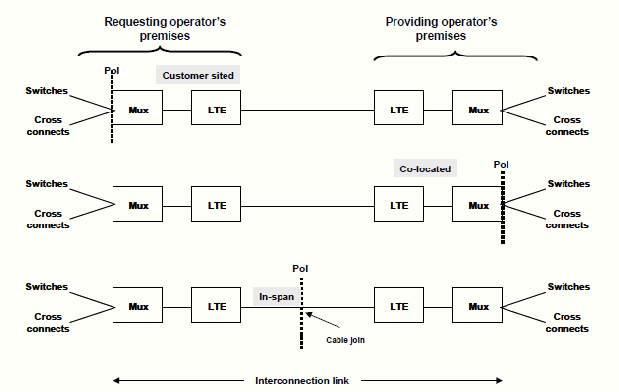 Reference: Figura 3(ETSI TR 101 949) ANEKS 15  PIKAT E INTERKONEKSIONIT TiK ofron mundësitë për pikë interkoneksioni në pikat e paraqitura më poshtë. Pikat e interkoneksionit të paraqitura në këtë  Aneks i referohen  definicioneve, përshkrimeve dhe specifikimeve të dhëna në nenin 9  “Interkoneksioni me rrjetin TiK” dhe në detaje në Aneks 2 “Interkoneksioni me rrjetin TiK”.I.  Pikë ndërkombëtare Interkoneksioni	IV. Pika lokale Interkoneksioni1.  CT  EWSD Dardania	      		          “DDF e TiK,CT Lokal xxx” 							“DDF e TiK,CT Lokal xxx”		II. Pika Kombëtare Interkoneksioni		“DDF e TiK,CT Lokal xxx”1.  CT  EWSD Dardania 			          “DDF e TiK,CT Lokal xxx”							“DDF e TiK,CT Lokal xxx”III.  Pikat për qasje fizike në rrjetin e TiK për interkoneksion janë të dhëna në Aneks 16 Mundesite per bashkevendosjeShënim: Disponueshmëria e ofrimit të këtyre pikave të interkoneksionit do të varet nga mundësitë teknike të TiK në momentin e paraqitjes së kërkesës përkatëse.ANEKS 16  MUNDËSITË PËR BASHKËVENDOSJENë këtë Aneks paraqiten qendrat e prezencës fizike të TiK ku mund të ofrohet bashkëvendosja ose mundësia për lidhjen fizike për realizimin e interkoneksionit deri në centralin më të afert ku ofrohen shërbimet e interkoneksionit dhe sipas mundësive teknike per të ofruar këtë shërbim.Shënim: Disponueshmëria e ofrimit bashkëvendosjes në këto pika të prezencës varet nga gjendja e përdorimit dhe infrastrukturës së TiK në to në momentin e paraqitjes së kërkesës përkatëse.ANEKS 17  ZONAT E INTERKONEKSIONIT DHE NUMERACIONI I TiKTiK ofron zonë kombëtare të Interkoneksionit te cilat korrespondojnë me strukturën që TiK iu ofron pajtimtarëve të Rrjetit të Tij, të cilat së bashku me kodet e numeracionit (NDC) janë paraqitur në tabelën në vijim. ANEKS 18  NUMERACIONI I OPERATORIT PËRFITUES Numeracioni si dhe detyrimi për zonat perkatëse të tij do të përditsohet në vazhdimësi me konfirmime zyrtare ANEKS 19   NUMERACIONI I OPERATORËVE TJERË KOMBËTAR Operatorët tjerë fiks të interkonektuar me TiK numeracioni si dhe detyrimi per zonat përkatëse të tij do të përditësohet në vazhdimësi me konfirmime zyrtare në varësi të ndryshimeve dhe marrëveshjeve me operatorët përkatës. Qasje është bërja e disponueshme e lehtësive  dhe/ose shërbimeve një ndërmarrësi tjetër,  sipas kushteve të përcaktuara, në baza ekskluzive ose joekskluzive, për sigurimin e  shërbimeve të komunikimeve elektronike.  Qasja, ndërmjet të tjerash, përfshin qasje në elementet e rrjetit dhe fasiliteteve  shoqëruese, të cilat mund të përfshijne lidhjen e pajisjeve në mënyrë fikse ose jofikse (në veçanti kjo përfshin qasje të hapur në rrjetin  lokal dhe qasje në fasilitetet dhe shërbimet  e  nevojshme, për të ofruar dhe mundësuar shërbimet e bazuara në rrjetin lokal); qasje  në infrastrukturën fizike, përfshirë ndërtesat,  tubacionet dhe kullat; qasjen në  rrjetet  fikse  apo qasjen në shërbimet e rrjeteve virtuale.ARKEPAutoriteti  Rregullativ për Komunikime Elektronike dhe Postare Autorizim i Përgjithshëmështë një akt i natyrës së përgjithshme,që përbëhet nga kuadri ligjor,i përcaktuar nga  ky ligj dhe rregullat e nxjerra nga ARKEP,në zbatim të tij, për të siguruar të drejtat për ofrimin e rrjeteve ose të shërbimeve të  komunikimeve elektronike, duke vendosur  edhe detyrimet specifike, të cilat mund të zbatohen ndaj të gjitha ose ndaj disa prej rrjeteve dhe/ose shërbimeve të komunikimeve elektronikeBashkëvendosjeështë shërbimi i cili mundëson vendosjen e përshtatshme të pajisjeve të operatorit  përfitues dhe lidhjen e tyre tek pajisjet  korresponduesë të operatorit ofrues. Bashkëvendosje fizikeështë bashkëvendosja e pajisjeve të  operatorit përfitues në të njëjtat mjedise ku operatori, i cili ofron  qasjen, ka  të  vendosur elementin e rrjetit të tij, në të cilin ofrohet qasja. Bashkëvendosje në distancë është bashkëvendosja e pajisjeve të  operatorit përfitues në  mjedise  të  operatorit  ofrues  të qasjes,  të  ndryshme  nga  ato  në  të cilat ky operator ka të vendosur  elementin e rrjetit të tij, në të cilin ofrohet qasja. Bashkëvëndosje Virtuale është  vendosja  e  pajisjeve  korresponduese  të operatorit  përfitues, përmes instalimit të tyre në të  njejtin  permutator,  (distribution  frame)  pranë një  elementi  të  rrjetit  në  të  cilin ofrohet qasja dhe që operohet nga ofruesi i qasjes. Central Interkoneksionitështë centrali që mund të dërgojë dhe të  marrë thirrje direkt nga Pika e  Interkoneksionit, pa qenë  nevoja që thirrjet të  kalojnë nëpërmjet  një Centrali Tjeter. Centrali Gateway i Qasjes ne zonën e interkoneksionitCentrali digjital i TiK i cili lidhet me pikën e interkoneksionit në të cilin thirrjet fillojnë të komutohen në rrjetin TiK  kur përcillen nga operatori përfitues përmes pikës së interkoneksionit ose përfundojnë se  komutuari në rrjetin TiK kur ato  përcillen drejt operatorit përfitues përmes  pikës se interkoneksionit.Ditë puneE hënë deri të premten përveç pushimeve zyrtare të Kosovës.ETSIInstituti  Europian  i  Standardeve  të TelekomunikacionitFacilitetsi  pjesë e infrastruktures  shoqëruese  të komunikimeve elektronike, përfshin  ndërtesen, pjesë të një ndërtese, apo  mjediset  e  pavarura brenda një ndërtese ku janë  instaluar pajisje të komunikimeve  elektronike,si edhe elemente ndërtimore,të tilla si tubacione kabllore, shtylla, antena etj.Facilitete shoqëruesejanë facilitetet e lidhura me një rrjet  të komunikimeve elektronike dhe/ose një  shërbim të komunikimeve elektronike, të cilat mundësojne  ose  mbështesin  ofrimin  e shërbimeve nëpërmjet ketij rrjeti ose sherbimiIntegritet i rrjetitështë funksionimi dhe aftësia për të hyrë në veprim e rrjeteve të komunikimeve elektronike të interkonektuara mes tyre dhe  mbrojtja e këtyre rrjeteve ndaj defekteve të  shkaktuara nga shqetësimet  elektromagnetike dhe/ose  ngarkesat e punësIdentifikimi i linjës thirrëse (CLI)Është funksioni që, në bazë të numrit ose kodit të caktuar për pikën fundore të rrjetit,  i  mundëson konsumatorit marrës të thirrjes të identifikojë pikën fundore të rrjetit, ku ka pikënisjen thirrja.Identifikimi i linjës së thirrurështë funksioni, që lejon dërguesin e thirrjes të identifikojë pikën fundore të rrjetit, ku përfundon thirrja, bazuar në numrin ose kodin që i është caktuar kësaj pike fundore të rrjetit.InterferencëËshtë ndikimi i  një energjie të padëshiruar,  të shkaktuar nga një ose më shumë  kombinime të emetimeve, rrezatimeve ose  induktimeve kundrejt marrësit në një  sistem/stacion radiokomunikimi, i cili  shoqërohet me përkeqësim të cilësisë,  keqinterpretim ose humbje të informacionit, që duhet të përftohej në mungëse të energjisë së padëshiruar.InterkoneksioniËshtë lidhja fizike dhe logjike e rrjeteve  publike të  komunikimit, të cilat përdoren  nga  i njëjti operator apo operatorë të ndryshëm,  në mënyrë që  ti lejojë përdoruesit e një  operatori të komunikojnë me përdoruesit e të njëjtit operator ose  të  një  operatori  tjetër,  ose  të  lejojë  qasjen për  shërbimet  e  ofruara nga një operator tjetër. Interkoneksioni është një lloj i veçantë i qasjes, që zbatohet ndërmjet operatorëve të rrjeteve publike të komunikimit.Interkoneksioni (in-span)Ështe forma e interkoneksionit sipas  të  cilës, pika e interkoneksionit është e vendosur brenda një tubacioni kabllor apo në dhomën e kabllove që ndodhet  ndërmjet  ambienteve  (premisave) të operatorit ofrues dhe  operatorit përfitues, në të cilën vendosen  elementet  e  rrjetit  që  formojnë lidhjen (link) e interkoneksionit.Interkoneksioni në anën e operatorit përfituesËshtë forma e interkoneksionit, sipas  të  cilës pika e interkoneksionit është e vendosur brenda ambienteve të operatorit përfitues,  ku vendosen elementet e rrjetit  që  formojnë  lidhjen (link) e interkoneksionit.Interkoneksioni i bashkëvendosur (në anën e operatorit ofrues)Është forma e interkoneksionit, sipas së cilës pika e interkoneksionit është e vendosur brenda ambienteve të ofruesit të  qasjes, ku  vendosen elementet e rrjetit që formojnë  lidhjen e interkoneksionit.ITUBashkimi Ndërkombëtar i Telekomunikacioneve (International Telecommunications Union).Kapacitet lidhjeKapaciteti i shprehur në nxE1 në Pikën  e Interkoneksionit.Kod numeracioniështë një numër  apo një  kombinim numrash pa prefiksin kombëtar “0”, i cili karakterizon zonën e numeracionit të thirrur. Nëse  plani kombetar i numeracionit është “i  hapur”  dhe  kur konsumatori thirrës dhe ai i thirrur u  përkasin zonave të ndryshme të  numeracionit, ky kod formohet përpara numrit të konsumatorit të thirrur.Koha e Komunikimit  Është intervali kohor që fillon prej momentit kur kushti i përgjigjes të të thirrurit (sinjali  i përgjigjes të të thirrurit, i dërguar nga i  thirruri për tek thirrësi) është prezent  (dedektohet) në pikën ku ndodh dërgimi i  thirrjes dhe  bëhet regjistrimi i kohëzgjatjes  së komunikimit deri në momentin  kur  kushti  i lëshimit (sinjali i lëshimit) është present (dedektohet) në pikën ku ndodh dërgimi i thirrjes.KomunikimËshtë shkëmbimi ose transmetimi i informacionit ndërmjet një numri të kufizuar përdoruesish, por që nuk përfshin transmetimin e informacionit që është  pjesë  e transmetimeve radio-televizive nëpërmjet rrjeteve të komunikimeve elektronike, përveç rasteve kur  informacioni mund të ketë të bëjë  me  një  pajtimtar  ose  përdorues  të mirënjohur, i cili merr këtë informacion.Linku i Interkoneksionitështë kapaciteti (rruga-path) e transmetimit midis pajisjeve të transmetimit (të dy operatorëve) me të  aferta  me  Pikën  e  interkoneksionit, e cila përbëhet nga një numër specifik i linjave të huazuara 2 Mbps (E1).Linja me qira apo linja e huazuaraështë  një  shërbim, që  përfshin  ofrimin  e kapaciteteve transmetuese, ndërmjet  pikave  të ndryshme të të njëjtit rrjet ose të  rrjeteve të ndryshme, pa përfshirë funksionet komutuese, të kontrolluara prej perdoruesit të vet.Marrëveshjeështë akti që lidhet mes Operatorit  Ofrues  të Interkoneksionit  dhe  Operatorit  Përfitues  për sigurimin  e  interkoneksionit  e  të  fasiliteteve shoqëruese, të cilat Operatori  Ofrues ështe i detyruar ti sigurojë sipas  detyrimeve  të vendosurNdërfaqeështë tërësia e karakteristikave që  përshkruajnë pikën e lidhjes ndërmjet dy  njësive të komunikimeve elektronike, si p.sh. ndërmjet dy rrjeteve të komunikimeve, ose ndërmjet një rrjeti të komunikimeve dhe  pajisjes  së  përdoruesit. Ndërfaqja  mund  të  jetë pajisje (hardware) ose program (software).Numërështë një seri alfa-numerike e  përcaktuar  në planin e numeracionit, që shërben për adresim në rrjetet  dhe  shërbimet  e  komunikimeve elektronike.Numrat e shërbimeve të emergjencësjanë  numrat  e  percaktuar  në  planin  e numeracionit  për  shërbimet  dhe  rrjetet  e komunikimeve  elektronike  për  policinë, zjarrfikësit, numrat e emergjencës për shërbimet shëndetësore, shërbimet  lajmëruese  dhe  ato  të deklaruara,  që  përfshihen në numrin e harmonizuar europian “112”.Numër gjeografikështë një numër kombëtar, i cili i përket një rajoni gjeografik të caktuar.Numrat jogjeografikjanë numrat  kombëtarë, që  nuk  i  përkasin  një rajoni gjeografik të caktuar dhe përfshijnë: a) numrat për qasje në  shërbimet  me  vlerë  të shtuar; b) numrat për qasje në shërbimet, për  të cilat e gjithë tarifa për trafikun drejt këtyre shërbimeve paguhet nga ofruesi i  shërbimeve, pra  drejt numrave  që  janë  pa  pagesë për përdoruesit (numra pa pagesë, ); c) numrat për qasje në shërbimet, për  të  cilat tarifa për trafikun drejt këtyre  shërbimeve paguhet pjesërisht nga thirrësi dhe pjesërisht nga ofruesi i shërbimit, pra drejt numrave, të cilët i janë dhënë  përdoruesit  përkundrejt  një marrëdhënie të paracaktuar(numra me ndarje të kostos); Operatorështë një ndërmarrës, që është i licencuar/autorizuar për ofrimin e Rrjetave dhe Shërbimeve Telekomunikuese Publike.Ofrimi i një rrjeti të komunikimeve elektronikeËshtë ndërtimi, përdorimi, mbikëqyrja ose bërja e disponueshme e një rrjeti të tillëOfertë  Referencë e Interkoneksionit (RIO)është  një  ofertë  e  publikuar nga  një  ndërmarrës për shërbimet dhe/ose  facilitetet  e  qasjes  sipas detyrimeve të ligjit.Operator Përfituesështë  operatori  i  një  rrjeti  publik  të komunikimeve  elektronike  dhe/ose  shërbimeve të  komunikimeve  elektronike,  i  cili  ka  aplikuar me shkrim për qasje.Orari zyrtar08.00 – 16.00 e Hënë – e PremteKonsumatorështë cilido që ka lidhur një kontrate  me  një ndermarrje që ofron shërbime të komunikimeve elektronike, të  disponueshme  për publikun, për përfitimin e shërbimeve të ofruara.Përdoruesështë cilido që përdor ose kërkon  të  përdorë shërbime të komunikimeve elektronike, të disponueshme për publikun.Përdorues fundorështë  një  përdorues, i  cili  nuk  ofron  rrjete komunikimesh  publike  ose  shërbime komunikimesh elektronike, të disponueshme për publikunPika fundore e rrjetit  është pika fizike, në të cilën  një  konsumator  ka qasje në rrjetin  e  komunikimeve  publike. Në rastin e rrjeteve, që përfshijne komutimin  ose rrugëzimin pika fundore  e rrjetit identifikohet  si një adresë specifike e rrjetit, e cila mund të lidhet me numrin ose emrin e një  konsumatori. Është një pikë e përcaktuar  gjeografikisht ku fizikisht bëhet interkoneksioni. In-span në pikën lidhëse të kabllove TiK me Operatorin Përfitues Costumer-site në  ambientet e Operatorit Përfitues. Co-location në ambientet e TiK Shërbimet e lidhjes dhe kapaciteti i lidhjes (link), sigurohen në pikën e interkoneksionit. Pika e Interkoneksionitështë një pikë e përcaktuar  gjeografikisht  në rrjetin publik të komunikimeve elektronike  të operatorit ofrues, ku operatori ofrues dhe operatori përfitues janë të interkonektuar.Plani i numeracionitështë struktura e numrave dhe e serive të numrave, si dhe caktimi i tyre për sigurimin  e aksesit në rrjetet dhe shërbimet e komunikimeve publike.Postë elektronikeështë çdo mesazh në formën e tekstit,       tingullit apo imazhit, të dërguar nëpërmjet rrjetit publik të komunikimeve, i cili mund të ruhet në rrjet  ose në pajisjen fundore të marrësit derisa marrësi ta marr atë.Qark interkoneksioni E1është  një kapacitet E1 transmetimi  që  kalon nga pika  e  interkoneksionit midis  dy  centaleve të interkonektuar përfshire  portat  E1 të centraleve(switch). Kapaciteti minimal  për qarqet dhe linket e interkoneksionit për cdo pikë interkoneksioni eshte 2 Mbps apo 1E1. Kapaciteti minimal për shtimin e  kapaciteteve  në  secilën pikë interkoneksioni është 2 Mbps.Qark Zgjatues interkoneksioniështë një qark Interkoneksioni E1 që lidh  një pikë interkoneksioni me një central tjetër interkoneksioni që nuk është i lidhur direkt  me këtë pikë interkoneksioni.Rrjet i komunikimeve elektronikejanë sistemet e transmetimit dhe, nëse ekzistojnë, sistemet e komutimit ose rrugëzimit dhe burime të  tjera, të  cilat  lejojnë  përcjelljen  e  sinjaleve nëpermjet  përcjellësve, radios, mjeteve optike ose  mjeteve  të  tjera  elektromagnetike, duke përfshirë  rrjetet  satelitore, rrjetet  fikse  (me komutim  të  qarqeve  ose  me  komutim  të paketave,  përfshire  internetin), sistemet e kabllove elektrike në  raste  kur  ato  përdoren,  për  transmetimin e sinjaleve, , pavarësisht  nga  tipi  i informacionit të përcjellë. Rrjet i komunikimeve publikeështë një rrjet i komunikimeve  elektronike, që përdoret, tërësisht ose  pjesërisht, për  ofrimin  e shërbimeve  të  komunikimeve  elektronike, të disponueshme për publikun.Rrjet telefonik publikështë një rrjet i komunikimeve elektronike, i cili përdoret për të ofruar shërbime  telefonike  të disponueshme  për  publikun.  Ai mundëson përcjelljen ndërmjet pikave  fundore të rrjetit të komunikimit zanor, si edhe të formave të tjera të komunikimit, të  tilla si faksimile dhe të dhëna etj. Rrjeti Telefonise Fikseështë rrjeti,në të cilin pikat fundore janë të vendosura në vende të fiksuaraNdërmarrësështë çdo person fizik, juridik i regjistruar  sipas legjislacionit në fuqi, i  cili  ofron  rrjete  të komunikimeve elektronike ose shërbime  të komunikimeve elektronike.Shërbim publik telefonik ne lokacionin fiksështë shërbimi publik  telefonik, i ofruar për përdoruesit, pajisjet fundore të të cilëve lidhen në pikat fundore me vendndodhje të  qëndrueshme te rrjetit publik të telekomunikacioneve.Shërbim me vlerë të shtuarËshtë shërbimi që ofron informacion, përkundrejt pagesës, nëpërmjet rrjetit publik të komunikimit.Thirrjeështë lidhja ndermjet dy pikave fundore, e realizuar nepermjet sherbimit telefonik te disponueshem  per  publikun, e  cila  lejon komunikimin dydrejtimesh.Thirrje e suksesshmeËshtë një thirrje me anë të së cilës pala  thirrëse ka marrë një sinjal përgjigjejeZonë numeracioni gjeografikeështë një rajon gjeografik i përcaktuar, i cili  ka një kod të caktuar numeracioni.Shërbimi i përkthimit të numrit (NTS)Është  shërbimi  i  rrugëzimit  të  thirrjeve telefonike drejt  një  numri  jo-gjeografik,  sipas përcaktimeve  të  Planit  Kombëtar  të Numeracionit,  drejt  një  numri  gjeografik  të “fshehur”.Kodi i ZonësKodi i Zonës identifikon një zonë gjeografike/jo-gjeografike të quajtur Zonë NumeracioniPalëTiK ose Operatori PërfituesSCCPPjesa e Sinjalizimit për Kontrollin e LidhjesSSSistem SinjalizimiSTPPikë për Transferimin e SinjalizimitCDRTë dhëna të detajuara  për cdo thirrje  (Call Details Record)Shërbimet e InterkoneksionitShërbimet e trafikut dhe shërbime tjeraSherbimet e trafikut Shërbimet e terminimit,tranzitimit dhe origjinimit te thirrjeveShërbimet  tjeraShërbimet e nevojshme për lidhjen, operimin dhe mirëmbajtjen  e  interkoneksionit  dhe bashkvëndosjesShërbimi Terminimit në TiKShërbimi nëpërmjet të cilit TiK, në emer të Operatorit përfitues përcjell  Thirrjet  nga Pika e Interkoneksionit  për  në  një  Pikë  fundore  të Rrjetit  të  tij  në  Republikën  e  Kosoves, të identifikuar nëpërmjet  numrave gjeografike të TiK sipas planit të numeracionit.Shërbimi Tranzitimit të TiK Është  përcjellja  e  thirrjeve  telefonike  nga TiK midis pikës së interkoneksionit  me operatorin  Përfitues  deri  në  pikën  e Interkoneksionit të një Operatori Tjetër Përfitues të cilët nuk  janë  të  interkonektuar  direkt  midis tyre.Zonë Kombëtare  interkoneksioniNjë zonë gjeografike që mbulon të gjitha zonat e numeracionit të TiK.Sherbimi Trafikut Terminimsipas pikes I.1.1.1.aTarifaShërbimi i trafikut drejt TiK (Kombëtar)0.0066 €Sherbimi Trafikut Terminimsipas pikes I.1.1.1.bTarifaShërbimi i tranzitimit të trafikut ndërkombëtar drejt TIK (Kombëtar)Tarifa përcaktohet në mes operatorëve në mirëbesimShërbimi trafikutTarifaTerminim në Shërbimet eEmergjencës të  TiKTerminim në Shërbimet eEmergjencës të  TiKTerminim ShërbimeTiK (kombëtar)Tarifa si për shërbimet në pikën I.1.1.1.aSherbimiTarifaTerminim në shërbimin 08000.02 euro/min për thirrjet e origjinuara nga telefonia fikseTerminim në shërbimin 08000.03 euro/min për thirrjet e origjinuara nga telefonia mobileSherbimi trafikutTarifa për minutëTransitim Kombëtarsipas pikës I.1.2.1a dhe I.1.2.1.b+0.002 € mbi tarifën e terminimit drejt operatorit ku terminohet thirrjaSherbimi trafikutTarifa për minutëTransitim Ndërkombëtar+30% mbi tarifën e terminimit drejt operatorit Ndërkombëtar ku terminohet thirrjaEmërtimiNjësiaÇmimi (pa TVSH) EuroEmërtimiNjësiaÇmimi (pa TVSH) EuroTarifa e instalimitnjë herë5,000 €Tarifa per thirrje telefonikepër minutë0.0073 €EmërtimiNjësiaÇmimi (pa TVSH) EuroEmërtimiNjësiaÇmimi (pa TVSH) EuroTarifa e instalimitnjë herë5,000 €Tarifa e instalimit per çdo linjë telefonike (njëherë)një herë10.00€Tarifa mujore e mirëmbajtjes për çdo konsumatormujoreRetail-10%Tarifa për thirrje telefonikepër minutë0.0073€EmërtimiNjësiaÇmimi (pa TVSH) EuroEmërtimiNjësiaÇmimi (pa TVSH) EuroAktivizimi i Interkoneksionit një herë5,000 €EmërtimiNjësiaÇmimi (pa TVSH) EuroEmërtimiNjësiaÇmimi (pa TVSH) EuroNdërprerje/Rilidhje në pikën e interkoneksionit Një herë100.00 €Ç’aktivizim/aktivizim numeracioni i plotë ose të pjesshëm Një herë50.00 €Ndryshim i pikës së interkoneksionit për E1Një herë350.00 €EmërtimiNjësiaÇmimi (pa TVSH) Euro pë muajBashkëvendosje e pajisjeve ne hapësirat e TiK-utUnit90.00 €TIKOPERATORI PËRFITUESPër Deklarim,______________________________________Rakordim e TrafikutTel: ___________________Mob:___________________E-mail:_________________Tel: ___________________Mob:___________________E-mail:_________________Për Faturim, Pagesa dhe Garanci_________________ Tel: _______________ Fax: _________________ E-mail:________________Në vëmendje të:___________________________ Tel: _______________ Fax: _________________ E-mail:________________Për Probleme TeknikeSektori teknik ________________ Tel:_________________ Qendra e Menaxhimit TiK Tel:____________________Mob:___________________Mob:___________________E-mail:_________________OrigjinimiDestinacioniPeriudhaNumritotal ithirrjeveKohëzgjatja e thirrjeve(në minuta)Tarifa (€)Shuma(Euro)Total Pagesa(Euro)(O)(D)(PM)(N)(M)(T)(Sh)(P)Totali   Adresa financiare e TiK:Adresa financiare e Operatorit PërfituesProcredit BankRruga: Rr.Nëna Terezë Nr.1610000 PrishtinëNIPT: 	Llogaria Bankare e TiK-ut:1110-195681-0001-88 Adresa:  NIPT:  Llogaria Bankare:1.  Vënia në punë e shërbimit dhe angazhimet:1.  Vënia në punë e shërbimit dhe angazhimet:1.  Vënia në punë e shërbimit dhe angazhimet:1.  Vënia në punë e shërbimit dhe angazhimet:Nr Procedura	Koha e realizimitKoha e realizimit1Operatori  Përfitues  dërgon  një  kërkesë  meshkrim  për  TiK  për  aktivizimin e ndonjë  prej  shërbimeve  të  përshkruara  në     së kërkesës marrëveshje  apo  Oferte  Reference  duke përfshirë detajet për kërkesën e tij.Data e paraqitjes _____________Data e paraqitjes _____________2TiK pasi merr kërkesën, dërgon një konfirmim të marrjes së saj tek Operatori Përfitues që ka bërë kërkesën.                           Ky konfirmim do të bëhet më së largu 3 ditë kalendarike nga data e marrjes së kërkesës me shkrim.Ky konfirmim do të bëhet më së largu 3 ditë kalendarike nga data e marrjes së kërkesës me shkrim.3Palët do të diskutojnë për të gjitha çeshtjet teknike dhe ekonomike duke përfshirë detalet lidhur me pikën  e interkoneksionit, rrugëtimin e thirrjeve dhe parashikimet për shërbimet e interkoneksionit.    Këto  diskutime duhet të finalizohen brenda 15 ditëve kalendarike nga data e konfirmimit në piken 2. Këto  diskutime duhet të finalizohen brenda 15 ditëve kalendarike nga data e konfirmimit në piken 2. 4Në vijim, pas përfundimit të bisedimeve TiK dhe Operatori  Përfitues përpilojnë dhe nënshkruajnë një marrëveshje të interkoneksionit.Hyrja në fuqi e e marrëveshjes së  interkoneksionit do të jetë data e nënshkrimit nga te dyja palët.Hyrja në fuqi e e marrëveshjes së  interkoneksionit do të jetë data e nënshkrimit nga te dyja palët.5.TiK  do  të  implementojë  shërbimet  e përshkruara në Marrëveshje sipas proçedurave të mëposhtme:Në rastin e ndonjë shërbimi  të  trafikut ose rrugëzimit  të  tij  që  përshkruhet  në marrëveshje (përveç vendosjes së qarkut të    përmendura në pikën 4.Në rastin e vënies në punë të një qarku të ri interkoneksioni në një drejtim ekzistues     ku kapaciteti i kerkuar i transmetimit është       ne dispozicion.                                             c. Në rastin e vënies në punë të një qarku të ri interkoneksioni në një drejtim ekzistues ku kapaciteti i kerkuar i transmetimit kërkohet të zgjerohet.                 Në rastin e vënies në punë të një qarku          të ri interkoneksioni në drejtim te ri            transmetimi.                                                Implementim brenda dhjetë (10) diteve kalendarike nga data e nënshkrimit të Marrëveshjes apo Amendimit të marrëveshjes.                                         Implementim brenda pesë (5) ditëve kalendarike  nga  data e nënshkrimit të Marrëveshjes apo                                            Amendimit të përmendur në pikën 4.Implementim brenda dhjetë (10) ditëve kalendarike  nga  data e nënshkrimit të Marrëveshjes apo Amendimit të përmendur në pikën 4, nëse zgjerimi i qarkut nuk kërkon punë civile. Në rast të punëve civile TiK dhe Operatori Perfitues do të pajtohen për afatet e implementimit.  TiK dhe Operatori Perfitues do të pajtohen për afatet e implementimit gjatë përpilimit të marrëveshjes apo amandamentit.  Implementim brenda dhjetë (10) diteve kalendarike nga data e nënshkrimit të Marrëveshjes apo Amendimit të marrëveshjes.                                         Implementim brenda pesë (5) ditëve kalendarike  nga  data e nënshkrimit të Marrëveshjes apo                                            Amendimit të përmendur në pikën 4.Implementim brenda dhjetë (10) ditëve kalendarike  nga  data e nënshkrimit të Marrëveshjes apo Amendimit të përmendur në pikën 4, nëse zgjerimi i qarkut nuk kërkon punë civile. Në rast të punëve civile TiK dhe Operatori Perfitues do të pajtohen për afatet e implementimit.  TiK dhe Operatori Perfitues do të pajtohen për afatet e implementimit gjatë përpilimit të marrëveshjes apo amandamentit.  2.  Menaxhimi dhe Riparimi i defekteve2.  Menaxhimi dhe Riparimi i defekteve2.  Menaxhimi dhe Riparimi i defekteve2.  Menaxhimi dhe Riparimi i defekteve1Në rastin e një defekti qe ndikon ne shërbimin e Operatorit Përfitues, në TiK duhet të dërgohet nje raport i shkruar nga Operatori Perfitues në formën e një “Formular Defekti“.Raportimi i defekteve do të bëhet 24 orë në ditë gjatë 365 ditëve të vitit. TiK do të pranojë një raport defekti të shkruar vetëm nëse në raport evidentohet që defekti mund të jetë në rrjetin e TiK. TiK do të konfirmojë pranimin e raportit dhe do të angazhojë resurset pergjegjese për të zgjidhur problemin. Data e raportit të defektit.Data e raportit të defektit.2Në rast se defekti shkakton defekt tek Përdoruesit fundor të Operatorit Përfitues atëherë defekti do të klasifikohet kritik. Në rast se defekti nuk shkakton efekte tek përdoruesi i Operatorit Përfitues atëherë defekti nuk do të klasifikohet kriti.Deri në 6 orë nga pranimi i raportit të defektit të përshkruar në piken 1.Brenda 24 orëve nga pranimi i  raportit  të defektit  të përshkruar në  pikën 1.Deri në 6 orë nga pranimi i raportit të defektit të përshkruar në piken 1.Brenda 24 orëve nga pranimi i  raportit  të defektit  të përshkruar në  pikën 1.3TiK do të informoje vazhdimisht Operatorin Përfitues deri në zgjidhje të problemit:Në rast të defekti kritik cdo  2 orë.Në rast të defekti jo kritik 4 orë, brenda orarit te punes.Në rast të defekti kritik cdo  2 orë.Në rast të defekti jo kritik 4 orë, brenda orarit te punes.3.  Procedurat për punimet e planifikuara3.  Procedurat për punimet e planifikuara3.  Procedurat për punimet e planifikuara3.  Procedurat për punimet e planifikuara1.Procedurat e planifikuara do të përshkruhen në Marrëveshjen  e interkoneksionit të lidhur mes palëve.										Procedurat e planifikuara do të përshkruhen në Marrëveshjen  e interkoneksionit të lidhur mes palëve.										Kerkesa për modifikime në rrjet do të bëhet sipas afateve të përcaktuara në marrëveshje për këto ndryshime.		4.	Implementimi i numeracionit të ri të operatorëve të ndryshëm	 4.	Implementimi i numeracionit të ri të operatorëve të ndryshëm	 4.	Implementimi i numeracionit të ri të operatorëve të ndryshëm	 4.	Implementimi i numeracionit të ri të operatorëve të ndryshëm	 1.TiK do të informojë Operatorin Përfitues për seritë e reja numerike të operatorëve të ndryshëm kombëtar dhe ndërkombëtar për dhe/nga  të  cilët do të  tranzitohet trafiku nga TiK. TiK do të informojë Operatorin Përfitues për seritë e reja numerike të operatorëve të ndryshëm kombëtar dhe ndërkombëtar për dhe/nga  të  cilët do të  tranzitohet trafiku nga TiK. TiK  do të  informojë operatorin  përfitues 2 ditë pas kryerjes së testeve përkatëse.  Detyrimi që rrjedh nga terminimiZona KombëtareINë rrjetet e operatorëve fix kombëtar1Telekomi i Kosovës2Operatori tjetër kombëtar..SlloviSamadraxhëBistazhinPR Lagja e spitalitGoleshMamushëPrishtinë DardaniaVushtrriBushatMushtishtPrishtine IliraSkenderajAeroportMalishevëKazerma Adem Jashari PrRunikGraçanicëBareHajvaliaPejëZhareKutllovcZona IndustrialeKlinëShkabajMitrovicëLluzhanBanja e PejësAziziQyqavicëSllatinaGurakocMagureDardanëButovcBurimFilm CityMaja e gjelbërtLipjanGjakovëKërpimehDomorovcFushë KosovëDeçanOrllanRoganëBardhi i madhJunikCvilenTopanicëDrenasQabratBukiqArtanëKastriotPrizrenZatriqCaparBardhoshKorishëDragashRopotovëBesianëPTK3 PrizrenBrodHogoshtPR Kodra e trimaveRatkocBresanëBrezovicëPR KashagiaTherandëMushnikovëBondsteel PR TaslixheKrushë e MadheRahovecGorazhdecPR MatFerizajGanimete TërbeshiSojevëTalinocShtimeKaqanikHani i ElezitGjilanPozharanVitiKllokotNrZona Kombëtare e InterkoneksionitNDCDiapazoni i SN-veDiapazoni i SN-veIPrishtinë(0)38211 000213 999IPrishtinë(0)38220 000249 999IPrishtinë(0)38250 000255 999IPrishtinë(0)38258 000259 999IPrishtinë(0)38260 000269 999IPrishtinë(0)38500 000509 999IPrishtinë(0)38510 000512 999IPrishtinë(0)38515 000518 999IPrishtinë(0)38520 000559 999IPrishtinë(0)38560 000567 999IPrishtinë(0)38570 000573 999IPrishtinë(0)38575 000577 999IPrishtinë(0)38580 000582 999IPrishtinë(0)38584 000588 999IPrishtinë(0)38591 000591 999IPrishtinë(0)38594 000594 999IPrishtinë(0)38600 000604 999IPrishtinë(0)38606 000609 999IPrishtinë(0)38610 000613 999IPrishtinë(0)38616 000616 999IIMitrovicë(0)28520 000539 999IIMitrovicë(0)28555 000555 999IIMitrovicë(0)28570 000573 999IIMitrovicë(0)28578 000579 999IIMitrovicë(0)28581 000582 999IIMitrovicë(0)28590 000590 999IIIPejë(0)39420 000435 999IIIPejë(0)39441 000442 999IIIPejë(0)39450 000451 999IIIPejë(0)39453 000453 999IIIPejë(0)39456 000456 999IIIPejë(0)39466 000466 999IIIPejë(0)39467 000467 999IIIPejë(0)39470 000471 999IIIPejë(0)39477 000478 999IIIPejë(0)39490 000499 999IVGjakovë(0)390320 000339 999IVGjakovë(0)390361 000362 999IVGjakovë(0)390365 000365 999IVGjakovë(0)390368 000368 999IVGjakovë(0)390370 000370 999IVGjakovë(0)390372 000372 999IVGjakovë(0)390374 000374 999IVGjakovë(0)390390 000390 999VPrizren(0)29220 000245 999VPrizren(0)29246 000247 999VPrizren(0)29269 000269 999VPrizren(0)29271 000279 999VPrizren(0)29281 000281 999VPrizren(0)29283 000283 999VPrizren(0)29285 000285 999VPrizren(0)29297 000297 099VPrizren(0)29622 000626 999VPrizren(0)29630 000634 999VIFerizaj(0)290320 000329 999VIFerizaj(0)290330 000330 999VIFerizaj(0)290341 000341 999VIFerizaj(0)290364 000365 999VIFerizaj(0)290370 000370 999VIFerizaj(0)290375 000375 999VIFerizaj(0)290380 000381 999VIFerizaj(0)290384 000385 999VIFerizaj(0)290389 000390 999VIFerizaj(0)290396 000396 999VIIGjilan(0)280320 000330 999VIIGjilan(0)280370 000375 999VIIGjilan(0)280380 000382 999VIIGjilan(0)280385 000386 999VIIGjilan(0)280390 000390 999